Содержание1. Заключение о результатах публичных слушаний по проекту Решения «Об исполнении бюджета муниципального района Сергиевский за 2016 год»……………………………………………………………………………………………………………………………………………………..….42. Постановление администрации сельского поселения Серноводск муниципального района Сергиевский Самарской области№19 от 22 мая 2017г. «Об утверждении изменений в проект планировки территории и проект межевания территории объекта ««ВОЛС ПАО «МТС» на участке: Муфта М16 до БС 63-206 с. Сергиевск, ул. Л. Толстого, 1В» (I этап)» в границах сельского поселения Серноводск муниципального района Сергиевский Самарской области»………………………………………………………………………………………………...43. Постановление администрации сельского поселения Сургут муниципального района Сергиевский Самарской области№20 от 22 мая 2017г. «О предоставлении разрешения на условно разрешенный вид использования земельного участка,  расположенного по адресу: Российская Федерация, Самарская область, муниципальный район Сергиевский, пос. Сургут, на пересечении улиц Первомайской и Свободы, кадастровый номер 63:31:1101018:715»…………………………………………………………………………………………………….....…104. Постановление администрации муниципального района Сергиевский Самарской области№538 от 22 мая 2017г. «О внесении изменений в постановление администрации муниципального района Сергиевский №310 от 06.04.2017 года  «Об утверждении Порядка проверки правильности составления документов, представляемых сельскохозяйственными товаропроизводителями, осуществляющими свою деятельность на территории  муниципального района Сергиевский Самарской области, при оформлении субсидии на оказание несвязанной поддержки сельскохозяйственным товаропроизводителям в области растениеводства, подтверждение достоверности содержащихся в них сведений»………………………………………………………………………………………………………………………………105. Постановление администрации муниципального района Сергиевский Самарской области№539 от 22 мая 2017г. «О внесении изменений в постановление Администрации муниципального района Сергиевский от 08.04.2013 года №336 «Об утверждении Порядка предоставления в 2016-2018 годах субсидий малым формам хозяйствования, осуществляющим свою деятельность на территории Самарской области, в целях возмещения части затрат на уплату процентов по долгосрочным, среднесрочным и краткосрочным кредитам (займам)»……………………………………………………………………………………………………………………………………………116. Постановление администрации муниципального района Сергиевский Самарской области№546 от 22 мая 2017г. «О внесении изменений в постановление администрации муниципального района Сергиевский от 08.04.2013 года №334 «Об утверждении Порядка предоставления в 2016-2018 годах субсидий сельскохозяйственным товаропроизводителям, организациям потребительской кооперации, организациям и индивидуальным предпринимателям, осуществляющим свою деятельность на территории Самарской области, в целях возмещения части процентной ставки по краткосрочным кредитам (займам)»………………………………………….167. Заключение о результатах публичных слушаний в сельском поселении Антоновка муниципального района Сергиевский Самарской области по вопросу о проекте Решения «Об исполнении бюджета сельского поселения Антоновка муниципального района Сергиевский за 2016 год» от "24" мая 2017 г………………………………………………………………………………………………………………………………………..218. Заключение о результатах публичных слушаний в сельском поселении Верхняя Орлянка муниципального района Сергиевский Самарской области по вопросу о проекте Решения «Об исполнении бюджета сельского поселения Верхняя Орлянка муниципального района Сергиевский за 2016 год» от "24" мая 2017 г………………………………………………………………………………………………………….…….229. Заключение о результатах публичных слушаний в сельском поселении Воротнее муниципального района Сергиевский Самарской области по вопросу о проекте Решения «Об исполнении бюджета сельского поселения Воротнее муниципального района Сергиевский за 2016 год» от "24" мая 2017 г…………………………………………………………………………………………………………………………………….….2210. Заключение о результатах публичных слушаний в сельском поселении Елшанка муниципального района Сергиевский Самарской области по вопросу о проекте Решения «Об исполнении бюджета сельского поселения Елшанка муниципального района Сергиевский за 2016 год» от "24" мая 2017 г…………………………………………………………………………………………………………………………………..……2211. Заключение о результатах публичных слушаний в сельском поселении Захаркино муниципального района Сергиевский Самарской области по вопросу о проекте Решения «Об исполнении бюджета сельского поселения Захаркино муниципального района Сергиевский за 2016 год» от "24" мая 2017 г………………………………………………………………………………………………………………………………….…….2212. Заключение  о результатах публичных слушаний в сельском поселении Кармало-Аделяково муниципального района Сергиевский Самарской области по вопросу о проекте Решения «Об исполнении бюджета сельского поселения Кармало-Аделяково муниципального района Сергиевский за 2016 год» от "24" мая 2017 г…………………………………………………………………………………………………………….….2213. Заключение  о результатах публичных слушаний в сельском поселении Калиновка муниципального района Сергиевский Самарской области по вопросу о проекте Решения «Об исполнении бюджета сельского поселения Калиновка муниципального района Сергиевский за 2016 год» от "24" мая 2017 г……………………………………………………………………………………………………………………………………..…2314. Заключение  о результатах публичных слушаний  в сельском поселении Кандабулак муниципального района Сергиевский Самарской области по вопросу о проекте Решения «Об исполнении бюджета  сельского поселения Кандабулак муниципального района Сергиевский за 2016 год» от "24" мая 2017 г…………………………………………………………………………………………………………………………………….….2315. Заключение о результатах публичных слушаний в сельском поселении Красносельское муниципального района Сергиевский Самарской области по вопросу о проекте Решения «Об исполнении бюджета  сельского поселения Красносельское муниципального района Сергиевский за 2016 год» от "24" мая 2017 г……………………………………………………………………………………………………………………………….…2316. Заключение  о результатах публичных слушаний в сельском поселении Кутузовский муниципального района Сергиевский Самарской области по вопросу о проекте Решения «Об исполнении бюджета сельского поселения Кутузовский муниципального района Сергиевский за 2016 год» от "24" мая 2017 г…………………………………………………………………………………………………………………………………….….2317. Заключение  о результатах публичных слушаний в сельском поселении Липовка муниципального района Сергиевский Самарской области по вопросу о проекте Решения «Об исполнении бюджета сельского поселения Липовка муниципального района Сергиевский за 2016 год» от "24" мая 2017 г……………………………………………………………………………………………………………………………….……….2318. Заключение о результатах публичных слушаний в сельском поселении Светлодольск муниципального района Сергиевский Самарской области по вопросу о проекте Решения собрания представителей сельского поселения Светлодольск  муниципального района Сергиевский Самарской области «Об исполнении бюджета сельского поселения Светлодольск муниципального района Сергиевский за 2016 год» от "24" мая 2017 г…………………………………………………………………………………………………………………………………………………...………2419. Заключение о результатах публичных слушаний в сельском поселении Сергиевск муниципального района  Сергиевский Самарской области по вопросу о проекте Решения собрания представителей сельского поселения Сергиевск муниципального района Сергиевский «Об исполнении бюджета сельского поселения Сергиевск муниципального района Сергиевский за 2016 год»  от "24" мая 2017 г…………………..…2420. Заключение о результатах публичных слушаний в сельском поселении Серноводск муниципального района Сергиевский Самарской области по вопросу о проекте Решения «Об исполнении бюджета  сельского поселения  Серноводск  муниципального района Сергиевский за 2016 год» от "24" мая 2017 г……………………………………………………………………………………………………………………………….…2422. Заключение о результатах публичных слушаний в сельском поселении Сургут муниципального района Сергиевский Самарской области по вопросу о проекте Решения «Об исполнении бюджета сельского поселения Сургут муниципального района Сергиевский за 2016 год» от "24" мая 2017 г…………………………………………………………………………………………………………………………………………………...….2423. Заключение о результатах публичных слушаний  в городском поселении Суходол муниципального района Сергиевский Самарской области по вопросу о проекте Решения «Об исполнении бюджета городского поселения Суходол муниципального района Сергиевский за 2016 год» от "24" мая 2017 г……………………………………………………………………………………………………………………………………..…2424. Заключение  о результатах публичных слушаний в сельском поселении Черновка муниципального района Сергиевский Самарской области по вопросу о проекте Решения собрания представителей  сельского поселения Черновка  муниципального района Сергиевский «Об исполнении бюджета сельского поселения  Черновка муниципального района Сергиевский за 2016 год» от "24" мая 2017 г…………………..…..2525. Решение Собрания Представителей сельского поселения Верхняя Орлянка муниципального района Сергиевский Самарской области№13 от 25 мая 2017г. «О внесении изменений в решение Собрания представителей сельского поселения Верхняя Орлянка муниципального района Сергиевский №24 от 30.11.2016г. «О передаче осуществления части полномочий органам местного самоуправления муниципального района Сергиевский Самарской области»………………………………………………………………………………………………………………..2526. Решение Собрания Представителей сельского поселения Воротнее муниципального района Сергиевский Самарской области№13 от 25 мая 2017г. «О внесении изменений в решение Собрания представителей сельского поселения Воротнее  муниципального района Сергиевский № 23 от 30.11.2016 г. «О передаче осуществления части полномочий органам местного самоуправления муниципального района Сергиевский Самарской области»…………………………………………………………………………………………………………………………2527. Решение Собрания Представителей сельского поселения Красносельское муниципального района Сергиевский Самарской области№14 от 25 мая 2017г. «О внесении изменений в решение Собрания представителей сельского поселения Красносельское муниципального района Сергиевский № 21  от 30.11.2016г.  «О передаче осуществления части полномочий органам местного самоуправления муниципального района Сергиевский Самарской области»……………………………………………………………………………………………………………………………2528. Решение Собрания Представителей сельского поселения Кутузовский муниципального района Сергиевский Самарской области№13 от 25 мая 2017г. «О внесении изменений в решение Собрания представителей сельского поселения Кутузовский  муниципального района Сергиевский № 25 от 30.11.2016г.  «О передаче осуществления части полномочий органам местного самоуправления муниципального района Сергиевский Самарской области»………………………………………………………………………………………………………………………..…..2629. Решение Собрания Представителей сельского поселения Светлодольск муниципального района Сергиевский Самарской области№12 от 25 мая 2017г. «О внесении изменений в решение Собрания представителей сельского поселения  Светлодольск муниципального района Сергиевский № 22 от 30.11.2016 г. «О передаче осуществления части полномочий органам местного самоуправления муниципального района Сергиевский Самарской области»……………………………………………………………………………………………………………………..…….2630. Решение Собрания Представителей сельского поселения Сергиевск муниципального района Сергиевский Самарской области№14 от 25 мая 2017г. «О внесении изменений в решение Собрания представителей сельского поселения Сергиевск муниципального района Сергиевский № 27 от 30.11.2016г. «О передаче осуществления части полномочий органам местного самоуправления муниципального района Сергиевский Самарской области»……………………………………………………………………………………………………………………………2631. Решение Собрания Представителей сельского поселения Серноводск муниципального района Сергиевский Самарской области№13 от 25 мая 2017г. «О внесении изменений в решение Собрания представителей сельского поселения Серноводск  муниципального района Сергиевский № 25 от 30.11.2016г. «О передаче осуществления части полномочий органам местного самоуправления муниципального района Сергиевский Самарской области»……………………………………………………………………………………………………………………………2632. Решение Собрания Представителей сельского поселения Сургут муниципального района Сергиевский Самарской области№13 от 25 мая 2017г. «О внесении изменений в решение Собрания представителей сельского поселения Сургут муниципального района Сергиевский № 27 от 30.11.2016г. «О передаче осуществления части полномочий органам местного самоуправления муниципального района Сергиевский Самарской области»……………………………………………………………………………………………………………………………2633. Решение Собрания Представителей городского поселения Суходол муниципального района Сергиевский Самарской области№13 от 25 мая 2017г. «О внесении изменений в решение Собрания представителей городского поселения Суходол муниципального района Сергиевский № 26 от 30.11.2016 г. «О передаче осуществления части полномочий органам местного самоуправления муниципального района Сергиевский Самарской области»……………………………………………………………………………………………………………………...…….2734. Решение Собрания Представителей сельского поселения Черновка муниципального района Сергиевский Самарской области№13 от 25 мая 2017г. «О внесении изменений в решение Собрания представителей  поселения Черновка муниципального района Сергиевский № 21 от 30.11.2016г. «О передаче осуществления части полномочий органам местного самоуправления муниципального района Сергиевский Самарской области»……………………………………………………………………………………………………………………………………...……2735. Постановление администрации муниципального района Сергиевский Самарской области№554 от 25 мая 2017г. «О внесении изменений в постановление администрации муниципального района Сергиевский №432 от 23.03.2015 г. «О создании постоянной комиссии по вопросам рекультивации земель на территории муниципального района Сергиевский Самарской области»......................................................................................................................................................................................................................................2736. Постановление администрации муниципального района Сергиевский Самарской области№558 от 25 мая 2017г. «О признании утратившими силу постановлений Главы муниципального района Сергиевский и постановлений администрации муниципального района Сергиевский»………………………………………………………………………………………………..…..2737. Решение Собрания Представителей муниципального района Сергиевский Самарской области№19 от 25 мая 2017г. «О внесении изменений и дополнений в Решение Собрания Представителей муниципального района Сергиевский от 30.11.2016 г. № 47 «О принятии осуществления части полномочий органов местного самоуправления сельских (городского) поселений муниципального района Сергиевский»………………………………………………………………………………………………………………………28Заключение о результатах публичных слушаний по проекту Решения«Об исполнении бюджета муниципального района Сергиевский за 2016 год»1. Дата проведения публичных слушаний: с 10 мая по 24 мая 2017 года.2. Место проведения публичных слушаний: 446540, Самарская область, Сергиевский район, село Сергиевск, ул. Ленина, д.22.3. Основание проведения публичных слушаний: Постановление Главы муниципального района  Сергиевский  от 27.04.2017г. №425 «О публичных слушаниях по проекту решения «Об исполнении бюджета муниципального района Сергиевский за 2016 год»,  опубликованное в газете «Сергиевский вестник» 28 апреля 2017г. № 20(203).4. Вопрос, вынесенный на публичные слушания: проект Решения «Об исполнении бюджета муниципального района Сергиевский за 2016 год».5. 17 мая 2017 года по адресу: 446540, Самарская область, Сергиевский район, село Сергиевск, ул. Ленина, д.22 проведено мероприятие по информированию жителей муниципального района по вопросу публичных слушаний, в котором приняли участие 17 человек.6. Мнения, предложения и замечания по проекту Решения «Об исполнении бюджета муниципального района Сергиевский за 2016 год»,   внесли в протокол публичных слушаний – 2 (два) человека.7. Обобщенные сведения, полученные при учете мнений, выраженных жителями муниципального района и иными заинтересованными лицами по вопросу, вынесенного на публичные слушания:7.1. Мнения о том, что проект Решения «Об исполнении бюджета муниципального района Сергиевский за 2016 год», вынести для рассмотрения на заседании Собрания представителей муниципального района Сергиевский, высказали – 2  (два) человека.7.2. Мнения, содержащие отрицательную оценку по вопросу публичных слушаний – не высказаны.7.3. Замечания и предложения по вопросу публичных слушаний:Вынести  проект  Решения «О  бюджете муниципального района Сергиевский на 2017 год и на плановый период 2018 и 2019 годов» для рассмотрения на заседании Собрания представителей муниципального района Сергиевский.Глава муниципального района СергиевскийА.А. ВеселовАДМИНИСТРАЦИЯСЕЛЬСКОГО ПОСЕЛЕНИЯ СЕРНОВОДСКМУНИЦИПАЛЬНОГО РАЙОНА СЕРГИЕВСКИЙСАМАРСКОЙ ОБЛАСТИПОСТАНОВЛЕНИЕ22 мая 2017г.                                                                                                                                                                                                                           №19Об утверждении изменений в проект планировки территории и проект межевания территории объекта ««ВОЛС ПАО «МТС» на участке: Муфта М16 до БС 63-206 с. Сергиевск, ул. Л. Толстого, 1В» (I этап)» в границах сельского поселения Серноводск муниципального района Сергиевский Самарской областиВ соответствии со статьями 41 – 43, 46 Градостроительного кодекса Российской Федерации, учитывая протокол публичных слушаний по проекту планировки территории и проекту межевания территории, находящейся в границах сельского поселения Серноводск муниципального района Сергиевский Самарской области; в границах кадастровых кварталов: 63:31:0802003, 63:31:0806021, 63:31:0806020, 63:31:0806015; заключение о результатах публичных слушаний по соответствующему проекту планировки территории и проекту межевания территории от 19.05.2017 г., руководствуясь Федеральным законом от 06.10.2003 г. №131-ФЗ «Об общих принципах организации местного самоуправлении в РФ», Администрация сельского поселения Серноводск муниципального района Сергиевский Самарской областиПОСТАНОВЛЯЕТ:1. Утвердить изменения в проект планировки территории и проект межевания территории объекта ««ВОЛС ПАО «МТС» на участке: Муфта М16 до БС 63-206 с. Сергиевск, ул. Л. Толстого, 1В» (I этап)»  в отношении территории, расположенной в границах сельского поселения Серноводск муниципального района Сергиевский Самарской области, в границах кадастровых кварталов: 63:31:0802003, 63:31:0806021, 63:31:0806020, 63:31:0806015 (прилагается).2. Опубликовать настоящее постановление в газете «Сергиевский вестник» и разместить на сайте администрации муниципального района Сергиевский по адресу: http://sergievsk.ru/ в сети Интернет.3. Настоящее постановление вступает в силу со дня его официального опубликования.4. Контроль за выполнением настоящего постановления оставляю за собой.Глава сельского поселения Серноводскмуниципального района СергиевскийГ.Н. ЧебоксароваПриложениек постановлению администрации сельского поселения Серноводскмуниципального района Сергиевский№19 от “22” мая 2017 г.СОСТАВ ПРОЕКТАСодержание1. Положения о размещении объекта капитального строительства (линейного объекта) «ВОЛС ПАО «МТС» на участке: Муфта М16 до БС 63-206 с. Сергиевск, ул. Л. Толстого, 1В» (I этап)1.1. Общие положенияВ соответствии с градостроительным законодательство проект планировки территории линейного объекта «ВОЛС ПАО «МТС» на участке: Муфта М16 до БС 63-206 с. Сергиевск, ул. Л. Толстого, 1В» (I этап)» (далее – Проект планировки территории) является документом по планировке территории в отношении подлежащих застройке территорий.Проект планировки территории для размещения линейного объекта разработан в соответствии с Градостроительным кодексом РФ, Земельным кодексом РФ, Федеральным законом «О государственном кадастре недвижимости», «Нормы отвода земель для линий связи» и нормативными правовыми актами.При осуществлении проекта планировки территории учтены интересы жителей Самарской области по улучшению в обеспечении услугами мобильной связи, предоставляемых ПАО «МТС».Проект планировки территории разработан ООО «Азимут Радиокоммуникации» на основании Технического задания ПАО «МТС» на выполнение проектно-изыскательских и строительно-монтажных работ по договору подряда № D150277456-04 от 20.05.2015, заключенного между ПАО «МТС» и ООО «Азимут Радиокоммуникации»При подготовке проекта планировки учтены:- Схемы территориального планирования муниципального района Сергиевский Самарской области, утвержденной решением собранием представителей №3 от 28.01.2010г.;- Генеральный план сельского поселения Кармало-Аделяково муниципального района Сергиевский Самарской области, утвержденного решением собрания представителей №21 от 26.11.2013г.;- Правила землепользования и застройки сельского поселения Кармало-Аделяково муниципального района Сергиевский Самарской области, утвержденных решением собрания представителей №27 от 27.11.2013г.;- Генеральный план сельского поселения Серноводск муниципального района Сергиевский Самарской области, утвержденного решением собрания представителей №09 от 17.05.2013г.;- Правила землепользования и застройки сельского поселения Серноводск муниципального района Сергиевский Самарской области, утвержденных решением собрания представителей №29 от 27.12.2013г, с учетом изменений №14 от 18.11.2015г.;- Генеральный план сельского поселения Серноводск муниципального района Сергиевский Самарской области, утвержденного решением собрания представителей №09 от 17.05.2013г.;- Правила землепользования и застройки сельского поселения Серноводск муниципального района Сергиевский Самарской области, утвержденных решением собрания представителей №29 от 27.12.2013г, с учетом изменений №14 от 18.11.2015г.;- Генеральный план городского поселения Суходол муниципального района Сергиевский Самарской области, утвержденного решением собрания представителей №16 от 07.08.2013г.;- Правила землепользования и застройки городского поселения Суходол муниципального района Сергиевский Самарской области, утвержденных решением собрания представителей №30 от 20.12.2013г, с учетом изменений №11 от 18.11.2015г.;Проект планировки территории включает:- положение о размещении объекта капительного строительства (линейного объекта);- чертеж планировки территории.Положение о размещении объекта капительного строительства (линейного объекта) включает:- сведения о назначении объекта;Чертеж планировки территории включает:- красные линии;- линии, обозначающие улицы, дороги, линии связи, объекты инженерной и транспортной инфраструктуры.1.2. Сведения об объектеПроектируемая зоновая волоконно-оптическая линия связи (ВОЛС) является линейным объектом. Строительство объекта обусловлено необходимостью организации физических каналов связи, для пропуска возрастающего внутрисетевого трафика сети связи ПАО «МТС», в следствии расширения перечня предоставляемых компанией услуг для удовлетворения потребности населения в качественном доступе к услугам мобильной связи и мобильного интернетаВ административном отношении территория работ расположена в м.р. Сергиевский. Общая расчетная протяженность трассы ВОЛС — 7,042км, в том числе в прокладка в грунте-4,444км, подвеска по опорам 2,598км. На территории Сергиевского района трасса ВОЛС проходит в границах сельских поселений Кармало-Аделяково, Серноводск и городского поселения Суходол.Наименование объекта: «ВОЛС ПАО «МТС» на участке: Муфта М16 до БС 63-206 с. Сергиевск, ул. Л. Толстого, 1В» (I этап)»  Назначение объекта: Использование ВОЛС в составе транспортной сети ПАО "МТС" на основании существующих лицензий. Месторасположения начального пункта: муфта М16  – 53°54,8182'с.ш.: 51°18,3248'в.д..Месторасположения конечного пункта: БС 63-269 п. Суходол, ул. Победы, д. 5 – 53°54,0605' с.ш.: 51°12,9869'в.д.Технико-экономическая характеристика объекта:Информация по площади земельных участков, количестве и характеристиках формируемых земельных участков для размещения проектируемой ВОЛС приведена в Томе 3 – Проект межевания территории.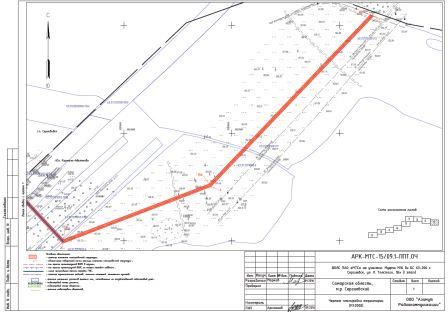 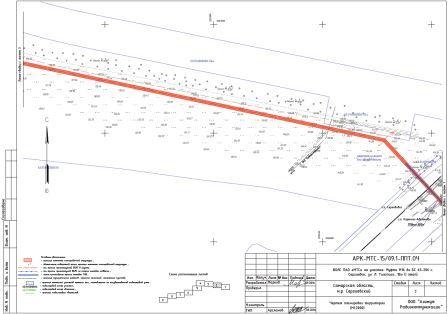 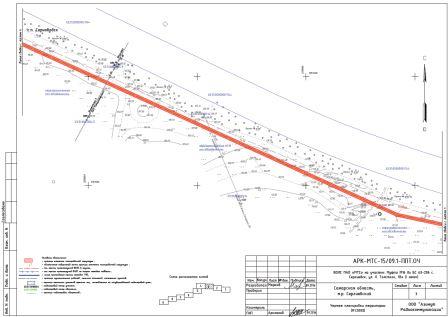 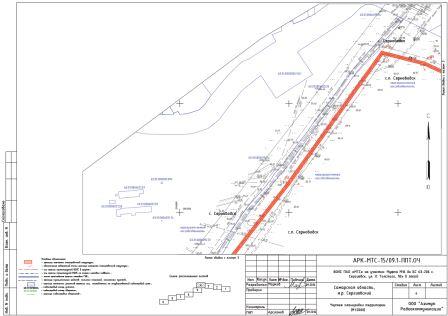 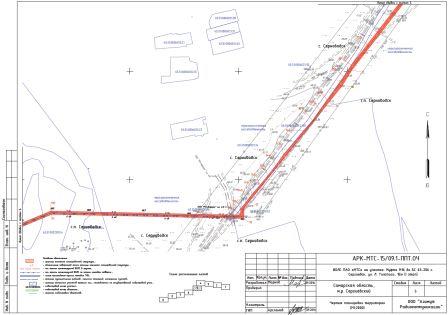 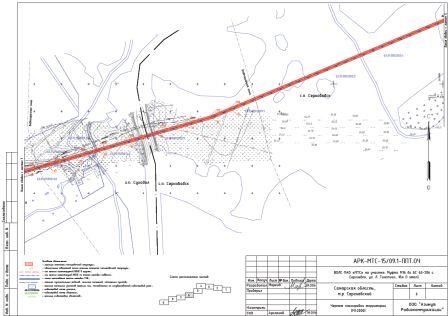 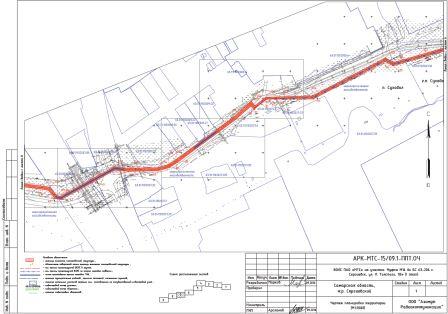 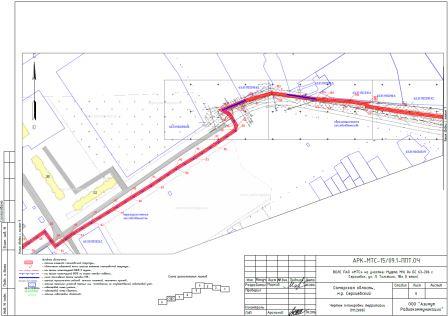 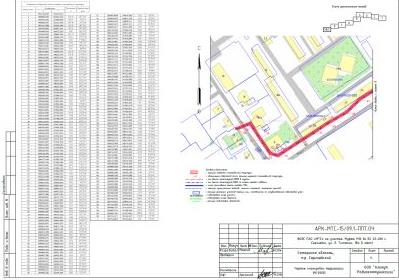 СОСТАВ ПРОЕКТАСодержание1. Пояснительная запискаПроект межевания территории разработан в составе проекта планировки территории под строительство линейного объекта «ВОЛС ПАО «МТС» на участке: Муфта М16 до БС 63-206 с. Сергиевск, ул. Л. Толстого, 1В» (I этап)».Картографический материал выполнен в системе координат кадастрового района. Инженерно-геодезические, инженерно-геологические, инженерно-экологические и инженерно-гидрометеорологические изыскания выполнены ООО «ЕвроГеоПроект» в 2015году.Назначение объекта: организация каналов связи между узлами сети ПАО «МТС».Границы элемента планировочной структуры, определены проектом планировки территории и располагаются на расстоянии 3 м от оси трассы. Общая ширина полосы отвода – 6 м. В соответствии с разъяснениями Министерства экономического развития РФ, изложенными в письме от 04.03.2016 № 6013-ПК/Д23и "О порядке осуществления государственной регистрации прав на сооружения, созданные с применением технологии горизонтально-направленного бурения", в границы полосы отвода проектируемой ВОЛС не включены участки трассы подвески кабеля по опорам и в кабельных переходах, устройство которых проектом предусмотрено выполнить методом горизонтально направленного бурения, поскольку занятие участков в периоды производства работ и эксплуатации объекта проектом не предусмотрено, а проектируемый объект не препятствует разрешенному использованию данных земельных участков. Продольные профили кабельных переходов, выполняемых методом ГНБ приведены в проектной документации по объекту. Предложения по установлению сервитутов на период строительства и период эксплуатации в пределах территории проектирования.В связи с тем, что на период строительства планируется оформление правоустанавливающих документов на всю полосу отвода, необходимую для строительства – установление сервитутов не требуется.После завершения строительства объекта планируется установление охранной зоны в соответствии с «Правилами охраны линий и сооружений связи Российской Федерации», утвержденных Постановлением Правительства Российской Федерации №578 от 09.06.1995г. Доступ к объекту для эксплуатации и плановых (регламентированных) работ осуществляется в соответствии с гражданским и земельным законодательством.Для предотвращения или устранения аварий работниками, обслуживающим ВОЛС обеспечивается беспрепятственный доступ к объекту, а также возможность доставки необходимых материалов и техники согласно вышеуказанным Правилам.В связи с вышеизложенным, установление сервитутов на период эксплуатации объекта не требуется. Обоснование принятых в проекте решений по формируемым земельным участкамПроект межевания территории разработан в границах земельных участков, установленных проектом планировки территории. При разработке проекта межевания обеспечены следующие требования: границы территории межевания установлены в зависимости от функционального назначения территориальных зон и обеспечения условий эксплуатации объектов недвижимости, границы существующих землепользователей не изменены.Площадь земель, необходимая для строительства объекта в границах муниципального района Сергиевский составляет 2,4175га, в том числе в границах сельского поселения Кармало-Аделяково – 0,4349га, в границах сельского поселения Серноводск– 1,5461га, городского поселения Суходол – 0,4365га.Общая протяженность трассы в границах муниципального района Сергиевский составляет 7062м, в том числе в границах сельского поселения Кармало-Аделяково – 863м, в границах сельского поселения Серноводск – 3721м, в границах городского поселения Суходол – 2478м.В результате на период строительства объекта (волоконно-оптическая линия связи) будут сформированы участки и части земельных участков, приведенные в таблице 1.* - 1- земли сельскохозяйственного назначения;2 – земли населенных пунктов;3 – - земли промышленности, энергетики, транспорта, связи (...) и земли иного специального назначения.Экспликация частей земельных участков для строительства объекта в разрезе землепользователей представлена в таблице 2Мероприятия по переводу земель в другую категорию не предусматриваются.Разрешенное использование сформированных земельных участков: для строительства ВОЛС на участке: Муфта М16 до БС 63-206 с. Сергиевск, ул. Л. Толстого, 1В» (I этап).По завершению строительства земельные участки, сформированные согласно таблице 1, будут сняты с государственного кадастрового учета.Размер средств для возмещения убытков правообладателям земельных участков определяется по соглашению об определении убытков между правообладателем земельного участка и арендатором.В связи с тем, что изъятие земельных участков и перевод в другую категорию не планируется, для заключения договоров аренды в целях строительства объекта в границах планируемого землеотвода необходимо сформировать части земельных участков, стоящих на государственном кадастровом учете, и на землях государственная собственность на которые не разграничена.После утверждения проекта планировки территории предусмотрены следующие мероприятия:- согласование с землепользователями планов границ земельных участков с указанием площади занимаемой части земельного участка для строительства объекта;- получение согласий от землепользователей на последующее заключение договоров аренды на указанную площадь;- в отношении земель лесного фонда дополнительно необходимо разработать и утвердить в Министерстве лесного хозяйства, охраны окружающей среды и природопользования проектную документацию и акт натурно-технического обследования;В ходе проведения кадастровых работ по образованию земельных участков для строительства объекта «ВОЛС ПАО «МТС» на участке: Муфта М16 до БС 63-206 с. Сергиевск, ул. Л. Толстого, 1В» (I этап)», необходимо подготовить межевые планы по образованию земельных участков и их частей.В результате проведения государственного кадастрового учета сформированным земельным участкам и частям земельных участков будут присвоены кадастровые номера.По завершении строительства части земельных участков (земельные участки), сформированные согласно таблице 1, будут сняты с государственного кадастрового учета.В соответствии с Постановлением Правительства РФ от 9.06.1995 г. №578 «Об утверждении Правил охраны линий и сооружений связи Российской Федерации», установлена охранная зона зоновой ВОЛС шириной 2 метра в каждую сторону от оси линии связи.Каталоги координат поворотных точек земельных участков в границах м.р. Сергиевский Самарской области приведен в Графической части.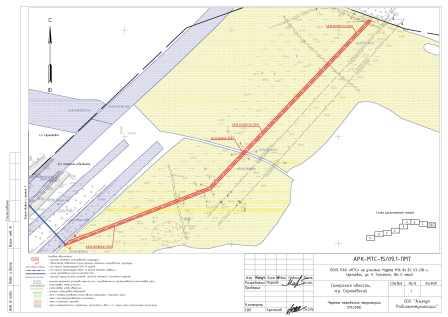 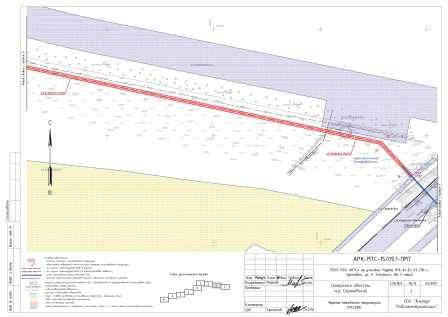 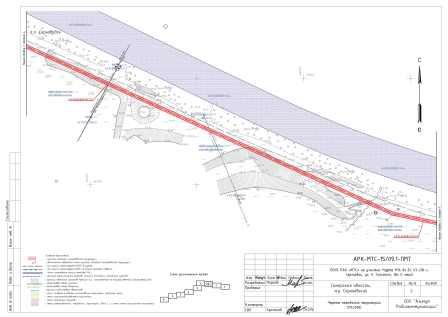 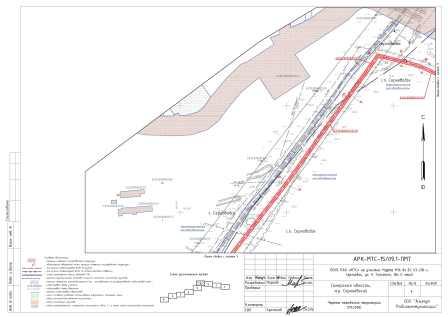 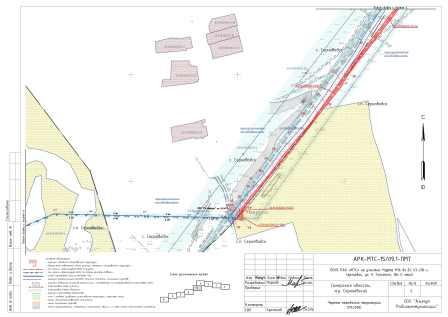 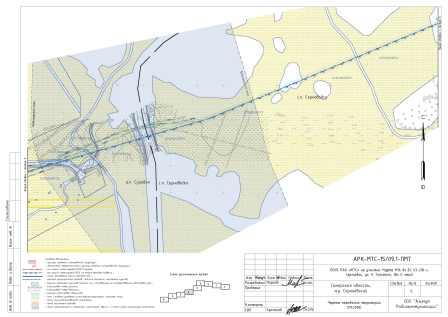 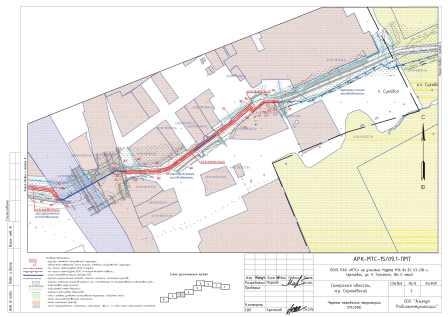 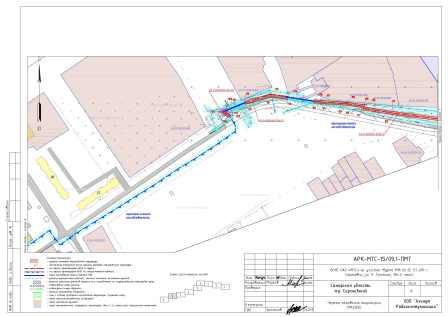 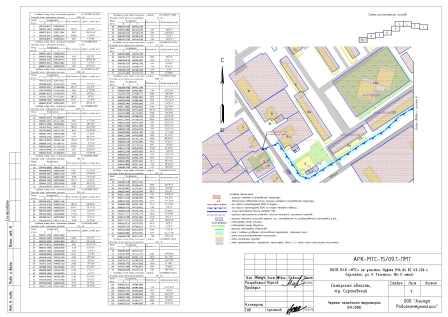 АДМИНИСТРАЦИЯСЕЛЬСКОГО ПОСЕЛЕНИЯ СУРГУТМУНИЦИПАЛЬНОГО РАЙОНА СЕРГИЕВСКИЙСАМАРСКОЙ ОБЛАСТИПОСТАНОВЛЕНИЕ22 мая 2017г.                                                                                                                                                                                                                           №20О предоставлении разрешения на условно разрешенный вид использования земельного участка,  расположенного по адресу: Российская Федерация, Самарская область, муниципальный район Сергиевский, пос. Сургут, на пересечении улиц Первомайской и Свободы, кадастровый номер 63:31:1101018:715Рассмотрев заявление Саяховой Наталии Владимировны, о предоставлении разрешения на условно разрешенный вид использования земельного участка или объекта капитального строительства, в соответствии со статьей 39 Градостроительного кодекса Российской Федерации, Администрация сельского поселения Сургут муниципального района Сергиевский Самарской областиПОСТАНОВЛЯЕТ:1. Предоставить разрешение на условно разрешенный вид использования земельного участка «магазины», в отношении земельного участка, расположенного по адресу: Российская Федерация, Самарская область, муниципальный район Сергиевский, пос. Сургут, на пересечении улиц Первомайской и Свободы, кадастровый номер 63:31:1101018:715, общей площадью 143 кв.м.2. Опубликовать настоящее постановление в газете «Сергиевский вестник» и разместить на сайте администрации муниципального района Сергиевский по адресу: http://sergievsk.ru/ в сети Интернет.3. Настоящее постановление вступает в силу со дня его официального опубликования.4. Контроль за выполнением настоящего постановления оставляю за собой. Глава   сельского поселения Сургутмуниципального района СергиевскийС.А. СодомовАДМИНИСТРАЦИЯМУНИЦИПАЛЬНОГО РАЙОНА СЕРГИЕВСКИЙСАМАРСКОЙ ОБЛАСТИПОСТАНОВЛЕНИЕ22 мая 2017г.                                                                                                                                                                                                                         №538О внесении изменений в постановление администрации муниципального района Сергиевский №310 от 06.04.2017 года  «Об утверждении Порядка проверки правильности составления документов, представляемых сельскохозяйственными товаропроизводителями, осуществляющими свою деятельность на территории  муниципального района Сергиевский Самарской области, при оформлении субсидии на оказание несвязанной поддержки сельскохозяйственным товаропроизводителям в области растениеводства, подтверждение достоверности содержащихся в них сведений»В соответствии с Законом Самарской области от 03.04.2009 №41-ГД «О наделении органов местного самоуправления на территории Самарской области отдельными государственными полномочиями по поддержке сельскохозяйственного производства», постановлением Правительства Самарской области от 18.04.2017 года №243 «О внесении изменения в постановление Правительства Самарской области от 12.02.2013 №30 «О мерах, направленных на поддержку сельскохозяйственного производства за счет средств областного бюджета, в том числе формируемых за счет поступающих в областной бюджет средств федерального бюджета», Администрация муниципального района СергиевскийПОСТАНОВЛЯЕТ:1.Внести в постановление администрации муниципального района Сергиевский №310 от 06.04.2017 года  «Об утверждении Порядка проверки правильности составления документов, представляемых сельскохозяйственными товаропроизводителями, осуществляющими свою деятельность на территории  муниципального района Сергиевский Самарской области, при оформлении субсидии на оказание несвязанной поддержки сельскохозяйственным товаропроизводителям в области растениеводства, подтверждение достоверности содержащихся в них сведений» следующие изменения:в Порядке проверки правильности составления документов, представляемых сельскохозяйственными товаропроизводителями, осуществляющими свою деятельность на территории  муниципального района Сергиевский Самарской области, при оформлении субсидии на оказание несвязанной поддержки сельскохозяйственным товаропроизводителям в области растениеводства, подтверждение достоверности содержащихся в них сведений (далее-Порядок):в пункте 3:в абзаце первом слова «в абзацах третьем, четвертом пункта 9» заменить словами «в абзаце третьем пункта 9, абзаце седьмом пункта 10)»;в абзаце двенадцатом слова «за исключением» заменить словами «в том числе формируемых за счет»;абзац тринадцатый признать утратившим силу;в абзаце пятнадцатом слова «за исключением» заменить словами «в том числе формируемых за счет»;абзац шестнадцатый признать утратившим силу;в пункте 7:в абзаце втором слова «за исключением» заменить словами «в том числе формируемых за счет»;абзац 3признать утратившим силу;в абзаце четвертом  слова «за исключением» заменить словами «в том числе формируемых за счет»;абзац 5признать утратившим силу;в абзаце 9 слова «абзацах 2-7» заменить словами «абзацах 2-6»;в пункте 8:в абзаце первом слова «абзацах 2-7» заменить словами «абзацах 2-6»;в абзаце третьем слова «приложениях №7-№10» заменить словами «приложениях №7, №9»;в пункте 9:в абзаце первом слова «абзацах 2-7» заменить словами «абзацах 2-6»;в абзаце втором слова «абзацах 2-7» заменить словами «абзацах 2-6».2. Опубликовать настоящее постановление в газете «Сергиевский вестник».3. Настоящее постановление вступает в силу со дня его официального опубликования, и распространяет свое действие на отношения, возникшие со дня вступления в силу постановления Администрации муниципального района Сергиевский от 06.04.2017 № 310 «Об утверждении Порядка проверки правильности составления документов, представляемых сельскохозяйственными товаропроизводителями, осуществляющими свою деятельность на территории  муниципального района Сергиевский Самарской области, при оформлении субсидии на оказание несвязанной поддержки сельскохозяйственным товаропроизводителям в области растениеводства, подтверждение достоверности содержащихся в них сведений».4. Контроль за выполнением настоящего постановления возложить на заместителя Главы муниципального района Сергиевский         Чернова А.Е.Глава муниципального района СергиевскийА.А. ВеселовАДМИНИСТРАЦИЯМУНИЦИПАЛЬНОГО РАЙОНА СЕРГИЕВСКИЙСАМАРСКОЙ ОБЛАСТИПОСТАНОВЛЕНИЕ22 мая 2017г.                                                                                                                                                                                                                         №539О внесении изменений в постановление Администрации муниципального района Сергиевский от 08.04.2013 года №336 «Об утверждении Порядка предоставления в 2016-2018 годах субсидий малым формам хозяйствования, осуществляющим свою деятельность на территории Самарской области, в целях возмещения части затрат на уплату процентов по долгосрочным, среднесрочным и краткосрочным кредитам (займам)»В соответствии с Законом Самарской области от 03.04.2009 года №41-ГД «О наделении органов местного самоуправления на территории Самарской области отдельными государственными полномочиями по поддержке сельскохозяйственного производства», постановлением Правительства Самарской области от 28.03.2017 года № 188 «О внесении изменений в постановление Правительства Самарской области от 19.02.2013 № 44 «О мерах, направленных на реализацию переданных органам местного самоуправления на территории Самарской области отдельных государственных полномочий по поддержке сельскохозяйственного производства», Администрация муниципального района СергиевскийПОСТАНОВЛЯЕТ:1. Внести в постановление Администрации муниципального района Сергиевский от 08.04.2013 года  № 336«Об утверждении Порядка предоставления в 2016-2018 годах субсидий малым формам хозяйствования, осуществляющим свою деятельность на территории Самарской области, в целях возмещения части затрат на уплату процентов по долгосрочным, среднесрочным и краткосрочным кредитам (займам)» следующие изменения:В наименовании, пункте 1 постановления слова «в 2016 – 2018 годах» заменить словами «в 2017 – 2019 годах»;Порядок предоставления в 2016-2018 годах субсидий малым формам хозяйствования, осуществляющим свою деятельность на территории Самарской области, в целях возмещения части затрат на уплату процентов по долгосрочным, среднесрочным и краткосрочным кредитам (займам)изложить в редакции согласно приложению  к настоящему постановлению.2. Опубликовать настоящее постановление в газете «Сергиевский вестник».3. Настоящее постановление вступает в силу со дня его официального опубликования.4. Контроль за выполнением настоящего постановления возложить на заместителя Главы муниципального района Сергиевский                А.Е. Чернова.Глава муниципального района СергиевскийА.А. ВеселовПриложениек постановлению администрациимуниципального района Сергиевский Самарской области№539 от “22” мая 2017 г.ПОРЯДОКПредоставления в 2017 – 2019 годах субсидий малым формам хозяйствования, осуществляющим свою деятельность на территории Самарской области, в целях возмещения части затрат на уплату процентов по долгосрочным, среднесрочным и краткосрочным кредитам (займам)1. Общие положения1.1.Настоящий Порядок разработан в целях реализации Закона Самарской области от 03.04.2009 года № 41-ГД «О наделении органов местного самоуправления на территории Самарской области отдельными государственными полномочиями по поддержке сельскохозяйственного производства», постановления Правительства Самарской области от 19 февраля 2013 года № 44 «О мерах, направленных на реализацию переданных органам местного самоуправления на территории Самарской области отдельных государственных полномочий по поддержке сельскохозяйственного производства», постановления Правительства Самарской области от 28.03.2017 года № 188  «О внесении изменений в постановление Правительства Самарской области от 19.02.2013 № 44 «О мерах, направленных на реализацию переданных органам местного самоуправления на территории Самарской области отдельных государственных полномочий по поддержке сельскохозяйственного производства» и определяет порядок предоставления в 2017-2019 годах субсидий малым формам хозяйствования, осуществляющим Самарской области, в целях возмещения части затрат на уплату процентов по долгосрочным, среднесрочным и краткосрочным кредитам, полученным в российских кредитных организациях, и долгосрочным, среднесрочным и краткосрочным займам, полученным в сельскохозяйственных кредитных потребительских кооперативах  (далее - субвенции). 1.2. Субсидия предоставляется Администрацией муниципального района Сергиевский Самарской области (далее – Администрация)  за счёт и в пределах субвенций, предоставляемых бюджету муниципального района Сергиевский из областного бюджета в целях финансового обеспечения расходных обязательств муниципального района Сергиевский в Самарской области, возникающих при выполнении переданного им государственного полномочия Самарской области по предоставлению в текущем финансовом году субсидий малым формам хозяйствования, осуществляющим свою деятельность на территории муниципального района Сергиевский Самарской области, в целях возмещения части затрат на уплату процентов по долгосрочным, среднесрочным и краткосрочным кредитам, полученным в российских кредитных организациях, и займам, полученным в сельскохозяйственных кредитных потребительских кооперативах (далее – кредиты(займы), кредитные организации, возмещение части затрат).В целях настоящего Порядка под малыми формами хозяйствования понимаются граждане, ведущие личное подсобное хозяйство в соответствии с Федеральным законом «О личном подсобном хозяйстве» (далее – ЛПХ), сельскохозяйственные потребительские кооперативы, созданные в соответствии с Федеральным законом «О сельскохозяйственной кооперации», и организации потребительской кооперации, созданные в соответствии с Федеральным законом «О потребительской кооперации (потребительских обществах, их союзах) в Российской Федерации» (далее – СПоК), крестьянские (фермерские) хозяйства (далее – КФХ), осуществляющие свою деятельность на территории Самарской области (далее – производители). В целях настоящего Порядка под сельскохозяйственным потребительским кооперативом понимается сельскохозяйственный потребительский перерабатывающий и (или) сельскохозяйственный сбытовой кооператив, действующий не менее 12 месяцев с даты регистрации, осуществляющий деятельность по заготовке, хранению, подработке, переработке, сортировке, убою, первичной переработке, охлаждению молока, мяса сельскохозяйственных животных, птицы, рыбы и объектов аквакультуры, картофеля, грибов, овощей, плодов и ягод, в том числе дикорастущих, подготовке к реализации сельскохозяйственной продукции и продуктов ее переработки, объединяющий не менее 10 сельскохозяйственных товаропроизводителей на правах членов кооперативов (кроме ассоциированного членства), при этом не менее 70 процентов выручки сельскохозяйственного потребительского кооператива должно формироваться за счет осуществления перерабатывающей и (или) сбытовой деятельности, или потребительские общества, если 70 процентов их выручки формируется за счет осуществления видов деятельности, аналогичных таким видам деятельности сельскохозяйственных потребительских кооперативов, как заготовка, хранение, переработка и сбыт сельскохозяйственной продукции.2. Предоставление субсидий2.1. Субсидии предоставляются за счет субвенций Администрацией на безвозмездной и безвозвратной основе малым формам хозяйствования, осуществляющим свою деятельность на территории Самарской области, в целях возмещения части затрат на уплату процентов по долгосрочным, среднесрочным и краткосрочным кредитам, полученным в российских кредитных организациях, и займам, полученным в сельскохозяйственных кредитных потребительских кооперативах (далее – кредиты (займы), кредитные организации, возмещение части затрат).2.2. Субсидии предоставляются в целях возмещения части затрат на уплату процентов по кредитам (займам), за исключением затрат, ранее возмещенных в соответствии с действующим законодательством, полученным до 31 декабря 2016 года:а) ЛПХ - по кредитным договорам (договорам займа), заключенным:с 1 января 2005 года по 31 декабря 2012 года включительно на срок до 5 лет - на приобретение сельскохозяйственной малогабаритной техники, тракторов мощностью до 100 лошадиных сил и агрегатируемых с ними сельскохозяйственных машин, грузоперевозящих автомобилей полной массой не более 3,5 тонны, на приобретение отечественных машин в соответствии с Общероссийским классификатором продукции по номенклатуре, определенной кодами 451113, 451152 («Автомобили грузовые»);с 1 января 2005 года на срок до 5 лет - на приобретение сельскохозяйственных животных, оборудования для животноводства и переработки сельскохозяйственной продукции, а также на ремонт, реконструкцию и строительство животноводческих помещений, приобретение газового оборудования и подключение к газовым сетям при условии, что общая сумма кредита (займа), полученного в текущем году, не превышает 700 тыс. рублей на одно ЛПХ;с 1 января 2007 года на срок до 2 лет - на приобретение горюче-смазочных материалов, запасных частей и материалов для ремонта сельскохозяйственной техники и животноводческих помещений, минеральных удобрений, средств защиты растений, кормов, ветеринарных препаратов и других материальных ресурсов для проведения сезонных работ, в том числе материалов для теплиц, молодняка сельскохозяйственных животных, а также на уплату страховых взносов при страховании сельскохозяйственной продукции при условии, что общая сумма кредита (займа), полученного в текущем году, не превышает 300 тыс. рублей на одно ЛПХ;с 1 января 2008 года по 31 декабря 2012 года включительно на срок до 5 лет - на развитие направлений, связанных с развитием туризма в сельской местности (сельский туризм), включая развитие народных промыслов, торговли в сельской местности, а также с бытовым и социально-культурным обслуживанием сельского населения, заготовкой и переработкой дикорастущих плодов, ягод, лекарственных растений и других пищевых и недревесных лесных ресурсов, в соответствии с перечнем, утверждаемым Министерством сельского хозяйства Российской Федерации;с 1 января 2010 года по 31 декабря 2012 года включительно на срок до 5 лет - на приобретение машин, установок и аппаратов дождевальных и поливных, насосных станций в соответствии с перечнем, утверждаемым Министерством сельского хозяйства Российской Федерации;б) КФХ - по кредитным договорам (договорам займа), заключенным:с 1 января 2005 года по 31 декабря 2012 года включительно на срок до 8 лет - на приобретение сельскохозяйственной техники и оборудования, в том числе тракторов и агрегатируемых с ними сельскохозяйственных машин, оборудования, используемого для животноводства, птицеводства, кормопроизводства, машин, установок и аппаратов дождевальных и поливных, насосных станций, оборудования для перевода грузовых автомобилей, тракторов и сельскохозяйственных машин на газомоторное топливо;с 1 января 2005 года на срок до 8 лет - на хранение и переработку сельскохозяйственной продукции, приобретение племенных сельскохозяйственных животных, племенной продукции (материала), строительство, реконструкцию и модернизацию хранилищ картофеля, овощей и фруктов, тепличных комплексов по производству плодоовощной продукции в закрытом грунте, животноводческих комплексов (ферм), объектов животноводства, кормопроизводства и объектов по переработке льна и льноволокна, строительство и реконструкцию прививочных комплексов для многолетних насаждений и закладку многолетних насаждений и виноградников, включая строительство и реконструкцию прививочных комплексов, при условии, что общая сумма кредита (займа), полученного в текущем году, не превышает 10 млн. рублей на одно КФХ;с 1 января 2007 года на срок до 2 лет - на приобретение горюче-смазочных материалов, запасных частей и материалов для ремонта сельскохозяйственной техники и оборудования, минеральных удобрений, средств защиты растений, кормов, ветеринарных препаратов и других материальных ресурсов для проведения сезонных работ, приобретение молодняка сельскохозяйственных животных, а также на уплату страховых взносов при страховании сельскохозяйственной продукции при условии, что общая сумма кредита (займа), полученного в текущем году, не превышает 5 млн. рублей на одно КФХ;с 1 января 2008 года по 31 декабря 2012 года включительно на срок до 5 лет - на развитие направлений, связанных с развитием туризма в сельской местности (сельский туризм), включая развитие народных промыслов, торговли в сельской местности, а также с бытовым и социально-культурным обслуживанием сельского населения, заготовкой и переработкой дикорастущих плодов, ягод, лекарственных растений и других пищевых и недревесных лесных ресурсов, в соответствии с перечнем, утверждаемым Министерством сельского хозяйства Российской Федерации;в) СПоК - по кредитным договорам (договорам займа), заключенным:с 1 января 2005 года по 31 декабря 2012 года включительно на срок до 8 лет - на приобретение техники и оборудования (российского и зарубежного производства), в том числе специализированного транспорта для перевозки комбикормов, инкубационного яйца, цыплят, племенного молодняка и стад птиц, тракторов и агрегатируемых с ними сельскохозяйственных машин, оборудования для животноводства, птицеводства, кормопроизводства, оборудования для перевода грузовых автомобилей, тракторов и сельскохозяйственных машин на газомоторное топливо;с 1 января 2005 года на срок до 8 лет - на приобретение специализированного технологического оборудования, холодильного оборудования, сельскохозяйственных животных, племенной продукции (материала), в том числе для поставки их членам кооператива, на строительство, реконструкцию и модернизацию складских и производственных помещений, хранилищ картофеля, овощей и фруктов, тепличных комплексов по производству плодоовощной продукции в закрытом грунте, объектов животноводства, кормопроизводства и объектов по переработке льна и льноволокна, строительство и реконструкцию сельскохозяйственных рынков, торговых площадок, пунктов по приемке, первичной переработке и хранению молока, мяса, плодоовощной и другой сельскохозяйственной продукции, а также на закладку многолетних насаждений и виноградников, включая строительство и реконструкцию прививочных комплексов для многолетних насаждений, при условии, что общая сумма кредита (займа), полученного в текущем году, не превышает 40 млн. рублей на один СПоК;с 1 января 2007 года по 31 декабря 2012 года включительно на срок до 2 лет - на приобретение запасных частей и материалов для ремонта сельскохозяйственной техники и оборудования, в том числе для поставки их членам СПоК;с 1 января 2007 года на срок до 2 лет - на приобретение материальных ресурсов для проведения сезонных работ, молодняка сельскохозяйственных животных, отечественного сельскохозяйственного сырья для первичной и промышленной переработки (с 2013 года – сельскохозяйственного сырья для первичной и промышленной переработки), на закупку сельскохозяйственной продукции, произведенной членами СПоК для ее дальнейшей реализации, а также на организационное обустройство кооператива и уплату страховых взносов при страховании сельскохозяйственной продукции при условии, что общая сумма кредита (займа), полученного в текущем году, не превышает 15 млн. рублей на один СПоК;с 1 января 2008 года по 31 декабря 2012 года включительно на срок до 5 лет - на развитие направлений, связанных с развитием туризма в сельской местности (сельский туризм), включая развитие народных промыслов, торговли в сельской местности, а также с бытовым и социально-культурным обслуживанием сельского населения, заготовкой и переработкой дикорастущих плодов, ягод, лекарственных растений и других пищевых и недревесных лесных ресурсов, в соответствии с перечнем, утверждаемым Министерством сельского хозяйства Российской Федерации.2.3. Субсидии предоставляются в целях возмещения части затрат на уплату процентов по кредитам (займам), полученным на рефинансирование кредитов (займов), предусмотренных пунктом 2.2 настоящего Порядка, при условии, что суммарный срок пользования кредитами (займами) не превышает сроки, установленные этим пунктом.2.4. Субсидии не предоставляются производителям, которые на 1-е число месяца, предшествующего месяцу, в котором планируется заключение соглашения о предоставлении субсидий между Администрацией и получателями субсидий (далее – соглашение) либо принятие решения о предоставлении субсидии:имеют просроченную задолженность по возврату бюджетного кредита (основного долга), предоставленного производителю из областного бюджета; имеют неисполненную обязанность по уплате налогов, сборов, пеней, штрафов, процентов (за исключением процентов за пользование бюджетным кредитом, предоставленным из областного бюджета), подлежащих уплате в соответствии с законодательством Российской Федерации о налогах и сборах (за исключением ЛПХ);имеют просроченную задолженность по обязательным платежам в государственные внебюджетные фонды Российской Федерации (Пенсионный фонд Российской Федерации, Фонд социального страхования Российской Федерации) (если производитель обратился в Администрацию для предоставления субсидии после 1 июля 2017 года);имеют просроченную задолженность по возврату в местный бюджет и (или) в бюджет Самарской области субсидий, предоставленных Администрацией и (или) министерством; находятся в процессе реорганизации, ликвидации, банкротства и имеют ограничения на осуществление хозяйственной деятельности (за исключением ЛПХ);являются иностранными юридическими лицами, а также российскими юридическими лицами, в уставном (складочном) капитале которых доля участия иностранных юридических лиц, местом регистрации которых является государство или территория, включённые в утверждаемый Министерством финансов Российской Федерации перечень государств и территорий, предоставляющих льготный налоговый режим налогообложения и (или) не предусматривающих раскрытия и предоставления информации при проведении финансовых операций (офшорные зоны) в отношении таких юридических лиц, в совокупности превышает 50 процентов;являются получателями средств из местного бюджета, бюджета Самарской области в соответствии с иными муниципальными правовыми актами, нормативными правовыми актами Самарской области на цели, указанные в пункте 2.2 настоящего Порядка; признанным в установленном порядке банкротами и в отношении которых применена процедура реализации имущества (в случае, если производитель является ЛПХ).Субсидии не предоставляются на возмещение затрат на уплату процентов, начисленных и уплаченных вследствие нарушения обязательств по погашению основного долга и уплаты начисленных процентов по кредитному договору (договору займа).Субсидии предоставляются по кредитным договорам (договорам займа), заключенным по 31 декабря 2016 года включительно, до момента полного погашения обязательств производителя в соответствии с кредитным договором (договором займа).2.5. Субсидии предоставляются производителям в целях возмещения понесенных ими в предыдущих и (или) текущем финансовом годах части затрат по кредитам (займам), полученным до 31 декабря 2016 года:а) за счет субвенций, за исключением средств, формируемых за счет поступающих в областной бюджет средств федерального бюджета, предоставленных местным бюджетам из областного бюджета в целях финансового обеспечения расходных обязательств муниципальных районов в Самарской области, возникающих при выполнении переданного им государственного полномочия Самарской области по предоставлению субсидий:в размере 5 процентов ставки рефинансирования (учетной ставки) Центрального банка Российской Федерации, исчисляемой от остатка ссудной задолженности по кредитному договору (договору займа), заключенному по 31 декабря 2012 года включительно, за исключением кредитов (займов), полученных ЛПХ на приобретение отечественных машин в соответствии с Общероссийским классификатором продукции по номенклатуре, определенной кодами 451113, 451152 («Автомобили грузовые»);в размере одной третьей ставки рефинансирования (учетной ставки) Центрального банка Российской Федерации, исчисляемой от остатка ссудной задолженности по кредитному договору (договору займа), заключенному с 1 января 2013 года;б) за счет субвенций, формируемых в соответствии с действующим законодательством за счет поступающих в областной бюджет средств федерального бюджета, предоставленных местным бюджетам из областного бюджета в целях финансового обеспечения расходных обязательств муниципальных районов, возникающих при выполнении переданного государственного полномочия Самарской области по предоставлению субсидий:в размере 95 процентов ставки рефинансирования (учетной ставки) Центрального банка Российской Федерации, исчисляемой от остатка ссудной задолженности по кредитному договору (договору займа), заключенному по 31 декабря 2012 года включительно, за исключением кредитов (займов), полученных ЛПХ на приобретение отечественных машин в соответствии с Общероссийским классификатором продукции по номенклатуре, определенной кодами 451113, 451152 («Автомобили грузовые»);в размере двух третьих ставки рефинансирования (учетной ставки) Центрального банка Российской Федерации, исчисляемой от остатка ссудной задолженности по кредитному договору (договору займа), заключенному с 1 января 2013 года.Субсидии предоставляются ЛПХ в целях возмещения понесенных ими в предыдущих и (или) текущем финансовом годах части затрат по кредитам (займам) за счет субвенций, за исключением средств, формируемых за счет поступающих в областной бюджет средств федерального бюджета, предоставленных местным бюджетам из областного бюджета в целях финансового обеспечения расходных обязательств муниципальных районов в Самарской области, возникающих при выполнении переданного им государственного полномочия Самарской области по предоставлению субсидий, - в размере 100 процентов ставки рефинансирования (учетной ставки) Центрального банка Российской Федерации, исчисляемой от остатка ссудной задолженности по кредитному договору (договору займа), на приобретение ЛПХ отечественных машин в соответствии с Общероссийским классификатором продукции по номенклатуре, определенной кодами 451113, 451152 («Автомобили грузовые»).2.6. В случае подписания до 31 декабря 2012 года включительно соглашения о продлении срока пользования кредитами (займами) по кредитным договорам (договорам займа), заключенным:с 1 января 2005 года по кредитам (займам), предусмотренным абзацами третьим, четвертым пункта 2.2 настоящего Порядка, возмещение части затрат осуществляется по таким договорам с их продлением на срок, не превышающий двух лет;с 1 января 2007 года по кредитам (займам), предусмотренным абзацем пятым пункта 2.2 настоящего Порядка, возмещение части затрат осуществляется по таким договорам с их продлением на срок, не превышающий одного года;производителями, сельскохозяйственная продукция которых пострадала в результате воздействия засухи в 2010 году на территории Самарской области, по кредитам (займам), предусмотренным пунктом 2.2 настоящего Порядка, и кредитные договоры (договоры займа) по которым заключены до 31 декабря 2012 года включительно, возмещение части затрат осуществляется по таким договорам, продленным на срок, не превышающий трех лет.2.7. При определении предельного срока продления договора в соответствии с пунктом 2.6 настоящего Порядка не учитывается продление, осуществленное в пределах сроков, установленных пунктом 2.2 настоящего Порядка.2.8. Расчет размера субсидий осуществляется по ставке рефинансирования (учетной ставке) Центрального банка Российской Федерации или ключевой ставке, действующей на дату заключения кредитного договора, а в случае заключения дополнительного соглашения к кредитному договору (договору займа), связанного с изменением размера платы за пользование кредитом (займом), - на дату заключения дополнительного соглашения к кредитному договору (договору займа).Размер субсидии, предоставляемой производителю, не может превышать объема фактических затрат производителя на уплату процентов по кредитам (займам).2.9. Субсидии предоставляются производителям, соответствующим требованиям пунктов 2.2 - 2.7 настоящего Порядка (далее - получатели), в целях возмещения затрат на уплату процентов исходя из остатка ссудной задолженности по кредиту (займу).Под остатком ссудной задолженности по кредитному договору (договору займа) понимается остаток ссудной задолженности по кредитному договору (договору займа), который был использован по целевому назначению.2.10. В случае увеличения остатка ссудной задолженности, который был использован по целевому назначению, ранее предоставленная субсидия подлежит перерасчету на основании заявления о предоставлении субсидии, представленного производителем в Администрацию, на территории которой он осуществляет свою деятельность, или в случаях, предусмотренных пунктом 2.14 настоящего Порядка, - в соответствующий орган местного самоуправления не позднее 15 декабря текущего финансового года по форме согласно приложению  1 к настоящему Порядку (далее – заявление)  с приложением следующих документов:справка-перерасчёт (справки-перерасчёты) по форме согласно приложению 2 к настоящему Порядку;документы, подтверждающие целевое использование кредита (займа), по перечню согласно приложениям 3, 4 к настоящему Порядку – по мере использования кредита (займа) (в случае если ранее документы, подтверждающие целевое использование кредита (займа), не представлялись в Администрацию для получения субсидии по кредитному договору (договору займа);выписка из Единого государственного реестра юридических лиц (если производитель является юридическим лицом), выданная не позднее, чем за 30 дней до даты подачи производителем заявления;выписка из Единого государственного реестра индивидуальных предпринимателей (если производитель является индивидуальным предпринимателем), выданная не позднее, чем за 30 дней до даты подачи производителем заявления;справка уполномоченного органа, подтверждающая исполнение налогоплательщиком (плательщиком сбора, налоговым агентом) обязанности по уплате налогов, сборов, пеней, штрафов, процентов (если производитель обратился в Администрацию для предоставления субсидии до 1 июля 2017 года) (за исключением ЛПХ);справки уполномоченных органов, подтверждающие отсутствие просроченной задолженности по обязательным платежам в государственные внебюджетные фонды Российской Федерации (Пенсионный фонд Российской Федерации, Фонд социального страхования Российской Федерации) (если производитель зарегистрирован в указанных государственных внебюджетных фондах) и исполнение налогоплательщиком (плательщиком сбора, налоговым агентом) обязанности по уплате налогов, сборов, пеней, штрафов, процентов (если производитель обратился в Администрацию для предоставления субсидии после 1 июля 2017 года) (за исключением ЛПХ);письмо, подтверждающее, что производитель не зарегистрирован в Фонде социального страхования Российской Федерации, подписанное производителем (если производитель не представил в Администрацию справку Фонда социального страхования Российской Федерации об отсутствии у производителя просроченной задолженности по обязательным платежам) (если производитель обратился в Администрацию для предоставления субсидии после 1 июля 2017 года) (за исключением ЛПХ).Если производитель обратился в Администрацию для предоставления субсидии с 1-го по 15-е число текущего месяца, документы, указанные в абзацах с шестого по восьмой настоящего пункта, должны подтверждать соответствие производителя требованиям, указанным в пункте 2.4 настоящего Порядка, по состоянию на 1-е число месяца, предшествующего месяцу его обращения в Администрацию для предоставления субсидии.Если производитель обратился в Администрацию для предоставления субсидии после 15-го числа текущего месяца, документы, указанные в абзацах с шестого по восьмой настоящего пункта, должны подтверждать соответствие производителя требованиям, указанным в пункте 2.4 настоящего Порядка, по состоянию на 1-е число месяца его обращения в Администрацию для предоставления субсидии.Если документы, указанные в абзацах четвертом и пятом настоящего пункта, не представлены производителями по собственной инициативе, Администрация использует сведения, полученные с электронного сервиса «Предоставление сведений из ЕГРЮЛ (ЕГРИП) о конкретном юридическом лице (индивидуальном предпринимателе) в формате электронного документа» официального сайта Федеральной налоговой службы (ФНС России) в информационно-телекоммуникационной сети Интернет (www.nalog.ru). 2.11. После получения субсидии получатели должны соблюдать следующие условия:представление получателями (за исключением ЛПХ) в Администрацию, на территории которой получатели осуществляют деятельность, в течение финансового года, в котором предоставлена субсидия, и по его итогам отчётности о финансово-экономическом состоянии получателей по форме, устанавливаемой в соответствии с действующим законодательством Министерством сельского хозяйства Российской Федерации, и в сроки, устанавливаемые министерством (в случае осуществления деятельности на территории двух и более муниципальных районов в Самарской области данная отчётность представляется получателем в Администрацию, по месту нахождения получателя, указанному в соглашении (далее – место нахождения), в случае если местом нахождения получателя является городское поселение Суходол, данная отчётность представляется в Администрацию, в случае если место нахождения получателя за территорией Самарской области, получатель представляет заверенную копию данной отчётности в министерство);исполнение соглашения, предусматривающего, в том числе согласие получателя на осуществление министерством и органами государственного финансового контроля проверок соблюдения получателем субсидии условий, целей и порядка её предоставления (за исключением государственных (муниципальных) унитарных предприятий, хозяйственных товариществ и обществ с участием публично-правовых образований в их уставных (складочных) капиталах, а также коммерческих организаций с участием таких товариществ и обществ в их уставных (складочных) капиталах); погашение получателями просроченной задолженности по уплате процентов за пользование бюджетным кредитом, предоставленным из областного бюджета (далее – задолженность) (в случае наличия у получателя задолженности);подтверждение получателями целевого использования кредита (займа) в течение действия кредитного договора (договора займа);отсутствие выявленных в ходе проверок, проводимых уполномоченными органами, недостоверных сведений в документах, представленных получателями в соответствии с настоящим пунктом и пунктами 2.10, 2.12, 2.13 настоящего Порядка, а также фактов неправомерного получения субсидии.2.12. После получения субсидии получатели обязаны представлять в Администрацию, на территории которой производитель осуществляет свою деятельность, и (или) в случаях, предусмотренных пунктом 2.14 настоящего Порядка, - в соответствующий орган местного самоуправления:не позднее 45 дней со дня предоставления получателям субсидии копии платёжных поручений, подтверждающих перечисление получателями денежных средств в целях погашения задолженности (в случае наличия у получателя задолженности);не позднее 25 июля 2017 года справки уполномоченных органов об отсутствии у получателей на 1 июля 2017 года просроченной задолженности по обязательным платежам в государственные внебюджетные фонды Российской Федерации (Пенсионный фонд Российской Федерации, Фонд социального страхования Российской Федерации) (если производитель зарегистрирован в указанных государственных внебюджетных фондах и обратился в Администрацию для предоставления субсидии до 1 июля 2017 года) (за исключением ЛПХ);не позднее 25 июля 2017 года письма, подтверждающие, что производитель не зарегистрирован в Фонде социального страхования Российской Федерации, подписанные производителем (если производитель не представил справку Фонда социального страхования Российской Федерации об отсутствии у производителя на 1 июля 2017 года просроченной задолженности по обязательным платежам  и обратился в Администрацию для предоставления субсидии до 1 июля 2017 года) (за исключением ЛПХ).2.13. Для получения субсидии производитель представляет в Администрацию, на территории которой производитель осуществляет свою деятельность, и (или) в случаях, предусмотренных пунктом 2.14 настоящего Порядка, - в соответствующий орган местного самоуправления, или в кредитную организацию (в случае, предусмотренном пунктом 2.16 настоящего Порядка) следующие документы:заявление по форме согласно приложению 1 к настоящему Порядку;заверенные кредитной организацией копию кредитного договора (договора займа), выписку из ссудного счета производителя о получении кредита или документ, подтверждающий получение займа, график погашения кредита (займа) и уплаты процентов по нему (в случае если данные документы не представлялись ранее в Администрацию для получения субсидии по кредитному договору (договору займа);заверенные кредитной организацией копию дополнительного соглашения к кредитному договору (договору займа), график погашения кредита (займа) и уплаты процентов по нему (в случае если данные документы не представлялись ранее в Администрацию для получения субсидии по кредитному договору (договору займа) (в случае, предусмотренном пунктом 2.6 настоящего Порядка);документы, подтверждающие целевое использование кредита (займа), по перечню согласно приложениям 3, 4 к настоящему Порядку – по мере использования кредита (займа) (в случае если ранее документы, подтверждающие целевое использование кредита (займа), не представлялись в Администрацию для получения субсидии по кредитному договору (договору займа);выписку из Единого государственного реестра юридических лиц (если производитель является юридическим лицом), выданную не позднее, чем за 30 дней до даты подачи производителем заявления;выписку из Единого государственного реестра индивидуальных предпринимателей (если производитель является индивидуальным предпринимателем), выданную не позднее, чем за 30 дней до даты подачи производителем заявления;справку уполномоченного органа, подтверждающую исполнение налогоплательщиком (плательщиком сбора, налоговым агентом) обязанности по уплате налогов, сборов, пеней, штрафов, процентов (если производитель обратился в Администрацию для предоставления субсидии до 1 июля 2017 года) (за исключением ЛПХ);справки уполномоченных органов, подтверждающие отсутствие просроченной задолженности по обязательным платежам в государственные внебюджетные фонды Российской Федерации (Пенсионный фонд Российской Федерации, Фонд социального страхования Российской Федерации) (если производитель зарегистрирован в указанных государственных внебюджетных фондах) и исполнение налогоплательщиком (плательщиком сбора, налоговым агентом) обязанности по уплате налогов, сборов, пеней, штрафов, процентов (если производитель обратился в Администрацию для предоставления субсидии после 1 июля 2017 года) (за исключением ЛПХ);письмо, подтверждающее, что производитель не зарегистрирован в Фонде социального страхования Российской Федерации, подписанное производителем (если производитель не представил в Администрацию справку Фонда социального страхования Российской Федерации об отсутствии у производителя просроченной задолженности по обязательным платежам) (если производитель обратился в Администрацию для предоставления субсидии после 1 июля 2017 года) (за исключением ЛПХ);расчёт размера субсидий (расчеты размера субсидий) по форме согласно приложению 5 к настоящему Порядку (за исключением случая, указанного в пункте 2.16 настоящего Порядка);документ с указанием номера счёта производителя, открытого ему в кредитной организации, для перечисления субсидии (далее – номер счёта) – единовременно (в случае изменения номера счёта производитель представляет дополнительно документ с указанием номера счёта);выписку из похозяйственной книги об учете личного подсобного хозяйства ЛПХ (в случае если производитель является ЛПХ) (единовременно).Если производитель обратился в Администрацию для предоставления субсидии с 1-го по 15-е число текущего месяца, документы, указанные в абзацах с восьмого по десятый настоящего пункта, должны подтверждать соответствие производителя требованиям, указанным   в пункте 2.4 настоящего Порядка, по состоянию на 1-е число месяца, предшествующего месяцу его обращения в Администрацию для предоставления субсидии.Если производитель обратился в Администрацию для предоставления субсидии после 15-го числа текущего месяца, документы, указанные в абзацах с восьмого по десятый настоящего пункта, должны подтверждать соответствие производителя требованиям, указанным в пункте 2.4 настоящего Порядка, по состоянию на 1-е число месяца его обращения в Администрацию для предоставления субсидии.Если документы, указанные в абзацах шестом и седьмом настоящего пункта, не представлены производителями по собственной инициативе, Администрация использует сведения, полученные с электронного сервиса «Предоставление сведений из ЕГРЮЛ (ЕГРИП) о конкретном юридическом лице (индивидуальном предпринимателе) в формате электронного документа» официального сайта Федеральной налоговой службы (ФНС России) в информационно-телекоммуникационной сети Интернет (www.nalog.ru). 2.14. В случае осуществления деятельности производителем одновременно на территории двух и более муниципальных образований в Самарской области отчетность и документы на предоставление субсидий, указанные в пунктах 2.10 - 2.13 настоящего Порядка, принимаются Администрацией по месту нахождения производителя, указанному в соглашении.В случае если местом нахождения получателя является городское поселение Суходол, документы и отчетность, указанные в пунктах 2.10 - 2.13  настоящего Порядка, представляются производителем в Администрацию. В случае если место нахождения получателя за территорией Самарской области, получатель представляет заверенную копию данной отчётности в министерство.2.15. Администрация в целях предоставления субсидий осуществляет:регистрацию заявлений, а также в случае, предусмотренном пунктом 2.16 настоящего Порядка, представляемых кредитными организациями уведомлений об остатке ссудной задолженности и о начисленных и уплаченных процентах (далее - банковское уведомление) в порядке их поступления в специальном журнале, листы которого должны быть пронумерованы, прошнурованы, скреплены печатью Администрации;рассмотрение документов, предусмотренных пунктами 2.10, 2.13, 2.16 настоящего Порядка;проверку соответствия производителя требованиям, установленным настоящим Порядком, в том числе посредством взаимодействия с органами исполнительной власти Самарской области;принятие решения о предоставлении получателю субсидии или отказе в ее предоставлении в течение 15 рабочих дней со дня регистрации заявления (банковского уведомления);заключение соглашения в течение 5 рабочих дней со дня принятия решения о предоставлении получателю субсидии (единовременно).Решение о предоставлении субсидий (отказе в предоставлении субсидий) оформляется в виде реестра получателей субсидий (реестра производителей, которым отказано в предоставлении субсидии), подписываемого Главой муниципального района Сергиевский.Предоставление субсидии осуществляется на основании реестра получателей субсидий в течение 10 рабочих дней со дня его подписания путем перечисления суммы субсидии на счет, открытый получателем в кредитной организации или учреждении Центрального банка Российской Федерации и указанный в соглашении (за исключением случая, предусмотренного пунктом 2.16 настоящего Порядка).В случае, предусмотренном пунктом 2.16 настоящего Порядка, платежное поручение составляется на общую сумму средств на возмещение части затрат, подлежащих перечислению в течение 10 рабочих дней со дня принятия решения о предоставлении субсидии на счет кредитной организации для последующего зачисления этой кредитной организацией средств на возмещение части затрат, отраженных в расчете размера субсидий, на счета производителей.В случае принятия решения об отказе в предоставлении субсидии представленные производителем документы подлежат возврату с мотивированным отказом (в письменной форме) в течение 10 рабочих дней со дня подписания реестра производителей, которым отказано в предоставлении субсидий.Основаниями для отказа в предоставлении производителю субсидии являются:несоответствие производителя требованиям пунктов 2.2 - 2.7 настоящего Порядка;отсутствие или использование Администрацией в полном объеме субвенций, распределенных законом Самарской области об областном бюджете на очередной финансовый год и плановый период;превышение суммы субсидии, указанной производителем в расчете размера субсидии (справке-перерасчете), над остатком объема субвенций, распределенных законом Самарской области об областном бюджете на очередной финансовый год и плановый период;представление документов, указанных в пунктах 2.10, 2.13 настоящего Порядка, не в полном объёме, не соответствующих требованиям действующего законодательства и (или) содержащих недостоверную информацию.Производитель после устранения причин, послуживших основанием для отказа в предоставлении субсидии, вправе вновь обратиться в Администрацию в порядке, установленном пунктами 2.10, 2.13 настоящего Порядка.2.16. Администрация вправе привлекать кредитные организации для формирования документов, необходимых для предоставления производителям субсидий, при условии заключения соответствующих соглашений Администрации с кредитными организациями, предусматривающих составление кредитной организацией банковских уведомлений на основании документов о целевом использовании кредита (займа) с подтверждением кредитной организацией целевого использования кредита (займа) и ежемесячное представление банковских уведомлений в Администрацию.По согласованию с кредитной организацией и производителями субсидии могут перечисляться одновременно нескольким производителям, у которых в указанной организации открыты счета.Администрация после проверки представленных документов, подтверждающих целевое использование кредита (займа), оформляет расчёт размера субсидий в течение 15 рабочих дней со дня регистрации банковского уведомления по форме, определенной кредитной организацией по согласованию с Администрацией, на основании представленного этой кредитной организацией банковского уведомления.2.17. В случае нарушения производителем условий, предусмотренных пунктом 2.11 настоящего Порядка, производитель обязан в течение 10 рабочих дней со дня получения письменного требования Администрации о возврате субсидии или ее части возвратить в доход местного бюджета предоставленную субсидию или соответствующую ее часть.В случае  если субсидия или ее часть не возвращена в установленный срок, она взыскивается в доход местного бюджета в порядке, установленном действующим законодательством.2.18. Администрация осуществляет обязательную проверку соблюдения условий, целей и порядка предоставления субсидий их получателями.Приложение №1к Порядку предоставления в 2017 –  2019 годах субсидий малым формам хозяйствования, осуществляющим свою деятельность на территории Самарской области, в целях возмещения части затрат на уплату процентов по долгосрочным,среднесрочным и краткосрочным кредитам (займам)ЗАЯВЛЕНИЕВ соответствии с Порядком предоставления в 2017 – 2019 годах субсидий малым формам хозяйствования, осуществляющим свою деятельность на территории муниципального района Сергиевский Самарской области, в целях возмещения части затрат на уплату процентов по долгосрочным, среднесрочным и краткосрочным кредитам (займам), утверждённым ___________________________________________________(реквизиты муниципального правового акта, регламентирующего порядок предоставления субсидии) (далее – Порядок), прошу предоставить в 2017 году субсидию в целях возмещения части затрат на уплату процентов по кредиту (займу), полученному в_______________________________________________________________________________________________________________.(наименование российской кредитной организации (сельскохозяйственного кредитного потребительского кооператива)Дата заключения и номер кредитного договора (договора займа) ________________________________________________________________.Цель кредитного договора(займа)___________________________________________________________________________________________.Сумма кредита (займа) ____________________________________________________________________________________________ рублей.Дата погашения кредита (займа)___________________________________________________________________________________________.Дата заключения и номер дополнительного соглашения _______________________________________________________________________.1. Настоящим заявлением подтверждаю:1.1. Достоверность сведений, содержащихся в настоящем заявлении и прилагаемых к нему документах.1.2. _________________________ предупрежден(о)  о возможности уголовной ответственности за предоставление недостоверных сведений;                  (наименование заявителя)1.3. __________________________ действует не менее 12 месяцев                    (наименование заявителя)с даты регистрации и осуществляет деятельность по заготовке, хранению, подработке, переработке, сортировке, убою, первичной переработке, охлаждению молока, мяса сельскохозяйственных животных, птицы, рыбы и объектов аквакультуры, картофеля, грибов, овощей, плодов и ягод, в том числе дикорастущих, подготовке к реализации сельскохозяйственной продукции и продуктов ее переработки и объединяет не менее 10 сельскохозяйственных товаропроизводителей на правах членов кооперативов (кроме ассоциированного членства), при этомне менее 70 процентов выручки сельскохозяйственного потребительского кооператива формируется за счет осуществления перерабатывающей и (или) сбытовой деятельности (либо потребительское общество, у которого 70 процентов выручки формируется за счет осуществления видов деятельности, аналогичных таким видам деятельности сельскохозяйственных потребительских кооперативов, как заготовка, хранение, переработка и сбыт сельскохозяйственной продукции)*.1.4. _______________________________ на 1-е число месяца**:                           (наименование заявителя)не имеет просроченную задолженность по возврату бюджетного кредита (основного долга), предоставленного за счет средств областного бюджета;не имеет просроченную задолженность по возврату в местный бюджет и (или) в бюджет Самарской области субсидий, предоставленных Администрацией и (или) министерством;не находится в процессе реорганизации, ликвидации, банкротства и не имеет ограничения на осуществление хозяйственной деятельности(за исключением ЛПХ);не признан в установленном порядке банкротом и в отношении _______________________       не применена  процедура  реализации имущества                                                                                                                    (наименование заявителя) (в случае если производитель является ЛПХ);не является иностранным юридическим лицом, а также российским юридическим лицом, в уставном (складочном) капитале которого доля участия иностранных юридических лиц, местом регистрации которых является государство или территория, включенные в утвержденный Министерством финансов Российской Федерации перечень государств и территорий, предоставляющих льготный налоговый режим налогообложения и (или) не предусматривающих раскрытия и предоставления информации при проведении финансовых операций (офшорные зоны) в отношении таких юридических лиц, в совокупности превышает 50 процентов;не является получателем средств из местного бюджета, бюджета Самарской области в соответствии с иными муниципальными правовыми актами, нормативными правовыми актами Самарской области на цели, указанные в пункте 2.2. Порядка.2. Приложение (опись прилагаемых документов):2.1. ___________________.2.2. ___________________.2.3. ___________________ и т.д.Заявитель________________      _____________________                                  (подпись)                                   (И.О.Фамилия)        Дата_________________* Для сельскохозяйственного потребительского кооператива.** Если заявитель обратился в Администрацию для предоставления субсидии с 1-го по 15-е число текущего месяца, сведения, указанные в пункте 1.6 настоящего заявления, должны соответствовать требованиям к заявителю по состоянию на 1-е число месяца, предшествующего месяцу его обращения в Администрацию для предоставления субсидии.Если заявитель обратился в Администрацию для предоставления субсидии после 15-го числа текущего месяца, сведения, указанные в пункте 1.6 настоящего заявления, должны соответствовать требованиям к заявителю по состоянию  по состоянию на 1-е число месяца его обращения в Администрацию для предоставления субсидии. Приложение №2к Порядку предоставления в 2017 –  2019 годах субсидий малым формам хозяйствования, осуществляющим свою деятельность на территории Самарской области, в целях возмещения части затрат на уплату процентов по долгосрочным,среднесрочным и краткосрочным кредитам (займам)Справка-перерасчёт размера субсидийпо кредиту (займу), полученному  в ______________________________________________________________________________________________(наименование российской кредитной организации или сельскохозяйственного кредитного потребительского кооператива (далее – кредитная организация)Полное наименование производителя ____________________________________________________________________________________________,ИНН _______________________________________________________________________________________________________________________.Цель кредита (займа) __________________________________________________________________________________________________________.По кредитному договору  (договору  займа) № ______ от « __»  _________20_ г.За период с «__ »____________ 20 __ г.  по  «__ »____________ 20 __г. 1. Дата заключения кредитного договора (договора займа) _____________.2. Сроки погашения кредита (займа) ________________________________.3. Размер полученного кредита (займа) _______________________ рублей.4. Процентная  ставка  по  кредиту  (займу)              _____     % годовых.5. Ставка рефинансирования Центрального банка Российской Федерации на дату заключения кредитного договора (договора займа)/на дату заключения дополнительного соглашения к кредитному договору (договору займа) ________% годовых.Проценты, начисленные в соответствии с заключенным кредитным договором (договором займа), оплачены в полном объёме.Подпись производителя *   _______________      _____________________                                                        (подпись)                          (И.О. Фамилия)«___»_____________20__ г.________________* Для крестьянского (фермерского) хозяйства – подпись главы крестьянского (фермерского) хозяйства.Для личного подсобного хозяйства –  подпись получателя.Для сельскохозяйственного потребительского кооператива – подпись руководителя, главного бухгалтера.Приложение №3к Порядку предоставления в 2017 –  2019 годах субсидий малым формам хозяйствования, осуществляющим свою деятельность на территории Самарской области, в целях возмещения части затрат на уплату процентов по долгосрочным,среднесрочным и краткосрочным кредитам (займам)Перечень документов,подтверждающих целевое использование долгосрочных, среднесрочных и краткосрочных кредитов (займов),полученных гражданами, ведущими личное подсобное хозяйство, крестьянскими (фермерскими) хозяйствами, сельскохозяйственными потребительскими кооперативами1. Документы, подтверждающие целевое использование кредитов (займов), полученных гражданами, ведущими личное подсобное хозяйство:а) на срок до пяти лет:на приобретение сельскохозяйственной малогабаритной техники, тракторов мощностью до 100 лошадиных сил и агрегатируемых с ними сельскохозяйственных машин, грузоперевозящих автомобилей полной массой не более 3,5 тонны, на приобретение отечественных машин в соответствии с Общероссийским классификатором продукции и услуг по номенклатуре, определенной кодами 451113, 451152 («Автомобили грузовые»), на приобретение сельскохозяйственных животных, оборудования для животноводства и переработки сельскохозяйственной продукции, а также на ремонт, реконструкцию и строительство животноводческих помещений, приобретение газового оборудования и подключение к газовым сетям, на приобретение машин, установок и аппаратов дождевальных и поливных, насосных станций в соответствии с перечнем, утверждаемым Министерством сельского хозяйства Российской Федерации:оригиналы 1 , копии договоров купли-продажи и (или) накладных  (товарных чеков), и (или) универсальных передаточных документов, а также платежных поручений или кассовых чеков, или приходных кассовых ордеров, оформленных в установленном порядке (при приобретении в розничной торговле или у индивидуальных предпринимателей);оригиналы 1, копии договоров купли-продажи и расписок продавцов (поставщиков) в получении денежных средств от заемщика (при приобретении за наличный расчет у физических лиц);оригиналы 1, копии платежных поручений или товарных чеков, кассовых чеков, приходных кассовых ордеров (при приобретении в организациях, в розничной торговле или у индивидуальных предпринимателей) или расписок продавцов о получении денежных средств (при покупке у физических лиц), а также копии паспортов транспортных средств с отметкой о постановке на учет в установленном порядке при приобретении транспортных средств;справки-выписки из похозяйственных книг о движении сельскохозяйственных животных при их приобретении;смета затрат, составленная и подписанная заемщиком;оригиналы 1, копии кассовых и (или) товарных чеков на приобретенные материалы, оформленных в установленном порядке согласно смете затрат;оригиналы 1, копии договоров на выполнение работ по ремонту, реконструкции и строительству животноводческих помещений, актов выполненных работ и платежных документов, подтверждающих оплату выполненных работ по ремонту, реконструкции и строительству животноводческих помещений (при хозяйственном (в случае привлечения сторонних лиц) и подрядном способе);оригиналы 1, копии накладных (товарных чеков) и (или) универсальных передаточных документов на получение оборудования и платежных документов, подтверждающих оплату газового оборудования, материалов;оригиналы 1, копии актов выполненных работ и документов, подтверждающих оплату выполненных работ при подключении к газовым сетям;б) на срок до двух лет:на приобретение горюче-смазочных материалов, запасных частей и материалов для ремонта сельскохозяйственной техники и животноводческих помещений, минеральных удобрений, средств защиты растений, кормов, ветеринарных препаратов и других материальных ресурсов для проведения сезонных работ, в том числе материалов для теплиц, молодняка сельскохозяйственных животных, а также на уплату страховых взносов при страховании сельскохозяйственной продукции:оригиналы 1, копии договоров купли-продажи и (или) накладных (товарных чеков), и (или) универсальных передаточных документов, а также платежных поручений, или кассовых чеков, или приходных кассовых ордеров, оформленных в установленном порядке (при покупке материальных ресурсов, молодняка сельскохозяйственных животных в организациях, в розничной торговле или у индивидуальных предпринимателей);оригиналы 1, копии договоров купли-продажи и расписок продавцов (поставщиков) о получении денежных средств от производителя при приобретении молодняка сельскохозяйственных животных и кормов за наличный расчет у физических лиц;оригиналы 1, копии договора страхования и платежных документов на уплату страховых взносов;справки-выписки из похозяйственных книг о движении сельскохозяйственных животных при их приобретении.2. Документы, подтверждающие целевое использование кредитов (займов), полученных крестьянскими (фермерскими) хозяйствами:а) на срок до восьми лет:на приобретение племенных сельскохозяйственных животных, племенной продукции (материала):копия договора на приобретение племенных сельскохозяйственных животных, племенной продукции (материала), заверенная производителем;копии платежных поручений, подтверждающих оплату племенных сельскохозяйственных животных, племенной продукции (материала), заверенные производителем и кредитной организацией;копии актов приема-передачи племенных сельскохозяйственных животных, племенной продукции (материала), заверенные производителем;копии племенных свидетельств на приобретение племенных сельскохозяйственных животных, племенной продукции (материала), заверенные производителем;на хранение и переработку сельскохозяйственной продукции, на приобретение сельскохозяйственной техники и оборудования, в том числе тракторов и агрегатируемых с ними сельскохозяйственных машин, оборудования, используемого для животноводства, птицеводства, кормопроизводства, машин, установок и аппаратов дождевальных и поливных, насосных станций, оборудования для перевода грузовых автомобилей, тракторов и сельскохозяйственных машин на газомоторное топливо:копии договоров на хранение и переработку сельскохозяйственной продукции, на приобретение сельскохозяйственной техники и оборудования, заверенные производителем;копии платежных поручений, подтверждающих оплату за хранение и переработку сельскохозяйственной продукции, сельскохозяйственной техники и оборудования, заверенные производителем и кредитной организацией;копии товарных накладных и (или) универсальных передаточных документов, счетов-фактур на хранение и переработку сельскохозяйственной продукции, приобретение сельскохозяйственной техники и оборудования, заверенные производителем;копии паспортов транспортных средств с отметкой о постановке на учет в установленном порядке при приобретении транспортных средств, заверенные производителем;на строительство, реконструкцию и модернизацию хранилищ картофеля, овощей и фруктов, тепличных комплексов по производству плодоовощной продукции в закрытом грунте, животноводческих комплексов (ферм), объектов животноводства, кормопроизводства и объектов по переработке льна и льноволокна, на строительство и реконструкцию прививочных комплексов для многолетних насаждений:копия титульного списка стройки, заверенная производителем;копия сметы на строительство, реконструкцию и модернизацию объектов, заверенная производителем;копии договоров на поставку технологического оборудования, на выполнение подрядных работ, график выполнения строительно-монтажных работ, заверенные производителем; копии платежных поручений, подтверждающих оплату технологического оборудования, выполненных работ при подрядном способе, включая авансовые платежи, строительных материалов и услуг сторонних организаций при проведении работ хозяйственным способом, заверенные производителем и кредитной организацией (по мере выполнения графика работ);копии актов выполненных работ, заверенные производителем (по мере выполнения графика работ);копии актов приема-передачи здания (сооружения), заверенные производителем (предоставляются после завершения строительства); на закладку многолетних насаждений и виноградников:копии платежных поручений, подтверждающих оплату посадочного материала и (или) материалов для установки шпалеры, заверенные производителем и кредитной организацией;копии актов выполненных работ на закладку многолетних насаждений, заверенные производителем (предоставляются после окончания работ);б) на срок до двух лет:на приобретение горюче-смазочных материалов, запасных частей и материалов для ремонта сельскохозяйственной техники и оборудования, минеральных удобрений, средств защиты растений, кормов, ветеринарных препаратов и других материальных ресурсов для проведения сезонных работ, приобретение молодняка сельскохозяйственных животных:копии платежных поручений или товарных чеков, кассовых чеков или приходных кассовых ордеров, заверенные производителем и кредитной организацией (при приобретении в организациях, в розничной торговле или у индивидуальных предпринимателей);  копии товарных накладных и (или) универсальных передаточных документов, заверенные производителем;копии договоров купли-продажи и расписок продавцов (поставщиков) о получении денежных средств от производителя при приобретении молодняка сельскохозяйственных животных и кормов за наличный расчет у физических лиц;на уплату страховых взносов при страховании сельскохозяйственной продукции:копия договора страхования, заверенная производителем;копии платежных поручений на уплату страховых взносов, заверенные производителем и кредитной организацией.3. Документы, подтверждающие целевое использование кредитов (займов), полученных сельскохозяйственными потребительскими кооперативами:а) на срок до восьми лет:на приобретение техники и оборудования, в том числе специализированного транспорта для перевозки комбикормов, инкубационного яйца, цыплят, племенного молодняка и стад птиц, тракторов и агрегатируемых с ними сельскохозяйственных машин, оборудования для животноводства, птицеводства, кормопроизводства, оборудования для перевода грузовых автомобилей, тракторов и сельскохозяйственных машин на газомоторное топливо, на приобретение специализированного технологического оборудования, холодильного оборудования:копии договоров на приобретение техники и оборудования, заверенные производителем;копии платежных поручений, подтверждающих оплату техники и оборудования, заверенные производителем и кредитной организацией;копии товарных накладных и (или) универсальных передаточных документов на приобретение техники и оборудования, заверенные производителем;копии паспортов транспортных средств с отметкой о постановке на учет в установленном порядке при приобретении транспортных средств, заверенные производителем;копии актов приема-передачи техники и оборудования, унифицированные формы № ОС-1 или № ОС-1б, заверенные производителем;на приобретение сельскохозяйственных животных, племенной продукции (материала):копия договора на приобретение сельскохозяйственных животных, племенной продукции (материала), заверенная производителем;копии платежных поручений, подтверждающих оплату сельскохозяйственных животных, племенной продукции (материала), заверенные производителем и кредитной организацией;копии актов приема-передачи племенных сельскохозяйственных животных, племенной продукции (материала), заверенные производителем;копии племенных свидетельств на приобретение племенной продукции (материала), заверенные производителем;на строительство, реконструкцию и модернизацию складских и производственных помещений, хранилищ картофеля, овощей и фруктов, тепличных комплексов по производству плодоовощной продукции в закрытом грунте, объектов животноводства, кормопроизводства и объектов по переработке льна и льноволокна, строительство и реконструкцию сельскохозяйственных рынков, торговых площадок, пунктов по приемке, первичной переработке и хранению молока, мяса, плодоовощной и другой сельскохозяйственной продукции, строительство и реконструкцию прививочных комплексов для многолетних насаждений:копия титульного списка стройки, заверенная производителем;копия сметы на строительство и (или) реконструкцию, и (или) модернизацию объектов, заверенная производителем;копии договоров на поставку технологического оборудования, на выполнение подрядных работ, графика выполнения строительно-монтажных работ, заверенные производителем. Документы, представляемые производителем по мере выполнения графика работ:копии платёжных поручений, подтверждающих оплату технологического оборудования, выполненных работ при подрядном способе, включая авансовые платежи, строительных материалов и услуг сторонних организаций при проведении работ хозяйственным способом, заверенные производителем и кредитной организацией;копии актов выполненных работ (унифицированная форма № КС-2), справки о стоимости выполненных работ и затрат (унифицированная форма № КС-3), заверенные производителем;копии актов приема-передачи здания (сооружения) (унифицированная форма № ОС-1а) и (или) актов приема-сдачи реконструированных, модернизированных объектов основных средств (унифицированная форма  № ОС-3), заверенные производителем (представляются после завершения строительства);на закладку многолетних насаждений и виноградников:копии платежных поручений, подтверждающих оплату посадочного материала и (или) материалов для установки шпалеры, заверенные производителем и кредитной организацией;копии актов выполненных работ на закладку многолетних насаждений, заверенные производителем (представляются после окончания работ);б) на срок до двух лет:на приобретение материальных ресурсов для проведения сезонных работ, запасных частей и материалов для ремонта сельскохозяйственной техники и оборудования (далее – товар), молодняка сельскохозяйственных животных:копии договоров или товарных накладных и (или) универсальных передаточных документов на приобретение товара, молодняка сельскохозяйственных животных, заверенные производителем;копии платежных поручений или товарных чеков, кассовых чеков или приходных кассовых ордеров, заверенные производителем и кредитной организацией (при приобретении в организациях, в розничной торговле или у индивидуальных предпринимателей);на приобретение отечественного сельскохозяйственного сырья для первичной и промышленной переработки (далее – сырье), а также сельскохозяйственной продукции (далее – продукция):копии договоров на приобретение сырья, продукции, заверенные производителем;копии платежных поручений по оплате приобретаемого сырья, продукции, заверенные производителем и кредитной организацией (при приобретении в организациях и у индивидуальных предпринимателей);копии закупочных актов, заверенные производителем, или копии товарных накладных и (или) универсальных передаточных документов и документов, подтверждающих оплату закупленного сырья, заверенные производителем (при приобретении у физических лиц);на организационное обустройство кооператива, в том числе на приобретение мебели, электронно-вычислительной техники, оргтехники, программных продуктов, средств связи, подключение к сети Интернет, оплату аренды офисных помещений, оплату коммунальных услуг:копии договоров или товарных накладных и (или) универсальных передаточных документов, копии платежных поручений или товарных чеков, кассовых чеков или приходных кассовых ордеров (при приобретении у организаций, в розничной торговле или у индивидуальных предпринимателей); на уплату страховых взносов при страховании сельскохозяйственной продукции:копия договора страхования, заверенная производителем;копии платежных поручений на уплату страховых взносов, заверенные производителем и кредитной организацией.______________________1 Оригиналы документов после сверки с копиями возвращаются производителю.Приложение №4к Порядку предоставления в 2017 –  2019 годах субсидий малым формам хозяйствования, осуществляющим свою деятельность на территории Самарской области, в целях возмещения части затрат на уплату процентов по долгосрочным,среднесрочным и краткосрочным кредитам (займам)Перечень документов,подтверждающих целевое использование кредитов (займов)на развитие направлений, связанных с развитием туризма в сельской местности (сельского туризма), включая развитие народных промыслов, торговлей в сельской местности, а также с бытовым и социально-культурным обслуживанием сельского населения, заготовкой и переработкой дикорастущих плодов, ягод, лекарственных растений и других пищевых и недревесных лесных ресурсов1. Документы, подтверждающие целевое использование средств, полученных на строительство, реконструкцию и ремонт зданий для туризма в сельской местности (гостевых домиков), мест отдыха (в т.ч. жилых и подсобных помещений индивидуальных подворий и усадеб, предназначенных для приема и размещения туристов), объектов для заготовки, переработки и хранения дикорастущих плодов, ягод, грибов, лекарственных растений и других пищевых и недревесных лесных ресурсов (далее - дикоросы), для занятий ремеслами и бытового обслуживания сельского населения, торговли, включая работы, связанные с инженерным обустройством, в том числе подведение и подключение газа, воды, канализации и электросетей. 1.1. Для граждан, ведущих личное подсобное хозяйство:смета (сводка) затрат, составленная и подписанная производителем;оригиналы 1, копии оформленных в установленном порядке кассовых и (или) товарных чеков на приобретенные материалы согласно смете (сводке) затрат;оригиналы 1, копии договоров на выполнение работ (при подрядном и хозяйственном способе) по реконструкции, ремонту и строительству объектов, актов выполненных работ и платежных документов, подтверждающих оплату выполненных работ по реконструкции, ремонту и строительству объектов.1.2. Для крестьянских (фермерских) хозяйств и сельскохозяйственных потребительских кооперативов:копия титульного списка стройки, заверенная производителем;копия сметы на строительство, реконструкцию и ремонт объектов, заверенная производителем;копии договоров на поставку технологического оборудования, на выполнение подрядных работ, проектных работ, строительно-монтажных работ и иных работ (экспертиза, технадзор), график выполнения строительно-монтажных работ, заверенные производителем.Документы, представляемые по мере выполнения графика работ:копии платежных поручений, подтверждающих оплату технологического оборудования, выполненных работ при подрядном способе, проектных работ, строительно-монтажных работ (экспертиза, технадзор), включая авансовые платежи, строительных материалов и услуг сторонних организаций при проведении работ хозяйственным способом, заверенные производителем и кредитной организацией;копии актов выполненных работ (унифицированная форма № КС-2), справки о стоимости выполненных работ и затрат (унифицированная форма     № КС-3), заверенные производителем;копии актов о приеме-передаче сдачи здания (сооружения) (унифицированная форма № ОС-1а) и (или) актов приема-сдачи реконструированных, модернизированных объектов основных средств (унифицированная форма № ОС-3), заверенные производителем (представляются после завершения строительства).2. Документы, подтверждающие целевое использование средств, полученных на приобретение необходимого оборудования, материальных ресурсов, транспортных средств и инвентаря:оригиналы 1, копии договоров купли-продажи, товарных чеков или накладных и (или) универсальных передаточных документов, а также платежных поручений, или кассовых чеков, или приходных кассовых ордеров, оформленных в установленном порядке (при покупке в организациях, в розничной торговле или у индивидуальных предпринимателей), а также копии паспортов транспортных средств с отметкой о постановке на учет в установленном порядке при приобретении транспортных средств.3. Документы, подтверждающие целевое использование средств, полученных на закупку дикоросов:копии договоров на приобретение дикоросов, заверенные производителем, копии платежных поручений по оплате дикоросов, заверенные производителем (в случае приобретения в организациях и у индивидуальных предпринимателей);копии закупочных актов, оформленные в установленном порядке, заверенные производителем, или копии товарных накладных и (или) универсальных передаточных документов и документов, подтверждающих оплату закупленных дикоросов, заверенные производителем (при приобретении у физических лиц).4. Документы, оформленные в течение срока действия кредитного договора, подтверждающие осуществление соответствующих видов деятельности.___________________1 Оригиналы документов после сверки с копиями возвращаются производителю.Приложение №5к Порядку предоставления в 2017 –  2019 годах субсидий малым формам хозяйствования, осуществляющим свою деятельность на территории Самарской области, в целях возмещения части затрат на уплату процентов по долгосрочным,среднесрочным и краткосрочным кредитам (займам)Расчёт размера субсидийпо кредиту (займу), полученному  в _________________________________________________________________________________________(наименование российской кредитной_____________________________________________________________________________________________________________________________организации или сельскохозяйственного кредитного потребительского кооператива  (далее – кредитная организация)Полное наименование производителя ____________________________________________________________________________________________,ИНН _______________________________________________________________________________________________________________________.Цель кредита (займа) __________________________________________________________________________________________________________.По кредитному договору  (договору  займа) № ______ от « __»  _____20_ г.За период с «__ »____________ 20 __г.  по  «__ »____________ 20 __ г. 1. Дата заключения кредитного договора (договора займа) _____________.2. Сроки погашения кредита (займа) ________________________________.3. Размер полученного кредита (займа)________________________ рублей.4. Процентная  ставка  по  кредиту  (займу)              _____     % годовых.5. Ставка рефинансирования Центрального банка Российской Федерации на дату заключения кредитного договора (договора займа)/на дату заключения дополнительного соглашения к кредитному договору (договору займа) ________% годовых.Проценты, начисленные в соответствии с заключенным кредитным договором (договором займа), оплачены в полном объёме.Подпись производителя **   _______________      _____________________                                                        (подпись)                       (И.О. Фамилия)«___»_____________20__ г._____________________________________* Размер субсидий, предоставляемых производителю, не может превышать объёма фактических затрат производителя на уплату процентов по кредиту (займу). ** Для крестьянского (фермерского) хозяйства - подпись главы крестьянского (фермерского) хозяйства; для личного подсобного хозяйства - подпись получателя; для сельскохозяйственного потребительского кооператива - подпись руководителя, главного бухгалтера.АДМИНИСТРАЦИЯМУНИЦИПАЛЬНОГО РАЙОНА СЕРГИЕВСКИЙСАМАРСКОЙ ОБЛАСТИПОСТАНОВЛЕНИЕ22 мая 2017г.                                                                                                                                                                                                                         №546О внесении изменений в постановление администрации муниципального района Сергиевский от 08.04.2013 года №334 «Об утверждении Порядка предоставления в 2016-2018 годах субсидий сельскохозяйственным товаропроизводителям, организациям потребительской кооперации, организациям и индивидуальным предпринимателям, осуществляющим свою деятельность на территории Самарской области, в целях возмещения части процентной ставки по краткосрочным кредитам (займам)»В соответствии с Законом Самарской области от 03.04.2009 года №41-ГД «О наделении органов местного самоуправления на территории Самарской области отдельными государственными полномочиями по поддержке сельскохозяйственного производства», постановлением Правительства Самарской области от 28.03.2017 года № 188 «О внесении изменений в постановление Правительства Самарской области от 19.02.2013 № 44 «О мерах, направленных на реализацию переданных органам местного самоуправления на территории Самарской области отдельных государственных полномочий по поддержке сельскохозяйственного производства», администрация муниципального района СергиевскийПОСТАНОВЛЯЕТ:1. Внести в постановление администрации муниципального района Сергиевский от 08.04.2013 года  № 334 «Об утверждении Порядка предоставления в 2016-2018 годах субсидий сельскохозяйственным товаропроизводителям, организациям потребительской кооперации, организациям и индивидуальным предпринимателям, осуществляющим свою деятельность на территории Самарской области, в целях возмещения части процентной ставки по краткосрочным кредитам (займам)» следующие изменения:В наименовании, пункте 1 постановления слова «в 2016 – 2018 годах» заменить словами «в 2017 – 2019 годах»;Порядок предоставления в 2016 – 2018 годах субсидий сельскохозяйственным товаропроизводителям, организациям потребительской кооперации, организациям и индивидуальным предпринимателям, осуществляющим свою деятельность на территории Самарской области, в целях возмещения части процентной ставки по краткосрочным кредитам (займам) изложить в редакции согласно приложению  к настоящему постановлению.2. Опубликовать настоящее постановление в газете «Сергиевский вестник».3. Настоящее постановление вступает в силу со дня его официального опубликования.4. Контроль за выполнением настоящего постановления возложить на заместителя Главы муниципального района Сергиевский                 А.Е. Чернова.Глава муниципального района СергиевскийА.А. ВеселовПриложениек постановлению администрациимуниципального района Сергиевский Самарской области№546 от “22” мая 2017 г.ПОРЯДОКпредоставления в 2017 –2019 годах субсидий сельскохозяйственным товаропроизводителям, организациям потребительской кооперации, организациям и индивидуальным предпринимателям, осуществляющим свою деятельность на территории Самарской области, в целях возмещения части процентной ставки по краткосрочным кредитам (займам)1. Общие положения1.1.Настоящий Порядок разработан в целях реализации Закона Самарской области от 03.04.2009 года № 41-ГД «О наделении органов местного самоуправления на территории Самарской области отдельными государственными полномочиями по поддержке сельскохозяйственного производства», постановления Правительства Самарской области от 19 февраля 2013 года № 44 «О мерах, направленных на реализацию переданных органам местного самоуправления на территории Самарской области отдельных государственных полномочий по поддержке сельскохозяйственного производства», постановления Правительства Самарской области от 28.03.2017 года№ 188  «О внесении изменений в постановление Правительства Самарской области от 19.02.2013 № 44 «О мерах, направленных на реализацию переданных органам местного самоуправления на территории Самарской области отдельных государственных полномочий по поддержке сельскохозяйственного производства» и определяет порядок предоставления в 2017-2019 годах субсидий сельскохозяйственным товаропроизводителям, организациям потребительской кооперации, организациями индивидуальным предпринимателям, осуществляющим свою деятельность на территории Самарской области, в целях возмещения части процентной ставки по краткосрочным кредитам (займам). 1.2. Субсидия предоставляется Администрацией муниципального района Сергиевский Самарской области (далее – Администрация)  за счёт и в пределах субвенций, предоставляемых бюджету муниципального района Сергиевский из областного бюджета в целях финансового обеспечения расходных обязательств муниципального района Сергиевский в Самарской области, возникающих при выполнении переданного ему государственного полномочия Самарской области по предоставлению в 2017 - 2019 годах субсидий сельскохозяйственным товаропроизводителям, организациям потребительской кооперации, организациям и индивидуальным предпринимателям, осуществляющим свою деятельность на территории Самарской области, в целях возмещения части процентной ставки по краткосрочным кредитам (займам) на развитие растениеводства, переработки и реализации продукции растениеводства, на развитие животноводства, переработки и реализации продукции животноводства, на развитие молочного скотоводства, на переработку продукции растениеводства и животноводства.2. Предоставление субсидий2.1. Субсидии предоставляются Администрацией на безвозмездной безвозвратной основе сельскохозяйственным товаропроизводителям, организациям потребительской кооперации, организациям и индивидуальным предпринимателям, осуществляющим свою деятельность на территории Самарской области, в целях возмещения части процентной ставки по краткосрочным кредитам, полученным в российских кредитных организациях, и краткосрочным займам, полученным в сельскохозяйственных кредитных потребительских кооперативах, на развитие растениеводства, переработки и реализации продукции растениеводства, на развитие животноводства, переработки и реализации продукции животноводства, на развитие молочного скотоводства, на переработку продукции растениеводства и животноводства (далее - кредиты (займы), кредитные организации, возмещение части затрат) за счет субвенций.2.2. Субсидии предоставляются:сельскохозяйственным товаропроизводителям (за исключением граждан, ведущих личное подсобное хозяйство, и сельскохозяйственных потребительских кооперативов);организациям потребительской кооперации;организациям, осуществляющим на территории Самарской области производство сельскохозяйственной продукции и (или) ее первичную и (или) последующую (промышленную) переработку (в том числе на арендованных основных средствах), включенной в перечень сельскохозяйственной продукции, производство, первичную и (или) последующую (промышленную) переработку которой осуществляют сельскохозяйственные товаропроизводители, утвержденный распоряжением Правительства Российской Федерации от 25.01.2017 № 79-р (далее - перечень);индивидуальным предпринимателям, осуществляющим на территории Самарской области первичную и (или) последующую (промышленную) переработку сельскохозяйственной продукции (в том числе на арендованных основных средствах), включенной в перечень (далее – производители).2.3. В целях настоящего Порядка:понятие «организация потребительской кооперации» применяется в том значении, в каком оно определено Законом Российской Федерации «О потребительской кооперации (потребительских обществах, их союзах) в Российской Федерации»;под организацией агропромышленного комплекса понимается юридическое лицо любой организационно-правовой формы (за исключением государственных (муниципальных) учреждений), осуществляющее на территории Самарской области производство, первичную и последующую (промышленную) переработку (в том числе на арендованных основных средствах) сельскохозяйственной продукции, включенной в перечень (далее – организация агропромышленного комплекса).2.4. Субсидии предоставляются производителям в целях возмещения части затрат на уплату процентов по кредитам (займам), за исключением затрат, ранее возмещенных в соответствии с действующим законодательством, полученным до 31 декабря 2016 года:а) по кредитным договорам (договорам займа), заключенным по 31 декабря 2012 года на срок до одного года:сельскохозяйственными товаропроизводителями (за исключением граждан, ведущих личное подсобное хозяйство, и сельскохозяйственных потребительских кооперативов) и крестьянскими (фермерскими) хозяйствами, заключенным с 1 января 2009 года по 31 декабря 2012 года включительно, - на закупку горюче-смазочных материалов, запасных частей и материалов для ремонта сельскохозяйственной техники, машин, установок и аппаратов дождевальных и поливных, насосных станций, минеральных удобрений, средств защиты растений, кормов, ветеринарных препаратов и других материальных ресурсов для проведения сезонных работ согласно перечню, утверждаемому в соответствии с действующим законодательством Министерством сельского хозяйства Российской Федерации, а также на приобретение молодняка сельскохозяйственных животных и уплату страховых взносов при страховании сельскохозяйственной продукции;организациями агропромышленного комплекса независимо от их организационно-правовой формы и организациями потребительской кооперации, заключенным с 1 января 2009 года по 31 декабря 2012 года включительно, - на закупку отечественного сельскохозяйственного сырья для первичной и промышленной переработки;б) по кредитным договорам (договорам займа), заключенным с 1 января 2013 года на срок до одного года по 31 июля 2015 года включительно:сельскохозяйственными товаропроизводителями (за исключением граждан, ведущих личное подсобное хозяйство, и сельскохозяйственных потребительских кооперативов) и крестьянскими (фермерскими) хозяйствами - на цели развития подотрасли растениеводства согласно перечню, утверждаемому в соответствии с действующим законодательством Министерством сельского хозяйства Российской Федерации;организациями агропромышленного комплекса независимо от их организационно-правовой формы и организациями потребительской кооперации - на закупку сельскохозяйственного сырья для первичной и промышленной переработки продукции растениеводства согласно перечню, утверждаемому в соответствии с действующим законодательством Министерством сельского хозяйства Российской Федерации;сельскохозяйственными товаропроизводителями (за исключением граждан, ведущих личное подсобное хозяйство, и сельскохозяйственных потребительских кооперативов) и крестьянскими (фермерскими) хозяйствами - на приобретение кормов, ветеринарных препаратов, молодняка сельскохозяйственных животных, а также на цели развития подотрасли животноводства согласно перечню, утверждаемому в соответствии с действующим законодательством Министерством сельского хозяйства Российской Федерации;организациями агропромышленного комплекса независимо от их организационно-правовой формы и организациями потребительской кооперации - на закупку сельскохозяйственного сырья для первичной и промышленной переработки продукции животноводства, оплату транспортных услуг, связанных с производством молочной продукции, согласно перечню, утверждаемому в соответствии с действующим законодательством Министерством сельского хозяйства Российской Федерации;в) по кредитным договорам (договорам займа), заключенным с 1 августа 2015 года на срок до одного года:сельскохозяйственными товаропроизводителями (за исключением граждан, ведущих личное подсобное хозяйство, и сельскохозяйственных потребительских кооперативов) и крестьянскими (фермерскими) хозяйствами - на цели развития подотрасли растениеводства согласно перечню, утверждаемому в соответствии с действующим законодательством Министерством сельского хозяйства Российской Федерации;сельскохозяйственными товаропроизводителями (за исключением граждан, ведущих личное подсобное хозяйство, и сельскохозяйственных потребительских кооперативов) и крестьянскими (фермерскими) хозяйствами - на цели развития подотрасли животноводства согласно перечню, утверждаемому в соответствии с действующим законодательством Министерством сельского хозяйства Российской Федерации;сельскохозяйственными товаропроизводителями (за исключением граждан, ведущих личное подсобное хозяйство, и сельскохозяйственных потребительских кооперативов), крестьянскими (фермерскими) хозяйствами, организациями и индивидуальными предпринимателями, осуществляющими первичную и (или) последующую (промышленную) переработку сельскохозяйственной продукции, - на цели развития подотрасли молочного скотоводства согласно перечню, утверждаемому в соответствии с действующим законодательством Министерством сельского хозяйства Российской Федерации;организациями и индивидуальными предпринимателями, осуществляющими первичную и (или) последующую (промышленную) переработку сельскохозяйственной продукции, и организациями потребительской кооперации - на закупку сельскохозяйственного сырья продукции растениеводства для первичной и (или) последующей (промышленной) переработки и на закупку у сельскохозяйственных товаропроизводителей сельскохозяйственного сырья продукции животноводства, продукции растениеводства (овощеводства, садоводства, виноградарства, картофелеводства, бахчеводства и продукции закрытого грунта) для первичной и (или) последующей (промышленной) переработки согласно перечню, утверждаемому в соответствии с действующим законодательством Министерством сельского хозяйства Российской Федерации;г) по кредитным договорам (договорам займа), заключенным сельскохозяйственными товаропроизводителями, организациями и индивидуальными предпринимателями, осуществляющими первичную и (или) последующую (промышленную) переработку сельскохозяйственной продукции, - на рефинансирование (возмещение) затрат, понесенных в соответствии с целями, определенными подпунктами «б» и «в» настоящего пункта, источниками финансирования которых являются займы, предоставленные акционерами заемщика, или облигационные займы, и произведенных после 1 января 2015 года, при условии, что срок пользования такими кредитами (займами) не превышает срока, указанного в этих подпунктах.2.5. Субсидии не предоставляются государственным (муниципальным) учреждениям, а также производителям, которые на 1-е число месяца, предшествующего месяцу, в котором планируется заключение соглашения о предоставлении субсидий между Администрацией и получателями субсидий (далее – соглашение)либо принятие решения о предоставлении субсидии:имеют просроченную задолженность по возврату бюджетного кредита (основного долга), предоставленного производителю из областного бюджета; имеют неисполненную обязанность по уплате налогов, сборов, пеней, штрафов, процентов (за исключением процентов за пользование бюджетным кредитом, предоставленным из областного бюджета), подлежащих уплате в соответствии с законодательством Российской Федерации о налогах и сборах; имеют просроченную задолженность по обязательным платежам в государственные внебюджетные фонды Российской Федерации (Пенсионный фонд Российской Федерации, Фонд социального страхования Российской Федерации) (если производитель обратился в Администрацию для предоставления субсидии после 1 июля 2017 года);имеют просроченную задолженность по возврату в местный бюджет и (или) в бюджет Самарской области субсидий, предоставленных Администрацией и (или) министерством;находятся в процессе реорганизации, ликвидации, банкротства и имеют ограничения на осуществление хозяйственной деятельности;являются иностранными юридическими лицами, а также российскими юридическими лицами, в уставном (складочном) капитале которых доля участия иностранных юридических лиц, местом регистрации которых является государство или территория, включённые в утверждаемый Министерством финансов Российской Федерации перечень государств и территорий, предоставляющих льготный налоговый режим налогообложения и (или) не предусматривающих раскрытия и предоставления информации при проведении финансовых операций (офшорные зоны) в отношении таких юридических лиц, в совокупности превышает 50 процентов;являются получателями средств из местного бюджета, бюджета Самарской области в соответствии с иными муниципальными правовыми актами, нормативными правовыми актами Самарской области на цели, указанные в пункте 2.4 настоящего Порядка.Субсидии не предоставляются на возмещение части затрат на уплату процентов, начисленных и уплаченных вследствие нарушения обязательств по погашению основного долга и уплаты начисленных процентов по кредитному договору (договору займа).Субсидии предоставляются по кредитным договорам (договорам займа), заключенным по 31 декабря 2016 года включительно, до момента полного погашения обязательств производителя в соответствии с кредитным договором (договором займа).2.6. В случае подписания до 31 декабря 2012 года включительно соглашения о продлении срока пользования кредитами (займами) по кредитным договорам (договорам займа), заключенным:с 1 января 2009 года – по кредитам (займам), предусмотренным подпунктом «а» пункта 2.4 настоящего Порядка, возмещение части затрат осуществляется по таким договорам с их продлением на срок, не превышающий шести месяцев;в 2009 году сельскохозяйственными товаропроизводителями (за исключением граждан, ведущих личное подсобное хозяйство, и сельскохозяйственных потребительских кооперативов) и крестьянскими (фермерскими) хозяйствами, сельскохозяйственная продукция которых пострадала в результате воздействия засухи в 2009 году на территории Самарской области, - по кредитам (займам), предусмотренным абзацем вторым подпункта «а» пункта 2.4 настоящего Порядка, возмещение части затрат осуществляется по таким договорам с их продлением на срок, непревышающий:одного года - для сельскохозяйственных товаропроизводителей (за исключением граждан, ведущих личное подсобное хозяйство, и сельскохозяйственных потребительских кооперативов) и крестьянских (фермерских) хозяйств, осуществляющих производство продукции растениеводства в сочетании с продукцией животноводства;трех лет - для сельскохозяйственных товаропроизводителей (за исключением граждан, ведущих личное подсобное хозяйство, и сельскохозяйственных потребительских кооперативов) и крестьянских (фермерских) хозяйств, осуществляющих производство только продукции растениеводства, подтвержденное данными отчетов о финансово-экономическом состоянии сельскохозяйственных товаропроизводителей за 2008 год;сельскохозяйственным и товаропроизводителями, сельскохозяйственная продукция которых пострадала в результате воздействия засухи в 2010 году на территории Самарской области, - по кредитам (займам), предусмотренным подпунктом «а» пункта 2.4 настоящего Порядка, кредитные договоры (договоры займа) по которым заключены до 31 декабря 2012 года включительно, возмещение части затрат осуществляется по таким договорам, продленным на срок, не превышающий трех лет.В случае подписания с 1 июля 2014 года по 1 июля 2015 года включительно соглашения о продлении срока пользования кредитами (займами) по заключенным в 2014 году кредитным договорам (договорам займа), предусмотренным подпунктом «б» пункта 2.4 настоящего Порядка, которые получены на цели развития подотрасли растениеводства согласно перечню, утверждаемому в соответствии с действующим законодательством Министерством сельского хозяйства Российской Федерации, возмещение части затрат осуществляется по таким договорам с их продлением на срок, не превышающий одного года.2.7. При определении предельного срока продления договора в соответствии с пунктом 2.6 настоящего Порядка не учитывается продление, осуществленное в пределах сроков, установленных пунктом 2.4 настоящего Порядка.2.8. В случае увеличения остатка ссудной задолженности, который был использован по целевому назначению, ранее предоставленная субсидия подлежит перерасчету на основании заявления о предоставлении субсидии, представленного производителем в Администрацию муниципального района в Самарской области, на территории которого он осуществляет свою деятельность, или в случаях, предусмотренных пунктом 2.17 настоящего Порядка, - в Администрацию не позднее 15 декабря текущего финансового года по форме согласно приложению 1 к настоящему Порядку (далее – заявление)  с приложением следующих документов:справка-перерасчёт (справки-перерасчёты) по форме согласно приложению 2 к настоящему Порядку;документы, подтверждающие целевое использование кредита (займа), по перечню согласно приложению 3 к настоящему Порядку – по мере использования кредита (займа) (в случае если ранее документы, подтверждающие целевое использование кредита (займа), не представлялись в Администрацию для получения субсидии по кредитному договору (договору займа);выписка из Единого государственного реестра юридических лиц (если производитель является юридическим лицом), выданная не позднее чем за 30 дней до даты подачи производителем заявления;выписка из Единого государственного реестра индивидуальных предпринимателей (если производитель является индивидуальным предпринимателем),выданная не позднее чем за 30 дней до даты подачи производителем заявления;справка уполномоченного органа, подтверждающая исполнение налогоплательщиком (плательщиком сбора, налоговым агентом) обязанности по уплате налогов, сборов, пеней, штрафов, процентов (если производитель обратился в Администрацию для предоставления субсидии до 1 июля 2017 года);справки уполномоченных органов, подтверждающие отсутствие просроченной задолженности по обязательным платежам в государственные внебюджетные фонды Российской Федерации (Пенсионный фонд Российской Федерации, Фонд социального страхования Российской Федерации) (если производитель зарегистрирован в указанных государственных внебюджетных фондах) и исполнение налогоплательщиком (плательщиком сбора, налоговым агентом) обязанности по уплате налогов, сборов, пеней, штрафов, процентов (если производитель обратился в Администрацию для предоставления субсидии после 1 июля 2017 года);письмо, подтверждающее, что производитель не зарегистрирован в Фонде социального страхования Российской Федерации, подписанное производителем (если производитель не представил в Администрацию справку Фонда социального страхования Российской Федерации об отсутствии у производителя просроченной задолженности по обязательным платежам) (если производитель обратился в Администрацию для предоставления субсидии после 1 июля 2017 года).Если производитель обратился в Администрацию для предоставления субсидии с 1-го по 15-е число текущего месяца, документы, указанные в абзацах с шестого по восьмой настоящего пункта, должны подтверждать соответствие производителя требованиям, указанным в пункте 2.5 настоящего Порядка, по состоянию на 1-е число месяца, предшествующего месяцу его обращения в Администрацию для предоставления субсидии.Если производитель обратился в Администрацию для предоставления субсидии после 15-го числа текущего месяца, документы, указанные в абзацах с шестого по восьмой настоящего пункта, должны подтверждать соответствие производителя требованиям, указанным в пункте 2.5 настоящего Порядка, по состоянию на 1-е число месяца его обращения в Администрацию для предоставления субсидии.Если документы, указанные в абзацах четвертом и пятом настоящего пункта, не представлены производителями по собственной инициативе, Администрация использует сведения, полученные с электронного сервиса «Предоставление сведений из ЕГРЮЛ (ЕГРИП) о конкретном юридическом лице (индивидуальном предпринимателе) в формате электронного документа» официального сайта Федеральной налоговой службы (ФНС России) в информационно-телекоммуникационной сети Интернет (www.nalog.ru).2.9. Субсидии предоставляются производителям, соответствующим требованиям пунктов 2.2–2.7 настоящего Порядка (далее – получатели), в целях возмещения затрат на уплату процентов исходя из остатка ссудной задолженности по кредиту (займу), который был использован по целевому назначению.Под остатком ссудной задолженности по кредитному договору (договору займа) понимается остаток ссудной задолженности по кредитному договору (договору займа), который был использован по целевому назначению.2.10. Субсидии предоставляются за счет субвенций, формируемых за счет поступающих в областной бюджет средств федерального бюджета, предоставленных местным бюджетам из областного бюджета в целях финансового обеспечения расходных обязательств муниципальных районов, возникающих при выполнении переданного государственного полномочия Самарской области по предоставлению субсидий:а) по кредитам (займам), предусмотренным подпунктом «а» пункта 2.4 настоящего Порядка, - в размере 80 процентов ставки рефинансирования (учетной ставки) Центрального банка Российской Федерации.По указанным кредитам (займам), полученным сельскохозяйственными товаропроизводителями (за исключением граждан, ведущих личное подсобное хозяйство, и сельскохозяйственных потребительских кооперативов), занимающимися производством мяса крупного рогатого скота и молока, на развитие мясного скотоводства, - в размере 100 процентов ставки рефинансирования (учетной ставки) Центрального банка Российской Федерации;б) по кредитам (займам), предусмотренным подпунктами «б» и «в» пункта 2.4 настоящего Порядка, - в размере двух третьих ставки рефинансирования (учетной ставки) Центрального банка Российской Федерации.По указанным кредитам (займам), полученным сельскохозяйственными товаропроизводителями (за исключением граждан, ведущих личное подсобное хозяйство, и сельскохозяйственных потребительских кооперативов), занимающимися производством молока, на развитие молочного скотоводства, - в размере 80 процентов ставки рефинансирования (учетной ставки) Центрального банка Российской Федерации, а сельскохозяйственными товаропроизводителями (за исключением граждан, ведущих личное подсобное хозяйство, и сельскохозяйственных потребительских кооперативов), занимающимися производством мяса крупного рогатого скота, на развитие мясного скотоводства, включая первичную и (или) последующую (промышленную) переработку мяса крупного рогатого скота, - в размере 100 процентов ставки рефинансирования (учетной ставки) Центрального банка Российской Федерации.2.11. Субсидии предоставляются за счет субвенций, за исключением средств, формируемых за счет поступающих в областной бюджет средств федерального бюджета, предоставленных местным бюджетам из областного бюджета в целях финансового обеспечения расходных обязательств муниципальных районов, возникающих при выполнении переданного государственного полномочия Самарской области по предоставлению субсидий:а) по кредитам (займам), предусмотренным подпунктом «а» пункта 2.4 настоящего Порядка, - в размере 20 процентов ставки рефинансирования (учетной ставки) Центрального банка Российской Федерации.По указанным кредитам (займам), полученным сельскохозяйственными товаропроизводителями (за исключением граждан, ведущих личное подсобное хозяйство, и сельскохозяйственных потребительских кооперативов), занимающимися производством мяса крупного рогатого скота и молока, - в размере трех процентных пунктов сверх ставки рефинансирования (учетной ставки) Центрального банка Российской Федерации;б) по кредитам (займам), предусмотренным подпунктом «б» пункта 2.4настоящего Порядка, - в размере одной третьей ставки рефинансирования (учетной ставки) Центрального банка Российской Федерации.По указанным кредитам (займам), полученным сельскохозяйственными товаропроизводителями (за исключением граждан, ведущих личное подсобное хозяйство, и сельскохозяйственных потребительских кооперативов), занимающимися производством молока, - в размере 20 процентов ставки рефинансирования (учетной ставки) Центрального банка Российской Федерации.По указанным кредитам (займам), полученным сельскохозяйственными товаропроизводителями (за исключением граждан, ведущих личное подсобное хозяйство, и сельскохозяйственных потребительских кооперативов), занимающимися производством мяса крупного рогатого скота, - в размере трех процентных пунктов сверх ставки рефинансирования (учетной ставки) Центрального банка Российской Федерации;в) по кредитам (займам), предусмотренным подпунктом «в» пункта 2.4 настоящего Порядка, - в размере одной третьей ставки рефинансирования (учетной ставки) Центрального банка Российской Федерации.По указанным кредитам (займам), полученным на развитие молочного и (или) мясного скотоводства, включая первичную и (или) последующую (промышленную) переработку мяса крупного рогатого скота, - в размере трех процентных пунктов сверх ставки рефинансирования (учетной ставки) Центрального банка Российской Федерации, но не менее пяти процентов средств на возмещение части затрат, предоставляемых производителю.2.12. Расчет размера субсидий осуществляется по ставке рефинансирования (учетной ставке) Центрального банка Российской Федерации или ключевой ставке, действующей на дату заключения кредитного договора, а в случае заключения дополнительного соглашения к кредитному договору (договору займа), связанного с изменением размера платы за пользование кредитом (займом), - на дату заключения дополнительного соглашения к кредитному договору (договору займа).2.13. Размер субсидии, предоставляемой производителю, не должен превышать объема фактических затрат производителя на уплату процентов по кредитам (займам), указанным в пункте 2.4 настоящего Порядка.2.14. После получения субсидии получатели должны соблюдать следующие условия:представление получателями в Администрацию в течение финансового года, в котором предоставлена субсидия, и по его итогам отчётности о финансово-экономическом состоянии получателей по форме, устанавливаемой в соответствии с действующим законодательством Министерством сельского хозяйства Российской Федерации, и в сроки, устанавливаемые министерством    (в случае осуществления деятельности на территории двух и более муниципальных районов в Самарской области данная отчётность представляется получателем в Администрацию, по месту нахождения получателя, указанному в соглашении (далее – место нахождения), в случае если местом нахождения получателя является городское поселение Суходол, данная отчётность представляется в Администрацию, в случае если место нахождения получателя за территорией Самарской области, получатель представляет заверенную копию данной отчётности в министерство);исполнение соглашения, предусматривающего в том числе согласие получателя на осуществление министерством и органами государственного финансового контроля проверок соблюдения получателем субсидии условий, целей и порядка её предоставления (за исключением государственных (муниципальных) унитарных предприятий, хозяйственных товариществ и обществ с участием публично-правовых образований в их уставных (складочных) капиталах, а также коммерческих организаций с участием таких товариществ и обществ в их уставных (складочных) капиталах); погашение получателями просроченной задолженности по уплате процентов за пользование бюджетным кредитом, предоставленным из областного бюджета (далее – задолженность) (в случае наличия у получателя задолженности);подтверждение получателями целевого использования кредита (займа) в течение действия кредитного договора (договора займа);отсутствие выявленных в ходе проверок, проводимых уполномоченными органами, недостоверных сведений в документах, представленных получателями в соответствии с настоящим пунктом и пунктами 2.8, 2.15, 2.16 настоящего Порядка, а также фактов неправомерного получения субсидии.2.15. После получения субсидии получатели обязаны представлять в Администрацию:не позднее 45 дней со дня предоставления получателям субсидии копии платёжных поручений, подтверждающих перечисление получателями денежных средств в целях погашения задолженности (в случае наличия у получателя задолженности);не позднее 25 июля 2017 года справки уполномоченных органов об отсутствии у получателей на 1 июля 2017 года просроченной задолженности по обязательным платежам в государственные внебюджетные фонды Российской Федерации (Пенсионный фонд Российской Федерации, Фонд социального страхования Российской Федерации) (если производитель зарегистрирован в указанных государственных внебюджетных фондах и обратился в Администрацию для предоставления субсидии до 1 июля 2017 года);не позднее 25 июля 2017 года письма, подтверждающие, что производитель не зарегистрирован в Фонде социального страхования Российской Федерации, подписанные производителем (если производитель не представил справку Фонда социального страхования Российской Федерации об отсутствии у производителя на 1 июля 2017 года просроченной задолженности по обязательным платежам  и обратился в Администрацию для предоставления субсидии до 1 июля 2017 года).2.16.  Для получения субсидии производитель представляет в Администрацию муниципального района, на территории которого производитель осуществляет свою деятельность, или в случаях, предусмотренных пунктом 2.17 настоящего Порядка, - в Администрацию, или в кредитную организацию (в случае, предусмотренном пунктом 2.19 настоящего Порядка) следующие документы:заявление по форме согласно приложению 1 к настоящему Порядку;заверенные кредитной организацией копию кредитного договора (договора займа), выписку из ссудного счета производителя о получении кредита или документ, подтверждающий получение займа, график погашения кредита (займа) и уплаты процентов по нему (в случае если данные документы не представлялись ранее в Администрацию для получения субсидии по кредитному договору (договору займа);заверенные кредитной организацией копию дополнительного соглашения к кредитному договору (договору займа), график погашения кредита (займа) и уплаты процентов по нему(в случае если данные документы не представлялись ранее в Администрацию для получения субсидии по кредитному договору (договору займа) (в случае, предусмотренном пунктом 2.6 настоящего Порядка);документы, подтверждающие целевое использование кредита (займа), по перечню согласно приложению 3к настоящему Порядку – по мере использования кредита (займа) (в случае если ранее документы, подтверждающие целевое использование кредита (займа), не представлялись в Администрацию для получения субсидии по кредитному договору (договору займа);выписку из Единого государственного реестра юридических лиц (если производитель является юридическим лицом), выданную не позднее чем за 30 дней до даты подачи производителем заявления;выписку из Единого государственного реестра индивидуальных предпринимателей (если производитель является индивидуальным предпринимателем), выданную не позднее чем за 30 дней до даты подачи производителем заявления;справку уполномоченного органа, подтверждающую исполнение налогоплательщиком (плательщиком сбора, налоговым агентом) обязанности по уплате налогов, сборов, пеней, штрафов, процентов (если производитель обратился в Администрацию для предоставления субсидии до 1 июля 2017 года);справки уполномоченных органов, подтверждающие отсутствие просроченной задолженности по обязательным платежам в государственные внебюджетные фонды Российской Федерации (Пенсионный фонд Российской Федерации, Фонд социального страхования Российской Федерации) (если производитель зарегистрирован в указанных государственных внебюджетных фондах) и исполнение налогоплательщиком (плательщиком сбора, налоговым агентом) обязанности по уплате налогов, сборов, пеней, штрафов, процентов (если производитель обратился в Администрацию для предоставления субсидии после 1 июля 2017 года);письмо, подтверждающее, что производитель не зарегистрирован в Фонде социального страхования Российской Федерации, подписанное производителем (если производитель не представил в Администрацию справку Фонда социального страхования Российской Федерации об отсутствии у производителя просроченной задолженности по обязательным платежам) (если производитель обратился в Администрацию для предоставления субсидии после 1 июля 2017 года);расчёт размера субсидий (расчеты размера субсидий) по форме согласно приложению 4 к настоящему Порядку;справку о производственных показателях по форме согласно приложению 5 к настоящему Порядку (если производитель осуществляет производство мяса крупного рогатого скота и (или) молока);документ с указанием номера счёта производителя, открытого ему в кредитной организации, для перечисления субсидии (далее – номер счёта) – единовременно (в случае изменения номера счёта производитель представляет дополнительно документ с указанием номера счёта);копию акта обследования объектов растениеводства, пострадавших в результате чрезвычайной ситуации (стихийного бедствия), утвержденного Главой муниципального района Сергиевский, заверенную производителем (в случаях, предусмотренных абзацами с третьего по шестой пункта 2.6 настоящего Порядка);отчет о финансово-экономическом состоянии производителя за 2008 год (в случае, предусмотренном абзацем пятым пункта 2.6 настоящего Порядка).Если производитель обратился в Администрацию для предоставления субсидии с 1-го по 15-е число текущего месяца, документы, указанные в абзацах с восьмого по десятый настоящего пункта, должны подтверждать соответствие производителя требованиям, указанным в пункте 2.5 настоящего Порядка, по состоянию на 1-е число месяца, предшествующего месяцу его обращения в Администрацию для предоставления субсидии.Если производитель обратился в Администрацию для предоставления субсидии после 15-го числа текущего месяца, документы, указанные в абзацах с восьмого по десятый настоящего пункта, должны подтверждать соответствие производителя требованиям, указанным в пункте 2.5 настоящего Порядка, по состоянию на 1-е число месяца его обращения в Администрацию для предоставления субсидии.Если документы, указанные в абзацах седьмом и восьмом настоящего пункта, не представлены производителями по собственной инициативе, Администрация использует сведения, полученные с электронного сервиса «Предоставление сведений из ЕГРЮЛ (ЕГРИП) о конкретном юридическом лице (индивидуальном предпринимателе) в формате электронного документа» официального сайта Федеральной налоговой службы (ФНС России) в информационно-телекоммуникационной сети Интернет (www.nalog.ru).2.17. В случае осуществления деятельности производителем одновременно на территории двух и более муниципальных образований в Самарской области отчетность и документы на предоставление субсидий, указанные в пунктах 2.8, 2.14 - 2.16, 2.19 настоящего Порядка, принимаются Администрацией по месту нахождения производителя, указанному в соглашении.В случае если местом нахождения получателя является городское поселение Суходол, документы и отчетность, указанные в пунктах 2.8, 2.14 - 2.16, 2.19  настоящего Порядка, представляются производителем в Администрацию. В случае если место нахождения получателя за территорией Самарской области, получатель представляет заверенную копию данной отчётности в министерство.2.18. Администрация в целях предоставления субсидий осуществляет:регистрацию заявлений, а также в случае, предусмотренном пунктом 2.19 настоящего Порядка, представляемых кредитными организациями уведомлений об остатке ссудной задолженности и о начисленных и уплаченных процентах (далее - банковское уведомление) в порядке их поступления в специальном журнале, листы которого должны быть пронумерованы, прошнурованы, скреплены печатью Администрации;рассмотрение документов, предусмотренных пунктами 2.8, 2.16, 2.19 настоящего Порядка;проверку соответствия производителя требованиям, установленным настоящим Порядком, в том числе посредством взаимодействия с органами исполнительной власти Самарской области;принятие решения о предоставлении получателю субсидии или отказе в ее предоставлении в течение 15 рабочих дней со дня регистрации заявления (банковского уведомления);заключение соглашения в течение 5 рабочих дней со дня принятия решения о предоставлении получателю субсидии (единовременно).Решения о предоставлении субсидий (отказе в предоставлении субсидий) оформляются в виде реестра получателей субсидий (реестра производителей, которым отказано в предоставлении субсидии) подписываемого Главой муниципального района Сергиевский.Предоставление субсидии осуществляется на основании реестра получателей субсидии в течении 10 рабочих дней со дня его подписания путем перечисления суммы субсидий на счет, открытый получателем в кредитной организации или учреждении Центрального банка Российской Федерации и указанный в соглашении (за исключением случая, предусмотренного пунктом 2.19 настоящего Порядка).В случае, предусмотренном пунктом 2.19 настоящего Порядка, платежное поручение составляется на общую сумму средств на возмещение части затрат, подлежащих перечислению в течение 10 рабочих дней со дня принятия решения о предоставлении субсидии на счет кредитной организации для последующего зачисления этой кредитной организацией средств на возмещение части затрат, отраженных в расчете размера субсидий, на счета производителей.В случае принятия решения об отказе в предоставлении субсидии представленные производителем документы подлежат возврату с мотивированным отказом (в письменной форме) в течение 10 рабочих дней со дня подписания реестра производителей, которым отказано в предоставлении субсидий.Основаниями для отказа в предоставлении производителю субсидии являются:несоответствие производителя требованиям пунктов 2.2 - 2.6 настоящего Порядка;отсутствие или использование Администрацией в полном объеме субвенций, распределенных законом Самарской области об областном бюджете на очередной финансовый год и плановый период;превышение суммы субсидии, указанной производителем в расчете размера субсидии (справке-перерасчете), над остатком объема субвенций, распределенных законом Самарской области об областном бюджете на очередной финансовый год и плановый период;представление документов, указанных в пунктах 2.8, 2.16 настоящего Порядка, не в полном объёме, не соответствующих требованиям действующего законодательства и (или) содержащих недостоверную информацию.Производитель после устранения причин, послуживших основанием для отказа в предоставлении субсидии, вправе вновь обратиться в Администрацию в порядке, установленном пунктами 2.8, 2.16 настоящего Порядка.2.19. Администрация вправе привлекать кредитные организации для формирования документов, необходимых для предоставления крестьянским (фермерским) хозяйствам субсидий, при условии заключения соответствующих соглашений Администрацией с кредитными организациями, предусматривающих составление кредитной организацией банковских уведомлений на основании документов о целевом использовании кредита (займа) с подтверждением кредитной организацией целевого использования кредита (займа) и ежемесячное представление банковских уведомлений в Администрацию.По согласованию с кредитной организацией и крестьянскими (фермерскими) хозяйствами субсидии могут перечисляться одновременно нескольким крестьянским (фермерским) хозяйствам, у которых в указанной организации открыты счета.Администрация после проверки представленных документов, подтверждающих целевое использование кредита (займа), оформляет расчёт размера субсидий в течение 15 рабочих дней со дня регистрации банковского уведомления по форме, определенной кредитной организацией по согласованию с Администрацией, на основании представленного этой кредитной организацией банковского уведомления.2.20. В случае нарушения производителем условий, предусмотренных пунктом 2.14 настоящего Порядка, производитель обязан в течение 10 рабочих дней со дня получения письменного требования Администрации о возврате субсидии или ее части возвратить в доход местного бюджета предоставленную субсидию или соответствующую ее часть.В случае если субсидия или ее часть не возвращена в установленный срок, она взыскивается в доход местного бюджета в порядке, установленном действующим законодательством.2.21. Администрация осуществляет обязательную проверку соблюдения условий, целей и порядка предоставления субсидий их получателями.Приложение №1к Порядку предоставления в 2017 –2019 годах субсидий сельскохозяйственным товаропроизводителям, организациям потребительской кооперации, организациям и индивидуальным предпринимателям, осуществляющим свою деятельность на территории Самарской области, в целях возмещения части процентной ставки по краткосрочным кредитам (займам)ЗАЯВЛЕНИЕВ соответствии с Порядком предоставления в 2017 –2019 годах субсидий сельскохозяйственным товаропроизводителям, организациям потребительской кооперации, организациям и индивидуальным предпринимателям, осуществляющим свою деятельность на территории Самарской области, в целях возмещения части процентной ставки по краткосрочным кредитам (займам), утверждённым _____________________________________________________________________________________________________________(далее – Порядок),(реквизиты муниципального правового акта, регламентирующего порядок предоставления субсидии)прошу предоставить в 2017 году субсидию в целях возмещения части процентной ставки по краткосрочному кредиту (займу), полученному в____________________________________________________________________________________________________________________________(наименование российской кредитной организации (сельскохозяйственного____________________________________________________________________________________________________________________________.кредитного потребительского кооператива)Дата заключения и номер кредитного договора (договора займа) ________________________________________________________________.Цель кредитного договора(займа) __________________________________________________________________________________________.Сумма кредита (займа) _____________________________________________________________________________________________ рублей.Дата погашения кредита (займа) ___________________________________________________________________________________________.Дата заключения и номер дополнительного соглашения _______________________________________________________________________.1. Настоящим заявлением подтверждаю:1.1. Достоверность сведений, содержащихся в настоящем заявлении и прилагаемых к нему документах.1.2. В доходе ____________________________от реализации товаров                                         (наименование заявителя)(работ, услуг) доля дохода от реализации продукции, включённой в перечень сельскохозяйственной продукции, производство, первичную и последующую (промышленную) переработку которой осуществляют сельскохозяйственные товаропроизводители, утверждённый распоряжением Правительства Российской Федерации от 25.01.2017 № 79-р (далее – сельскохозяйственная продукция), составляет не менее чем семьдесят процентов за календарный ____год (предоставляется сельскохозяйственными товаропроизводителями, за исключением крестьянских (фермерских) хозяйств и сельскохозяйственных потребительских кооперативов).1.3.  ______________________________ осуществляет на территории                          (наименование заявителя)Самарской области производство сельскохозяйственной продукции, ее первичную и последующую (промышленную) переработку (в том числе на арендованных основных средствах), включенной в перечень сельскохозяйственной продукции, производство, первичную и последующую (промышленную) переработку которой осуществляют сельскохозяйственные товаропроизводители, утвержденный распоряжением Правительства Российской Федерации от 25.01.2017 № 79-р (предоставляется организациями агропромышленного комплекса, за исключением организаций, осуществляющих первичную и (или) последующую (промышленную) переработку сельскохозяйственной продукции).1.4. ______________________________ осуществляет на территории                          (наименование заявителя)Самарской области первичную и последующую (промышленную) переработку сельскохозяйственной продукции (в том числе на арендованных основных средствах), включенной в перечень сельскохозяйственной продукции, производство, первичную и последующую (промышленную) переработку которой осуществляют сельскохозяйственные товаропроизводители, утвержденный распоряжением Правительства Российской Федерации от 25.01.2017 № 79-р (представляется организациями и индивидуальными предпринимателями, осуществляющими первичную и (или) последующую (промышленную) переработку сельскохозяйственной продукции).1.5.  __________________________ предупрежден (о) о возможности                          (наименование заявителя)уголовной ответственности за предоставление недостоверных сведений.1.6. _______________________________ на 1-е число месяца*:                            (наименование заявителя)не имеет просроченную задолженность по возврату бюджетного кредита (основного долга), предоставленного за счет средств областного бюджета;не имеет просроченную задолженность по возврату в местный бюджет и (или)в бюджет Самарской области субсидий, предоставленных Администрацией и (или) министерством;не находится в процессе реорганизации, ликвидации, банкротства и не имеет ограничения на осуществление хозяйственной деятельности;не является иностранным юридическим лицом, а также российским юридическим лицом, в уставном (складочном) капитале которого доля участия иностранных юридических лиц, местом регистрации которых является государство или территория, включенные в утвержденный Министерством финансов Российской Федерации перечень государств и территорий, предоставляющих льготный налоговый режим налогообложения и (или) не предусматривающих раскрытия и предоставления информации при проведении финансовых операций (офшорные зоны) в отношении таких юридических лиц, в совокупности превышает 50 процентов;не является получателем средств из местного бюджета, бюджета Самарской области в соответствии с иными муниципальными правовыми актами, нормативными правовыми актами Самарской области на цели, указанные в пункте 2.4 Порядка.2. Приложение (опись прилагаемых документов):2.1. ___________________.2.2. ___________________.2.3. ___________________ и т.д.Руководитель заявителя      ________________      _____________________                                                                   (подпись)                                   (И.О. Фамилия)        Дата  _________________* Если заявитель обратился в Администрацию для предоставления субсидии с 1-го по 15-е число текущего месяца, сведения, указанные в пункте 1.6 настоящего заявления, должны соответствовать требованиям к заявителю по состоянию на 1-е число месяца, предшествующего месяцу его обращения в Администрацию для предоставления субсидии.Если заявитель обратился в Администрацию для предоставления субсидии после 15-го числа текущего месяца, сведения, указанные в пункте 1.6 настоящего заявления, должны соответствовать требованиям к заявителю по состоянию на 1-е число месяца его обращения в Администрацию для предоставления субсидии. Приложение №2к Порядку предоставления в 2017 –2019 годах субсидий сельскохозяйственным товаропроизводителям, организациям потребительской кооперации, организациям и индивидуальным предпринимателям, осуществляющим свою деятельность на территории Самарской области, в целях возмещения части процентной ставки по краткосрочным кредитам (займам)Справка-перерасчёт размера субсидий по краткосрочному кредиту(займу)на __________________________________________________________________________________________________________________________(развитие растениеводства, переработки и реализации продукции растениеводства;_____________________________________________________________________________________________________________________________развитие животноводства, переработки и реализации продукции животноводства; развитие молочного скотоводства; переработку продукции растениеводства и животноводства – указать нужное)в ___________________________________________________________________________________________________________________________(наименование российской кредитной организации (сельскохозяйственного кредитного потребительского кооператива)Полное наименование производителя ____________________________________________________________________________________________,ИНН _______________________________________________________________________________________________________________________.Цель кредита (займа) __________________________________________________________________________________________________________.По кредитному договору  (договору  займа) № ______ от « __»  _________20_ г.За период с «__ »____________ 20 __ г.  по  «__ »____________ 20 __г. 1. Дата предоставления кредита (займа)       __________________________.2. Срок погашения кредита (займа) _________________________________.3. Сумма полученного кредита (займа) ______________________________.4. Процентная ставка по кредиту (займу) на дату заключения кредитного договора ______.5. Ставка рефинансирования Центрального банка Российской Федерации на дату заключения кредитного договора (договора займа)/на дату заключения дополнительного соглашения к кредитному договору (договору займа) ________% годовых.Проценты, начисленные в соответствии с заключенным кредитным договором (договором займа), оплачены в полном объёме.Руководитель производителя *   _______________      _____________________                                                               (подпись)                          (И.О. Фамилия)Главный бухгалтер производителя**_____________        ______________                                                                                                                (подпись)                                 (И.О. Фамилия)«___»_____________20__ г.________________* Для крестьянского (фермерского) хозяйства – подпись главы крестьянского (фермерского) хозяйства; для индивидуального предпринимателя–подпись индивидуального предпринимателя.** При отсутствии в штате должности главного бухгалтера – подпись бухгалтера или иного лица, ответственного за ведение бухгалтерского учёта.Приложение №3к Порядку предоставления в 2017 –2019 годах субсидий сельскохозяйственным товаропроизводителям, организациям потребительской кооперации, организациям и индивидуальным предпринимателям, осуществляющим свою деятельность на территории Самарской области, в целях возмещения части процентной ставки по краткосрочным кредитам (займам)Перечень документов,подтверждающих целевое использование краткосрочных кредитов (займов), полученных сельскохозяйственными товаропроизводителями, организациями потребительской кооперации, организациями и индивидуальными предпринимателями, осуществляющими свою деятельность на территории Самарской области *1. Документы, подтверждающие целевое использование средств, полученных на цели развития подотрасли растениеводства согласно перечню, утверждаемому в соответствии с действующим законодательством Министерством сельского хозяйства Российской Федерации, на цели развития подотрасли животноводства согласно перечню, утверждаемому в соответствии с действующим законодательством Министерством сельского хозяйства Российской Федерации, на цели развития подотрасли молочного скотоводства согласно перечню, утверждаемому в соответствии с действующим законодательством Министерством сельского хозяйства Российской Федерации, на закупку сельскохозяйственного сырья продукции растениеводства для первичной и (или) последующей (промышленной) переработки и на закупку у сельскохозяйственных товаропроизводителей сельскохозяйственного сырья продукции животноводства, продукции растениеводства (овощеводства, садоводства, виноградарства, картофелеводства, бахчеводства и продукции закрытого грунта) для первичной и (или) последующей (промышленной) переработки согласно перечню, утверждаемому в соответствии с действующим законодательством Министерством сельского хозяйства Российской Федерации:а) копии договоров на закупку (приобретение) товаров и услуг, заверенные производителем;б) копии платежных поручений на оплату товаров и услуг, произведенной в течение срока действия кредитного договора (договора займа), заверенные производителем и кредитной организацией (кредитным кооперативом), а также копии платежных поручений или товарных чеков, кассовых чеков или приходных кассовых ордеров, заверенные производителем (при приобретении в организациях, в розничной торговле или у индивидуальных предпринимателей);в) копии товарных накладных и (или) универсальных передаточных документов или реестр товарных накладных и (или) универсальных передаточных документов, заверенные производителем.2. Документы, подтверждающие целевое использование средств, полученных на уплату страховых взносов при страховании сельскохозяйственной продукции и сельскохозяйственных животных:копия договора страхования, заверенная производителем;копии платежных поручений на уплату страховых взносов, заверенные производителем и кредитной организацией  (кредитным кооперативом).Приложение №4к Порядку предоставления в 2017 –2019 годах субсидий сельскохозяйственным товаропроизводителям, организациям потребительской кооперации, организациям и индивидуальным предпринимателям, осуществляющим свою деятельность на территории Самарской области, в целях возмещения части процентной ставки по краткосрочным кредитам (займам)Расчёт размера субсидий по краткосрочному кредиту (займу)на __________________________________________________________________________________________________________________________(развитие растениеводства, переработки и реализации продукции растениеводства;_____________________________________________________________________________________________________________________________развитие животноводства, переработки и реализации продукции животноводства; развитие молочного скотоводства; переработку продукции растениеводства и животноводства – указать нужное)в ___________________________________________________________________________________________________________________________(наименование российской кредитной организации (сельскохозяйственного кредитного потребительского кооператива)Полное наименование производителя ____________________________________________________________________________________________,ИНН _______________________________________________________________________________________________________________________.Цель кредита (займа) __________________________________________________________________________________________________________.По кредитному договору  (договору  займа) № ______ от « __»  _________20_ г.За период с «__ »____________ 20 __ г.  по  «__ »____________ 20 __г. 1. Дата предоставления кредита (займа)       __________________________.2. Срок погашения кредита (займа) _________________________________.3. Сумма полученного кредита (займа) ______________________________.4. Процентная ставка по кредиту (займу) на дату заключения кредитного договора ______.5. Ставка рефинансирования Центрального банка Российской Федерации на дату заключения кредитного договора (договора займа)/на дату заключения дополнительного соглашения к кредитному договору (договору займа) ________% годовых.В конце срока действия кредитного договора (договора займа) заполняется объём материальных ресурсов, поставленных получателю субсидии в течение срока действия кредитного договора (договора займа)  (стоимость),___________________________________________рублей.Проценты, начисленные в соответствии с заключенным кредитным договором (договором займа), оплачены в полном объёме.Руководитель производителя *   _______________      _____________________                                                                                (подпись)                               (И.О. Фамилия)Главный бухгалтер производителя**_____________        __________________                                                                                   (подпись)                                 (И.О. Фамилия)«___»_____________20__ г._________________* Размер субсидий, предоставляемых производителю, не может превышать объёма фактических затрат производителя на уплату процентов по краткосрочному кредиту (займу). В случае, если причитающийся размер субсидий превышает объём фактических затрат производителя на уплату процентов по краткосрочному кредиту (займу), размер субсидий будет составлять 100% от объёма фактических затрат производителя. При этом размер субсидии за счёт субвенций, поступающих в местный бюджет из областного бюджета, за исключением поступающих в областной бюджет  средств федерального бюджета, должен составлять не менее 5 % от объёма фактических затрат производителя. ** Для крестьянского (фермерского) хозяйства – подпись главы крестьянского (фермерского) хозяйства; для индивидуального предпринимателя – подпись индивидуального предпринимателя.*** При отсутствии в штате должности главного бухгалтера – подпись бухгалтера или иного лица, ответственного за ведение бухгалтерского учёта.Приложение №5к Порядку предоставления в 2017 –2019 годах субсидий сельскохозяйственным товаропроизводителям, организациям потребительской кооперации, организациям и индивидуальным предпринимателям, осуществляющим свою деятельность на территории Самарской области, в целях возмещения части процентной ставки по краткосрочным кредитам (займам)Справкао производственных показателях_____________________________________________________________________________________________________________________________(наименование заявителя)за _____________________ 20 ___ г.                 (квартал)Руководитель сельскохозяйственного товаропроизводителя*                       ___________                                 _____________                                                                                                                                                        (подпись)                                                  (И.О. Фамилия)Главный бухгалтер сельскохозяйственного товаропроизводителя**          ___________                                _____________                                                                                                                                                                  (подпись)                                               (И.О. Фамилия)Дата_________________*Для крестьянских (фермерских) хозяйств – подпись главы крестьянского (фермерского) хозяйства; для индивидуальных предпринимателей – подпись индивидуального предпринимателя. **При отсутствии в штате должности главного бухгалтера – подпись бухгалтера или иного лица, ответственного за ведение бухгалтерского учёта.Заключениео результатах публичных слушаний в сельском поселении Антоновкамуниципального района Сергиевский Самарской области по вопросу о проекте Решения «Об исполнении бюджета сельского поселения Антоновка муниципального района Сергиевский за 2016 год» от "24" мая 2017 г.1. Дата проведения публичных слушаний – с "10" мая  2017  года по "24" мая  2017 года.2. Место проведения публичных слушаний: Самарская область, Сергиевский район, п. Антоновка, ул. Мичурина, дом 31а.3. Основание проведения публичных слушаний: Постановление Главы сельского поселения Антоновка муниципального района Сергиевский № 1 от 27.04.2015 г. «О проведении публичных слушаний по проекту Решения собрания представителей сельского поселения Антоновка муниципального района Сергиевский  «Об исполнении бюджета сельского поселения Антоновка муниципального района Сергиевский за 2016 год», опубликованное в газете «Сергиевский вестник» № 20 (203) от 28.04.2017г.4. Вопрос, вынесенный на публичные слушания: проект Решения «Об исполнении бюджета сельского поселения Антоновка муниципального района Сергиевский за 2016 год».5.  "17" мая 2017 года по адресу: Самарская область, Сергиевский район, п. Антоновка, ул. Мичурина, дом 31а  проведено мероприятие по информированию жителей поселения по вопросам публичных слушаний, в котором приняли участие 7 (семь) человек. 6. Мнения, предложения и замечания по проекту Решения «Об исполнении бюджета сельского поселения Антоновка муниципального района Сергиевский за 2016 год» внесли в протокол публичных слушаний 2 (два) человека. 7. Обобщенные сведения, полученные при учете мнений, выраженных жителями поселения и иными заинтересованными лицами по вопросам, вынесенным на публичные слушания:7.1. Мнения о целесообразности и типичные мнения, содержащие положительную оценку по вопросу публичных слушаний о проекте Решения «Об исполнении бюджета сельского поселения Антоновка муниципального района Сергиевский за 2016 год» высказали 2 (два) человека.7.2. Мнения, содержащие отрицательную оценку по вопросу публичных слушаний, не высказаны.7.3. Замечания и предложения по вопросам публичных слушаний не поступали.8. По результатам рассмотрения мнений, замечаний и предложений участников публичных слушаний рекомендуется:принять проект Решения «Об исполнении бюджета сельского поселения Антоновка муниципального района Сергиевский за 2016 год» в редакции, вынесенной на публичные слушания.Глава сельского поселения Антоновкамуниципального района СергиевскийК.Е. ДолгаевЗаключениео результатах публичных слушаний в сельском поселении Верхняя Орлянкамуниципального района Сергиевский Самарской области по вопросу о проекте Решения «Об исполнении бюджетасельского поселения Верхняя Орлянка муниципального района Сергиевский за 2016 год» от "24" мая 2017 г.1. Дата проведения публичных слушаний – с "10" мая  2017  года по "24" мая  2017 года.2. Место проведения публичных слушаний: Самарская область, Сергиевский район, с. Верхняя Орлянка, ул. Почтовая, дом 2а.3. Основание проведения публичных слушаний: Постановление Главы сельского поселения Верхняя Орлянка муниципального района Сергиевский № 1 от 27.04.2015 г. «О проведении публичных слушаний по проекту Решения собрания представителей сельского поселения Верхняя Орлянка муниципального района Сергиевский  «Об исполнении бюджета сельского поселения Верхняя Орлянка муниципального района Сергиевский за 2016 год», опубликованное в газете «Сергиевский вестник» № 20 (203) от 28.04.2017г.4. Вопрос, вынесенный на публичные слушания: проект Решения «Об исполнении бюджета сельского поселения Верхняя Орлянка муниципального района Сергиевский за 2016 год».5.  "17" мая 2017 года по адресу: Самарская область, Сергиевский район, с. Верхняя Орлянка, ул. Почтовая, дом 2а  проведено мероприятие по информированию жителей поселения по вопросам публичных слушаний, в котором приняли участие 9 (девять) человек. 6. Мнения, предложения и замечания по проекту Решения «Об исполнении бюджета сельского поселения Верхняя Орлянка муниципального района Сергиевский за 2016 год» внесли в протокол публичных слушаний 2 (два) человека. 7. Обобщенные сведения, полученные при учете мнений, выраженных жителями поселения и иными заинтересованными лицами по вопросам, вынесенным на публичные слушания:7.1. Мнения о целесообразности и типичные мнения, содержащие положительную оценку по вопросу публичных слушаний о проекте Решения «Об исполнении бюджета сельского поселения Верхняя Орлянка муниципального района Сергиевский за 2016 год» высказали 2 (два) человека.7.2. Мнения, содержащие отрицательную оценку по вопросу публичных слушаний, не высказаны.7.3. Замечания и предложения по вопросам публичных слушаний не поступали.8. По результатам рассмотрения мнений, замечаний и предложений участников публичных слушаний рекомендуется:принять проект Решения «Об исполнении бюджета сельского поселения Верхняя Орлянка муниципального района Сергиевский за 2016 год» в редакции, вынесенной на публичные слушания.Глава сельского поселения Верхняя Орлянкамуниципального района СергиевскийР.Р. ИсмагиловЗаключение о результатах публичных слушаний в сельском поселении Воротнеемуниципального района Сергиевский Самарской области по вопросу о проекте Решения «Об исполнении бюджета сельского поселения Воротнее муниципального района Сергиевский за 2016 год» от "24" мая 2017 г.1. Дата проведения публичных слушаний – с "10" мая  2017  года по "24" мая  2017 года.2. Место проведения публичных слушаний: Самарская область, Сергиевский район, с. Воротнее, пер. Почтовый, дом 5.3. Основание проведения публичных слушаний: Постановление Главы сельского поселения Воротнее муниципального района Сергиевский № 21 от 27.04.2015 г. «О проведении публичных слушаний по проекту Решения собрания представителей сельского поселения Воротнее муниципального района Сергиевский  «Об исполнении бюджета сельского поселения Воротнее муниципального района Сергиевский за 2016 год», опубликованное в газете «Сергиевский вестник» № 20 (203) от 28.04.2017г.4. Вопрос, вынесенный на публичные слушания: проект Решения «Об исполнении бюджета сельского поселения Воротнее муниципального района Сергиевский за 2016 год».5.  "17" мая 2017 года по адресу: Самарская область, Сергиевский район, с. Воротнее, пер. Почтовый, дом 5 проведено мероприятие по информированию жителей поселения по вопросам публичных слушаний, в котором приняли участие 9 (девять) человек. 6. Мнения, предложения и замечания по проекту Решения «Об исполнении бюджета сельского поселения Воротнее муниципального района Сергиевский за 2016 год» внесли в протокол публичных слушаний 3 (три) человека. 7. Обобщенные сведения, полученные при учете мнений, выраженных жителями поселения и иными заинтересованными лицами по вопросам, вынесенным на публичные слушания:7.1. Мнения о целесообразности и типичные мнения, содержащие положительную оценку по вопросу публичных слушаний о проекте Решения «Об исполнении бюджета сельского поселения Воротнее муниципального района Сергиевский за 2016 год» высказали 3 (три) человека.7.2. Мнения, содержащие отрицательную оценку по вопросу публичных слушаний, не высказаны.7.3. Замечания и предложения по вопросам публичных слушаний не поступали.8. По результатам рассмотрения мнений, замечаний и предложений участников публичных слушаний рекомендуется:принять проект Решения «Об исполнении бюджета сельского поселения Воротнее муниципального района Сергиевский за 2016 год» в редакции, вынесенной на публичные слушания.Глава сельского поселения Воротнеемуниципального района СергиевскийА.И. СидельниковЗаключение о результатах публичных слушаний в сельском поселении Елшанкамуниципального района Сергиевский Самарской области по вопросу о проекте Решения «Об исполнении бюджета сельского поселения Елшанка муниципального района Сергиевский за 2016 год» от "24" мая 2017 г.1. Дата проведения публичных слушаний – с "10" мая  2017  года по "24" мая  2017 года.2. Место проведения публичных слушаний: Самарская область, Сергиевский район, с. Елшанка, ул. Кольцова, дом 1.3. Основание проведения публичных слушаний: Постановление Главы сельского поселения Елшанка муниципального района Сергиевский №1 от 27.04.2017 г. «О проведении публичных слушаний по проекту Решения собрания представителей сельского поселения Елшанка муниципального района Сергиевский  «Об исполнении бюджета сельского поселения Елшанка муниципального района Сергиевский за 2016 год», опубликованное в газете «Сергиевский вестник» № 20 (203) от 28.04.2017г.4. Вопрос, вынесенный на публичные слушания: проект Решения «Об исполнении бюджета сельского поселения Елшанка муниципального района Сергиевский за 2016 год».5.  "17" мая 2017 года по адресу: Самарская область, Сергиевский район, с. Елшанка, ул. Кольцова, дом 1  проведено мероприятие по информированию жителей поселения по вопросам публичных слушаний, в котором приняли участие 15 (пятнадцать) человек. 6. Мнения, предложения и замечания по проекту Решения «Об исполнении бюджета сельского поселения Елшанка муниципального района Сергиевский за 2016 год» внесли в протокол публичных слушаний 3 (три) человека. 7. Обобщенные сведения, полученные при учете мнений, выраженных жителями поселения и иными заинтересованными лицами по вопросам, вынесенным на публичные слушания:7.1. Мнения о целесообразности и типичные мнения, содержащие положительную оценку по вопросу публичных слушаний о проекте Решения «Об исполнении бюджета сельского поселения Елшанка муниципального района Сергиевский за 2016 год» высказали 3 (три) человека.7.2. Мнения, содержащие отрицательную оценку по вопросу публичных слушаний, не высказаны.7.3. Замечания и предложения по вопросам публичных слушаний не поступали.8. По результатам рассмотрения мнений, замечаний и предложений участников публичных слушаний рекомендуется:принять проект Решения «Об исполнении бюджета сельского поселения Елшанка муниципального района Сергиевский за 2016 год» в редакции, вынесенной на публичные слушания.Глава сельского поселения Елшанкамуниципального района СергиевскийС.В. ПрокаевЗаключениео результатах публичных слушаний в сельском поселении Захаркиномуниципального района Сергиевский Самарской области по вопросу о проекте Решения «Об исполнении бюджетасельского поселения Захаркино муниципального района Сергиевский за 2016 год» от "24" мая 2017 г.1. Дата проведения публичных слушаний – с "10" мая  2017  года по "24" мая  2017 года.2. Место проведения публичных слушаний: Самарская область, Сергиевский район, с. Захаркино, ул. Пролетарская, дом 1.3. Основание проведения публичных слушаний: Постановление Главы сельского поселения Захаркино муниципального района Сергиевский № 1 от 27.04.2015 г. «О проведении публичных слушаний по проекту Решения Собрания представителей сельского поселения Захаркино муниципального района Сергиевский  «Об исполнении бюджета сельского поселения Захаркино муниципального района Сергиевский за 2016 год», опубликованное в газете «Сергиевский вестник» № 20 (203) от 28.04.2017 г.4. Вопрос, вынесенный на публичные слушания: проект Решения «Об исполнении бюджета сельского поселения Захаркино муниципального района Сергиевский за 2016 год».5.  "17" мая 2017 года по адресу: Самарская область, Сергиевский район, с. Захаркино, ул. Пролетарская, дом 1  проведено мероприятие по информированию жителей поселения по вопросам публичных слушаний, в котором приняли участие 7 (семь) человек. 6. Мнения, предложения и замечания по проекту Решения «Об исполнении бюджета сельского поселения Захаркино муниципального района Сергиевский за 2016 год» внесли в протокол публичных слушаний 4 (четыре) человек. 7. Обобщенные сведения, полученные при учете мнений, выраженных жителями поселения и иными заинтересованными лицами по вопросам, вынесенным на публичные слушания:7.1. Мнения о целесообразности и типичные мнения, содержащие положительную оценку по вопросу публичных слушаний о проекте Решения «Об исполнении бюджета сельского поселения Захаркино муниципального района Сергиевский за 2016 год» высказали 4 (четыре) человек.7.2. Мнения, содержащие отрицательную оценку по вопросу публичных слушаний, не высказаны.7.3. Замечания и предложения по вопросам публичных слушаний не поступали.8. По результатам рассмотрения мнений, замечаний и предложений участников публичных слушаний рекомендуется:принять проект Решения «Об исполнении бюджета сельского поселения Захаркино муниципального района Сергиевский за 2016 год» в редакции, вынесенной на публичные слушания.Глава сельского поселения Захаркиномуниципального района СергиевскийС.Е. СлужаеваЗаключение о результатах публичных слушаний в сельском поселении Кармало-Аделяковомуниципального района Сергиевский Самарской области по вопросу о проекте Решения «Об исполнении бюджета сельского поселения Кармало-Аделяково муниципального района Сергиевский за 2016 год» от "24" мая 2017 г.1. Дата проведения публичных слушаний – с "10" мая  2017  года по "24" мая  2017 года.2. Место проведения публичных слушаний: Самарская область, Сергиевский район, с. Кармало-Аделяково, ул. Ленина, дом 20.3. Основание проведения публичных слушаний: Постановление Главы сельского поселения Кармало-Аделяково муниципального района Сергиевский № 1 от 27.04.2015 г. «О проведении публичных слушаний по проекту Решения собрания представителей сельского поселения Кармало-Аделяково муниципального района Сергиевский  «Об исполнении бюджета сельского поселения Кармало-Аделяково муниципального района Сергиевский за 2016 год», опубликованное в газете «Сергиевский вестник» № 20 (203) от 28.04.2017г.4. Вопрос, вынесенный на публичные слушания: проект Решения «Об исполнении бюджета сельского поселения Кармало-Аделяково муниципального района Сергиевский за 2016 год».5.  "17" мая 2017 года по адресу: Самарская область, Сергиевский район, с. Кармало-Аделяково, ул. Ленина, дом 20  проведено мероприятие по информированию жителей поселения по вопросам публичных слушаний, в котором приняли участие 7 (семь) человек. 6. Мнения, предложения и замечания по проекту Решения «Об исполнении бюджета сельского поселения Кармало-Аделяково муниципального района Сергиевский за 2016 год» внесли в протокол публичных слушаний 3 (три) человека. 7. Обобщенные сведения, полученные при учете мнений, выраженных жителями поселения и иными заинтересованными лицами по вопросам, вынесенным на публичные слушания:7.1. Мнения о целесообразности и типичные мнения, содержащие положительную оценку по вопросу публичных слушаний о проекте Решения «Об исполнении бюджета сельского поселения Кармало-Аделяково муниципального района Сергиевский за 2016 год» высказали 3 (три) человека.7.2. Мнения, содержащие отрицательную оценку по вопросу публичных слушаний, не высказаны.7.3. Замечания и предложения по вопросам публичных слушаний не поступали.8. По результатам рассмотрения мнений, замечаний и предложений участников публичных слушаний рекомендуется:принять проект Решения «Об исполнении бюджета сельского поселения Кармало-Аделяково муниципального района Сергиевский за 2016 год» в редакции, вынесенной на публичные слушания.Глава сельского поселения Кармало-Аделяковомуниципального района СергиевскийО.М. КарягинЗаключениео результатах публичных слушаний в сельском поселении Калиновкамуниципального района Сергиевский Самарской области по вопросу о проекте Решения «Об исполнении бюджетасельского поселения Калиновка муниципального района Сергиевский за 2016 год» от "24" мая 2017 г.1. Дата проведения публичных слушаний – с "10" мая  2017  года по "24" мая  2017 года.2. Место проведения публичных слушаний: Самарская область, Сергиевский район, с. Калиновка, ул. Каськова К.А., дом 19а.3. Основание проведения публичных слушаний: Постановление Главы сельского поселения Калиновка муниципального района Сергиевский № 1  от 27.04.2015 г. «О проведении публичных слушаний по проекту Решения собрания представителей сельского поселения Калиновка муниципального района Сергиевский  «Об исполнении бюджета сельского поселения Калиновка   муниципального района Сергиевский за 2016 год», опубликованное в газете «Сергиевский вестник» № 20 (203) от 28.04.2017г.4. Вопрос, вынесенный на публичные слушания: проект Решения «Об исполнении бюджета сельского поселения Калиновка муниципального района Сергиевский за 2016 год».5.  "17" мая 2017 года по адресу: Самарская область, Сергиевский район, с. Калиновка, ул. Каськова К.А., дом 19а  проведено мероприятие по информированию жителей поселения по вопросам публичных слушаний, в котором приняли участие 10 (десять) человек. 6. Мнения, предложения и замечания по проекту Решения «Об исполнении бюджета сельского поселения Калиновка муниципального района Сергиевский за 2016 год» внесли в протокол публичных слушаний 1 (один) человек. 7. Обобщенные сведения, полученные при учете мнений, выраженных жителями поселения и иными заинтересованными лицами по вопросам, вынесенным на публичные слушания:7.1. Мнения о целесообразности и типичные мнения, содержащие положительную оценку по вопросу публичных слушаний о проекте Решения «Об исполнении бюджета сельского поселения Калиновка муниципального района Сергиевский за 2016 год» высказали 2 (два) человек.7.2. Мнения, содержащие отрицательную оценку по вопросу публичных слушаний, не высказаны.7.3. Замечания и предложения по вопросам публичных слушаний не поступали.8. По результатам рассмотрения мнений, замечаний и предложений участников публичных слушаний рекомендуется:принять проект Решения «Об исполнении бюджета сельского поселения Калиновка муниципального района Сергиевский за 2016 год» в редакции, вынесенной на публичные слушания.Глава сельского поселения Калиновкамуниципального района СергиевскийС.В. БеспаловЗаключениео результатах публичных слушаний  в сельском поселении Кандабулакмуниципального района Сергиевский Самарской области по вопросу о проекте Решения «Об исполнении бюджетасельского поселения Кандабулак муниципального района Сергиевский за 2016 год» от "24" мая 2017 г.1. Дата проведения публичных слушаний – с "10" мая  2017  года по "24" мая  2017 года.2. Место проведения публичных слушаний: Самарская область, Сергиевский район, с. Кандабулак, ул. Горбунова, дом 16.3. Основание проведения публичных слушаний: Постановление Главы сельского поселения Кандабулак муниципального района Сергиевский № 1 от 27.04.2015 г. «О проведении публичных слушаний по проекту Решения собрания представителей сельского поселения Кандабулак муниципального района Сергиевский  «Об исполнении бюджета сельского поселения Кандабулак муниципального района Сергиевский за 2016 год», опубликованное в газете «Сергиевский вестник» № 20 (203) от 28.04.2017г.4. Вопрос, вынесенный на публичные слушания: проект Решения «Об исполнении бюджета сельского поселения Кандабулак муниципального района Сергиевский за 2016 год».5.  "17" мая 2017 года по адресу: Самарская область, Сергиевский район, с. Кандабулак, ул. Горбунова, дом 16  проведено мероприятие по информированию жителей поселения по вопросам публичных слушаний, в котором приняли участие 3 (Три) человека. 6. Мнения, предложения и замечания по проекту Решения «Об исполнении бюджета сельского поселения Кандабулак муниципального района Сергиевский за 2016 год» внесли в протокол публичных слушаний 3 (Три) человека. 7. Обобщенные сведения, полученные при учете мнений, выраженных жителями поселения и иными заинтересованными лицами по вопросам, вынесенным на публичные слушания:7.1. Мнения о целесообразности и типичные мнения, содержащие положительную оценку по вопросу публичных слушаний о проекте Решения «Об исполнении бюджета сельского поселения Кандабулак муниципального района Сергиевский за 2016 год» высказали 3 (Три) человека.7.2. Мнения, содержащие отрицательную оценку по вопросу публичных слушаний, не высказаны.7.3. Замечания и предложения по вопросам публичных слушаний не поступали.8. По результатам рассмотрения мнений, замечаний и предложений участников публичных слушаний рекомендуется:принять проект Решения «Об исполнении бюджета сельского поселения Кандабулак муниципального района Сергиевский за 2016 год» в редакции, вынесенной на публичные слушания.Глава сельского поселения Кандабулакмуниципального района СергиевскийА.А. МартыновЗаключениео результатах публичных слушаний в сельском поселении Красносельскоемуниципального района Сергиевский Самарской области по вопросу о проекте Решения «Об исполнении бюджетасельского поселения Красносельское муниципального района Сергиевский за 2016 год» от "24" мая 2017 г.1. Дата проведения публичных слушаний – с "10" мая  2017  года по "24" мая  2017 года.2. Место проведения публичных слушаний: Самарская область, Сергиевский район, с. Красносельское, ул. Школьная, дом 1.3. Основание проведения публичных слушаний: Постановление Главы сельского поселения Красносельское муниципального района Сергиевский № 1 от 27.04.2015 г. «О проведении публичных слушаний по проекту Решения собрания представителей сельского поселения Красносельское муниципального района Сергиевский  «Об исполнении бюджета сельского поселения Красносельское муниципального района Сергиевский за 2016 год», опубликованное в газете «Сергиевский вестник» № 20 (203) от 28.04.2017г.4. Вопрос, вынесенный на публичные слушания: проект Решения «Об исполнении бюджета сельского поселения Красносельское муниципального района Сергиевский за 2016 год».5.  "17" мая 2017 года по адресу: Самарская область, Сергиевский район, с. Красносельское, ул. Школьная, дом 1  проведено мероприятие по информированию жителей поселения по вопросам публичных слушаний, в котором приняли участие 5 ( пять) человек. 6. Мнения, предложения и замечания по проекту Решения «Об исполнении бюджета сельского поселения Красносельское муниципального района Сергиевский за 2016 год» внесли в протокол публичных слушаний 4 (четыре ) человека. 7. Обобщенные сведения, полученные при учете мнений, выраженных жителями поселения и иными заинтересованными лицами по вопросам, вынесенным на публичные слушания:7.1. Мнения о целесообразности и типичные мнения, содержащие положительную оценку по вопросу публичных слушаний о проекте Решения «Об исполнении бюджета сельского поселения Красносельское муниципального района Сергиевский за 2016 год» высказали 4  (четыре) человека.7.2. Мнения, содержащие отрицательную оценку по вопросу публичных слушаний, не высказаны.7.3. Замечания и предложения по вопросам публичных слушаний не поступали.8. По результатам рассмотрения мнений, замечаний и предложений участников публичных слушаний рекомендуется:принять проект Решения «Об исполнении бюджета сельского поселения Красносельское муниципального района Сергиевский за 2016 год» в редакции, вынесенной на публичные слушания.Глава сельского поселения Красносельскоемуниципального района СергиевскийВ.Е. ОблыгинЗаключениео результатах публичных слушаний в сельском поселении Кутузовскиймуниципального района Сергиевский Самарской области по вопросу о проекте Решения «Об исполнении бюджетасельского поселения Кутузовский муниципального района Сергиевский за 2016 год» от "24" мая 2017 г.1. Дата проведения публичных слушаний – с "10" мая  2017  года по "24" мая  2017 года.2. Место проведения публичных слушаний: Самарская область, Сергиевский район, п. Кутузовский, ул. Центральная, дом 26.3. Основание проведения публичных слушаний: Постановление Главы сельского поселения Кутузовский муниципального района Сергиевский № 2 от 27.04.2015 г. «О проведении публичных слушаний по проекту Решения собрания представителей сельского поселения Кутузовский муниципального района Сергиевский  «Об исполнении бюджета сельского поселения Кутузовский муниципального района Сергиевский за 2016 год», опубликованное в газете «Сергиевский вестник» № 20 (203) от 28.04.2017г.4. Вопрос, вынесенный на публичные слушания: проект Решения «Об исполнении бюджета сельского поселения Кутузовский муниципального района Сергиевский за 2016 год».5.  "17" мая 2017 года по адресу: Самарская область, Сергиевский район, п. Кутузовский, ул. Центральная, дом 26  проведено мероприятие по информированию жителей поселения по вопросам публичных слушаний, в котором приняли участие 12 (двенадцать) человек. 6. Мнения, предложения и замечания по проекту Решения «Об исполнении бюджета сельского поселения Кутузовский муниципального района Сергиевский за 2016 год» внесли в протокол публичных слушаний 4 (четыре) человека. 7. Обобщенные сведения, полученные при учете мнений, выраженных жителями поселения и иными заинтересованными лицами по вопросам, вынесенным на публичные слушания:7.1. Мнения о целесообразности и типичные мнения, содержащие положительную оценку по вопросу публичных слушаний о проекте Решения «Об исполнении бюджета сельского поселения Кутузовский муниципального района Сергиевский за 2016 год» высказали 1 (один) человек.7.2. Мнения, содержащие отрицательную оценку по вопросу публичных слушаний, не высказаны.7.3. Замечания и предложения по вопросам публичных слушаний не поступали.8. По результатам рассмотрения мнений, замечаний и предложений участников публичных слушаний рекомендуется:принять проект Решения «Об исполнении бюджета сельского поселения Кутузовский муниципального района Сергиевский за 2016 год» в редакции, вынесенной на публичные слушания.Глава сельского поселения Кутузовскиймуниципального района СергиевскийА.В. СабельниковаЗаключениео результатах публичных слушаний в сельском поселении Липовкамуниципального района Сергиевский Самарской области по вопросу о проекте Решения «Об исполнении бюджетасельского поселения Липовка муниципального района Сергиевский за 2016 год» от "24" мая 2017 г.1. Дата проведения публичных слушаний – с "10" мая  2017  года по "24" мая  2017 года.2. Место проведения публичных слушаний: Самарская область, Сергиевский район, с. Липовка, ул. Центральная, дом 16.3. Основание проведения публичных слушаний: Постановление Главы сельского поселения Липовка муниципального района Сергиевский № 3 от 27.04.2017 г. «О проведении публичных слушаний по проекту Решения собрания представителей сельского поселения Липовка муниципального района Сергиевский  «Об исполнении бюджета сельского поселения Липовка муниципального района Сергиевский за 2016 год», опубликованное в газете «Сергиевский вестник» № 20 (203) от 28.04.2017г.4. Вопрос, вынесенный на публичные слушания: проект Решения «Об исполнении бюджета сельского поселения Липовка муниципального района Сергиевский за 2016 год».5.  "17" мая 2017 года по адресу: Самарская область, Сергиевский район, с. Липовка, ул. Центральная, дом 16  проведено мероприятие по информированию жителей поселения по вопросам публичных слушаний, в котором приняли участие10 (десять) человек. 6. Мнения, предложения и замечания по проекту Решения «Об исполнении бюджета сельского поселения Липовка муниципального района Сергиевский за 2016 год» внесли в протокол публичных слушаний 3 (три) человека. 7. Обобщенные сведения, полученные при учете мнений, выраженных жителями поселения и иными заинтересованными лицами по вопросам, вынесенным на публичные слушания:7.1. Мнения о целесообразности и типичные мнения, содержащие положительную оценку по вопросу публичных слушаний о проекте Решения «Об исполнении бюджета сельского поселения Липовка муниципального района Сергиевский за 2016 год» высказали 3 (три) человека.7.2. Мнения, содержащие отрицательную оценку по вопросу публичных слушаний, не высказаны.7.3. Замечания и предложения по вопросам публичных слушаний не поступали.8. По результатам рассмотрения мнений, замечаний и предложений участников публичных слушаний рекомендуется:принять проект Решения «Об исполнении бюджета сельского поселения Липовка муниципального района Сергиевский за 2016 год» в редакции, вынесенной на публичные слушания.Глава сельского поселения Липовкамуниципального района СергиевскийВершинин С.И.Заключениео результатах публичных слушаний в сельском поселении Светлодольскмуниципального района Сергиевский Самарской области по вопросу о проекте Решения собрания представителейсельского поселения Светлодольск  муниципального района Сергиевский Самарской области «Об исполнении бюджета сельского поселения Светлодольск муниципального района Сергиевский за 2016 год» от "24" мая 2017 г.1. Дата проведения публичных слушаний – с "10" мая 2017  года по "24" мая  2017 года.2. Место проведения публичных слушаний: Самарская область, Сергиевский район, п. Светлодольск, ул. Полевая, дом 1.3. Основание проведения публичных слушаний: Постановление Главы сельского поселения Светлодольск  муниципального района Сергиевский № 2 от 28.04.2017 г. «О публичных слушаниях  по проекту Решения Собрания представителей сельского поселения Светлодольск  муниципального района Сергиевский Самарской области «Об исполнении  бюджета сельского поселения Светлодольск муниципального района Сергиевский за 2016 год», опубликованное в газете «Сергиевский вестник» № 20(203) от 28.04.2017г.4. Вопрос, вынесенный на публичные слушания: проект Решения Собрания представителей сельского поселения Светлодольск  муниципального района Сергиевский Самарской области «Об исполнении  бюджета сельского поселения Светлодольск муниципального района Сергиевский за 2016 год».5.  "17" мая 2017 года по адресу: Самарская область, Сергиевский район, п. Светлодольск, ул. Полевая, дом 1  проведено мероприятие по информированию жителей поселения по вопросам публичных слушаний, в котором приняли участие 5 (пять) человек. 6. Мнения, предложения и замечания по проекту Решения Собрания представителей сельского поселения Светлодольск муниципального района Сергиевский Самарской области «Об исполнении  бюджета сельского поселения Светлодольск муниципального района Сергиевский за 2016 год» внесли в протокол публичных слушаний 3 (три) человека. 7. Обобщенные сведения, полученные при учете мнений, выраженных жителями поселения и иными заинтересованными лицами по вопросам, вынесенным на публичные слушания:7.1. Мнения о целесообразности и типичные мнения, содержащие положительную оценку по вопросу публичных слушаний о проекте Решения Собрания представителей сельского поселения Светлодольск  муниципального района Сергиевский Самарской области «Об исполнении  бюджета сельского поселения Светлодольск  муниципального района Сергиевский за 2016 год» высказали 2(два)человека7.2. Мнения, содержащие отрицательную оценку по вопросу публичных слушаний, не высказаны.7.3. Замечания и предложения по вопросам публичных слушаний не поступали.8. По результатам рассмотрения мнений, замечаний и предложений участников публичных слушаний рекомендуется:принять проект Решения Собрания представителей сельского поселения Светлодольск   муниципального района Сергиевский Самарской области «Об исполнении  бюджета сельского поселения Светлодольск  муниципального района Сергиевский за 2016 год» в редакции, вынесенной на публичные слушания.Глава сельского поселения Светлодольскмуниципального района СергиевскийН.В. АндрюхинЗаключениео результатах публичных слушаний в сельском поселении Сергиевскмуниципального района  Сергиевский Самарской области по вопросу о проекте Решения собрания представителейсельского поселения Сергиевск муниципального района Сергиевский «Об исполнении бюджета сельского поселения Сергиевск муниципального района Сергиевский за 2016 год»  от "24" мая 2017 г.1. Дата проведения публичных слушаний – с "10" мая  2017  года по "24" мая  2017 года.2. Место проведения публичных слушаний: 446540, Самарская область, Сергиевский район, с. Сергиевск, ул. Гарина-Михайловского, дом 27.3. Основание проведения публичных слушаний: Постановление Главы сельского поселения Сергиевск муниципального района Сергиевский № 1 от 27.04.2017г. «О публичных слушаниях по проекту Решения собрания представителей сельского поселения Сергиевск муниципального района Сергиевский Самарской области  «Об исполнении бюджета сельского поселения Сергиевск муниципального района Сергиевский за 2016 год», опубликованное в газете «Сергиевский вестник» № 20 (203) от 28.04.2017г.4. Вопрос, вынесенный на публичные слушания: проект Решения собрания представителей сельского поселения Сергиевск муниципального района Сергиевский «Об исполнении бюджета сельского поселения Сергиевск муниципального района Сергиевский за 2016 год».5.  "17" мая  2017 года по адресу: 446540, Самарская область, Сергиевский район, с. Сергиевск, ул. Гарина-Михайловского, дом  27 проведено мероприятие по информированию жителей поселения по вопросам публичных слушаний, в котором приняли участие 13 (тринадцать) человек. 6. Мнения, предложения и замечания по проекту Решения собрания представителей сельского поселения Сергиевск «Об исполнении бюджета сельского поселения Сергиевск муниципального района Сергиевский за 2016 год» внесли в протокол публичных слушаний 4 (четыре) человека. 7. Обобщенные сведения, полученные при учете мнений, выраженных жителями поселения и иными заинтересованными лицами по вопросам, вынесенным на публичные слушания:7.1. Мнения о целесообразности и типичные мнения, содержащие положительную оценку по вопросу публичных слушаний о проекте Решения «Об исполнении бюджета сельского поселения Сергиевск муниципального района Сергиевский за 2016 год» высказали 2 (два) человека.7.2. Мнения, содержащие отрицательную оценку по вопросу публичных слушаний, не высказаны.7.3. Замечания и предложения по вопросам публичных слушаний не поступали.8. По результатам рассмотрения мнений, замечаний и предложений участников публичных слушаний рекомендуется:принять проект Решения собрания представителей сельского поселения Сергиевск муниципального района Сергиевский «Об исполнении бюджета сельского поселения Сергиевск муниципального района Сергиевский за 2016 год» в редакции, вынесенной на публичные слушания.Глава сельского поселения Сергиевскмуниципального района СергиевскийМ.М. АрчибасовЗаключениео результатах публичных слушаний в сельском поселении Серноводскмуниципального района Сергиевский Самарской области по вопросу о проекте Решения «Об исполнении бюджетасельского поселения  Серноводск  муниципального района Сергиевский за 2016 год» от "24" мая 2017 г.1. Дата проведения публичных слушаний – с "10" мая  2017  года по "24" мая  2017 года.2. Место проведения публичных слушаний: Самарская область, Сергиевский район, п. Серноводск, ул. Вокзальная, дом 17.3. Основание проведения публичных слушаний: Постановление Главы сельского поселения  Серноводск  муниципального района Сергиевский № 2 от 27.04.2017 г. «О проведении публичных слушаний по проекту Решения собрания представителей сельского поселения Серноводск  муниципального района Сергиевский  «Об исполнении бюджета сельского поселения Серноводск муниципального района Сергиевский за 2016 год», опубликованное в газете «Сергиевский вестник» № 20 (203) от 28.04.2017г.4. Вопрос, вынесенный на публичные слушания: проект Решения «Об исполнении бюджета сельского поселения Серноводск муниципального района Сергиевский за 2016 год».5.  "17" мая 2017 года по адресу: Самарская область, Сергиевский район, п. Серноводск, ул. Вокзальная, дом  17  проведено мероприятие по информированию жителей поселения по вопросам публичных слушаний, в котором приняли участие 13 (тринадцать) человек. 6. Мнения, предложения и замечания по проекту Решения «Об исполнении бюджета сельского поселения Серноводск муниципального района Сергиевский за 2016 год» внесли в протокол публичных слушаний 3 (три) человека. 7. Обобщенные сведения, полученные при учете мнений, выраженных жителями поселения и иными заинтересованными лицами по вопросам, вынесенным на публичные слушания:7.1. Мнения о целесообразности и типичные мнения, содержащие положительную оценку по вопросу публичных слушаний о проекте Решения «Об исполнении бюджета сельского поселения Серноводск  муниципального района Сергиевский за 2016 год» высказали  13 (тринадцать) человек.7.2. Мнения, содержащие отрицательную оценку по вопросу публичных слушаний, не высказаны.7.3. Замечания и предложения по вопросам публичных слушаний не поступали.8. По результатам рассмотрения мнений, замечаний и предложений участников публичных слушаний рекомендуется:принять проект Решения «Об исполнении бюджета сельского поселения Серноводск муниципального района Сергиевский за 2016 год» в редакции, вынесенной на публичные слушания.Глава сельского поселения Серноводскмуниципального района СергиевскийГ.Н. ЧебоксароваЗаключениео результатах публичных слушаний в сельском поселении Сургутмуниципального района Сергиевский Самарской области по вопросу о проекте Решения «Об исполнении бюджетасельского поселения Сургут муниципального района Сергиевский за 2016 год» от "24" мая 2017 г.1. Дата проведения публичных слушаний – с "10" мая  2017  года по "24" мая  2017 года.2. Место проведения публичных слушаний: Самарская область, Сергиевский район, п. Сургут, ул. Первомайская, дом 12 А.3. Основание проведения публичных слушаний: Постановление Главы сельского поселения Сургут муниципального района Сергиевский № 1 от 27.04.2015 г. «О проведении публичных слушаний по проекту Решения собрания представителей сельского поселения Сургут муниципального района Сергиевский «Об исполнении бюджета сельского поселения Сургут муниципального района Сергиевский за 2016 год», опубликованное в газете «Сергиевский вестник» № 20 (203) от 28.04.2017г.4. Вопрос, вынесенный на публичные слушания: проект Решения «Об исполнении бюджета сельского поселения Сургут муниципального района Сергиевский за 2016 год».5.  "17" мая 2017 года по адресу: Самарская область, Сергиевский район, п. Сургут, ул. Первомайская, дом 12 А проведено мероприятие по информированию жителей поселения по вопросам публичных слушаний, в котором приняли участие 5 (пять) человек. 6. Мнения, предложения и замечания по проекту Решения «Об исполнении бюджета сельского поселения Сургут  муниципального района Сергиевский за 2016 год» внесли в протокол публичных слушаний 2 (два) человека. 7. Обобщенные сведения, полученные при учете мнений, выраженных жителями поселения и иными заинтересованными лицами по вопросам, вынесенным на публичные слушания:7.1. Мнения о целесообразности и типичные мнения, содержащие положительную оценку по вопросу публичных слушаний о проекте Решения «Об исполнении бюджета сельского поселения Сургут муниципального района Сергиевский за 2016 год» высказали 3 (три) человека.7.2. Мнения, содержащие отрицательную оценку по вопросу публичных слушаний, не высказаны.7.3. Замечания и предложения по вопросам публичных слушаний не поступали.8. По результатам рассмотрения мнений, замечаний и предложений участников публичных слушаний рекомендуется:принять проект Решения «Об исполнении бюджета сельского поселения Сургут муниципального района Сергиевский за 2016 год» в редакции, вынесенной на публичные слушания.Глава сельского поселения Сургутмуниципального района СергиевскийСодомов С.А.Заключениео результатах публичных слушаний  в городском поселении Суходолмуниципального района Сергиевский Самарской области по вопросу о проекте Решения «Об исполнении бюджетагородского поселения Суходол муниципального района Сергиевский за 2016 год» от "24" мая 2017 г.1. Дата проведения публичных слушаний – с "10" мая  2017  года по "24" мая  2017 года.2. Место проведения публичных слушаний: Самарская область, Сергиевский район, г.п. Суходол, ул. Советская, дом 11.3. Основание проведения публичных слушаний: Постановление Главы городского поселения  Суходол муниципального района Сергиевский № 1 от 27.04.2015 г. «О проведении публичных слушаний по проекту Решения собрания представителей городского поселения Суходол муниципального района Сергиевский  «Об исполнении бюджета городского поселения Суходол муниципального района Сергиевский за 2016 год», опубликованное в газете «Сергиевский вестник» № 20 (203) от 28.04.2017г.4. Вопрос, вынесенный на публичные слушания: проект Решения «Об исполнении бюджета городского поселения Суходол муниципального района Сергиевский за 2016 год».5.  "17" мая 2017 года по адресу: Самарская область, Сергиевский район, г.п. Суходол, ул. Советская, дом 11  проведено мероприятие по информированию жителей поселения по вопросам публичных слушаний, в котором приняли участие 7 (семь) человек. 6. Мнения, предложения и замечания по проекту Решения «Об исполнении бюджета городского поселения Суходол муниципального района Сергиевский за 2016 год» внесли в протокол публичных слушаний 4 (четыре) человека. 7. Обобщенные сведения, полученные при учете мнений, выраженных жителями поселения и иными заинтересованными лицами по вопросам, вынесенным на публичные слушания:7.1. Мнения о целесообразности и типичные мнения, содержащие положительную оценку по вопросу публичных слушаний о проекте Решения «Об исполнении бюджета городского поселения Суходол муниципального района Сергиевский за 2016 год» высказали 2(два) человека.7.2. Мнения, содержащие отрицательную оценку по вопросу публичных слушаний, не высказаны.7.3. Замечания и предложения по вопросам публичных слушаний не поступали.8. По результатам рассмотрения мнений, замечаний и предложений участников публичных слушаний рекомендуется:принять проект Решения «Об исполнении бюджета городского поселения Суходол муниципального района Сергиевский за 2016 год» в редакции, вынесенной на публичные слушания.Глава городского поселения Суходолмуниципального района СергиевскийА.Н. МалышевЗаключениео результатах публичных слушаний в сельском поселении Черновкамуниципального района Сергиевский Самарской области по вопросу о проекте Решения собрания представителейсельского поселения Черновка  муниципального района Сергиевский «Об исполнении бюджета сельского поселения  Черновка муниципального района Сергиевский за 2016 год» от "24" мая 2017 г.1. Дата проведения публичных слушаний – с "10" мая 2017  года по "24" мая  2017 года.2. Место проведения публичных слушаний: Самарская область, Сергиевский район, с. Черновка, ул. Новостроевская, дом 10.3. Основание проведения публичных слушаний: Постановление Главы сельского поселения  Черновка муниципального района Сергиевский № 2 от 27.04.2017г. «О публичных слушаниях  по проекту Решения Собрания представителей сельского поселения Черновка муниципального района Сергиевский «Об исполнении  бюджета сельского поселения Черновка муниципального района Сергиевский за 2016 год», опубликованное в газете «Сергиевский вестник» №20 (203) от 28.04.2017г.4. Вопрос, вынесенный на публичные слушания: проект Решения Собрания представителей сельского поселения  Черновка муниципального района Сергиевский «Об исполнении  бюджета сельского поселения Черновка муниципального района Сергиевский за 2016 год».5.  "17" мая 2017 года по адресу: Самарская область, Сергиевский район, с. Черновка, ул. Новостроевская, дом 10  проведено мероприятие по информированию жителей поселения по вопросам публичных слушаний, в котором приняли участие 10 (десять) человек. 6. Мнения, предложения и замечания по проекту Решения Собрания представителей сельского поселения  Черновка муниципального района Сергиевский «Об исполнении  бюджета сельского поселения Черновка муниципального района Сергиевский за 2016 год» внесли в протокол публичных слушаний 6 (шесть) человек. 7. Обобщенные сведения, полученные при учете мнений, выраженных жителями поселения и иными заинтересованными лицами по вопросам, вынесенным на публичные слушания:7.1. Мнения о целесообразности и типичные мнения, содержащие положительную оценку по вопросу публичных слушаний о проекте Решения Собрания представителей сельского поселения Черновка муниципального района Сергиевский «Об исполнении  бюджета сельского поселения Черновка муниципального района Сергиевский за 2016 год» высказали 3 (три) человека.7.2. Мнения, содержащие отрицательную оценку по вопросу публичных слушаний, не высказаны.7.3. Замечания и предложения по вопросам публичных слушаний не поступали.8. По результатам рассмотрения мнений, замечаний и предложений участников публичных слушаний рекомендуется:принять проект Решения Собрания представителей сельского поселения  Черновка муниципального района Сергиевский «Об исполнении  бюджета сельского поселения Черновка муниципального района Сергиевский за 2016 год» в редакции, вынесенной на публичные слушания.Глава сельского поселения Черновкамуниципального района СергиевскийБеляев А.В.СОБРАНИЕ ПРЕДСТАВИТЕЛЕЙСЕЛЬСКОГО ПОСЕЛЕНИЯ ВЕРХНЯЯ ОРЛЯНКАМУНИЦИПАЛЬНОГО РАЙОНА СЕРГИЕВСКИЙСАМАРСКОЙ ОБЛАСТИРЕШЕНИЕ25 мая 2017г.                                                                                                                                                                                                                           №13О внесении изменений в решение Собрания представителей сельского поселения Верхняя Орлянка муниципального района Сергиевский №24 от 30.11.2016г. «О передаче осуществления части полномочий органам местного самоуправления муниципального района Сергиевский Самарской области»Принято  Собранием  Представителей сельского поселения Верхняя Орлянка муниципального района Сергиевский Самарской областиВ соответствии с частью 4 статьи 15 Федерального закона РФ от 6 октября 2003г. № 131-ФЗ «Об общих принципах организации местного самоуправления в Российской Федерации», Бюджетным кодексом Российской Федерации, Уставом сельского поселения Верхняя Орлянка муниципального района Сергиевский Самарской области,  Собрание Представителей сельского поселения Верхняя Орлянка муниципального района Сергиевский Самарской областиРЕШИЛО:1. Внести изменения в решение Собрания представителей сельского  поселения Верхняя Орлянка  муниципального района Сергиевский №24 от 30.11.2016г.  «О передаче осуществления части полномочий органам местного самоуправления муниципального района Сергиевский Самарской области» следующего содержания:1.1. Дополнить Решение пунктом 1.22. следующего содержания:«1.22. Организация благоустройства территории в части проведения отдельных видов работ по благоустройству дворовых и общественных территорий».2. Опубликовать настоящее  Решение в газете «Сергиевский вестник».3. Настоящее Решение вступает в силу со дня его официального опубликования.Председатель Собрания представителей сельского поселения Верхняя Орлянкамуниципального района СергиевскийТ.В. ИсмагиловаИ.о. главы сельского поселения Верхняя Орлянкамуниципального района СергиевскийН.А. ЩепетоваСОБРАНИЕ ПРЕДСТАВИТЕЛЕЙСЕЛЬСКОГО ПОСЕЛЕНИЯ ВОРОТНЕЕМУНИЦИПАЛЬНОГО РАЙОНА СЕРГИЕВСКИЙСАМАРСКОЙ ОБЛАСТИРЕШЕНИЕ25 мая 2017г.                                                                                                                                                                                                                           №13О внесении изменений в решение Собрания представителей сельского поселения Воротнее муниципального района Сергиевский № 23 от 30.11.2016 г. «О передаче осуществления части полномочий органам местного самоуправления муниципального района Сергиевский Самарской области»Принято  Собранием  Представителей сельского поселения Воротнее муниципального района Сергиевский Самарской областиВ соответствии с частью 4 статьи 15 Федерального закона РФ от 6 октября 2003г. № 131-ФЗ «Об общих принципах организации местного самоуправления в Российской Федерации», Бюджетным кодексом Российской Федерации, Уставом сельского поселения Воротнее муниципального района Сергиевский Самарской области,  Собрание Представителей сельского поселения Воротнее муниципального района Сергиевский Самарской областиРЕШИЛО:1. Внести изменения в решение Собрания представителей сельского поселения Воротнее муниципального района Сергиевский № 23 от 30.11.2016 г. «О передаче осуществления части полномочий органам местного самоуправления муниципального района Сергиевский Самарской области» следующего содержания:1.1. Дополнить Решение пунктом 1.22. следующего содержания:«1.22. Организация благоустройства территории в части проведения отдельных видов работ по благоустройству дворовых и общественных территорий.».2. Опубликовать настоящее  Решение в газете «Сергиевский вестник».3. Настоящее Решение вступает в силу со дня его официального опубликования.Председатель Собрания представителей сельского поселения Воротнеемуниципального района СергиевскийТ.А. МамыкинаГлава сельского поселения Воротнеемуниципального района СергиевскийА.И. СидельниковСОБРАНИЕ ПРЕДСТАВИТЕЛЕЙСЕЛЬСКОГО ПОСЕЛЕНИЯ КРАСНОСЕЛЬСКОЕМУНИЦИПАЛЬНОГО РАЙОНА СЕРГИЕВСКИЙСАМАРСКОЙ ОБЛАСТИРЕШЕНИЕ25 мая 2017г.                                                                                                                                                                                                                           №14О внесении изменений в решение Собрания представителей сельского поселения Красносельское муниципального района Сергиевский № 21  от 30.11.2016г.  «О передаче осуществления части полномочий органам местного самоуправления муниципального района Сергиевский Самарской области»Принято  Собранием  Представителей сельского поселения Красносельское муниципального района Сергиевский Самарской областиВ соответствии с частью 4 статьи 15 Федерального закона РФ от 6 октября 2003г. № 131-ФЗ «Об общих принципах организации местного самоуправления в Российской Федерации», Бюджетным кодексом Российской Федерации, Уставом сельского поселения Красносельское муниципального района Сергиевский Самарской области,  Собрание Представителей сельского  поселения Красносельское  муниципального района Сергиевский Самарской областиРЕШИЛО:1. Внести изменения в решение Собрания представителей сельского поселения Красносельское муниципального района Сергиевский № 21  от 30.11.2016г.  «О передаче осуществления части полномочий органам местного самоуправления муниципального района Сергиевский Самарской области» следующего содержания:1.1. Дополнить Решение пунктом 1.22. следующего содержания:«1.22. Организация благоустройства территории в части проведения отдельных видов работ по благоустройству дворовых и общественных территорий.».2. Опубликовать настоящее  Решение в газете «Сергиевский вестник».3. Настоящее Решение вступает в силу со дня его официального опубликования.Председатель Собрания представителей сельского поселения Красносельскоемуниципального района СергиевскийН.А. КаемоваГлава сельского поселения Красносельскоемуниципального района СергиевскийВ.Е. ОблыгинСОБРАНИЕ ПРЕДСТАВИТЕЛЕЙСЕЛЬСКОГО ПОСЕЛЕНИЯ КУТУЗОВСКИЙМУНИЦИПАЛЬНОГО РАЙОНА СЕРГИЕВСКИЙСАМАРСКОЙ ОБЛАСТИРЕШЕНИЕ25 мая 2017г.                                                                                                                                                                                                                           №13О внесении изменений в решение Собрания представителей сельского поселения Кутузовский  муниципального района Сергиевский № 25 от 30.11.2016г.  «О передаче осуществления части полномочий органам местного самоуправления муниципального района Сергиевский Самарской области»Принято  Собранием  Представителей сельского поселения Кутузовский муниципального района Сергиевский Самарской областиВ соответствии с частью 4 статьи 15 Федерального закона РФ от 6 октября 2003г. № 131-ФЗ «Об общих принципах организации местного самоуправления в Российской Федерации», Бюджетным кодексом Российской Федерации, Уставом сельского поселения  Кутузовский  муниципального района Сергиевский Самарской области,  Собрание Представителей сельского  поселения Кутузовский муниципального района Сергиевский Самарской областиРЕШИЛО:1. Внести изменения в решение Собрания представителей сельского поселения Кутузовский  муниципального района Сергиевский № 25 от  30.11.2016г.  «О передаче осуществления части полномочий органам местного самоуправления муниципального района Сергиевский Самарской области» следующего содержания:1.1. Дополнить Решение пунктом 1.22. следующего содержания:«1.22. Организация благоустройства территории в части проведения отдельных видов работ по благоустройству дворовых и общественных территорий.».2. Опубликовать настоящее  Решение в газете «Сергиевский вестник».3. Настоящее Решение вступает в силу со дня его официального опубликования.Председатель Собрания представителей сельского поселения Кутузовскиймуниципального района СергиевскийА.Н. ШмонинГлава сельского поселения Кутузовскиймуниципального района СергиевскийА.В. СабельниковаСОБРАНИЕ ПРЕДСТАВИТЕЛЕЙСЕЛЬСКОГО ПОСЕЛЕНИЯ СВЕТЛОДОЛЬСКМУНИЦИПАЛЬНОГО РАЙОНА СЕРГИЕВСКИЙСАМАРСКОЙ ОБЛАСТИРЕШЕНИЕ25 мая 2017г.                                                                                                                                                                                                                           №12О внесении изменений в решение Собрания представителей сельского поселения  Светлодольск муниципального района Сергиевский № 22 от 30.11.2016 г. «О передаче осуществления части полномочий органам местного самоуправления муниципального района Сергиевский Самарской области»Принято  Собранием  Представителей сельского  поселения Светлодольск муниципального района Сергиевский Самарской областиВ соответствии с частью 4 статьи 15 Федерального закона РФ от 6 октября 2003г. № 131-ФЗ «Об общих принципах организации местного самоуправления в Российской Федерации», Бюджетным кодексом Российской Федерации, Уставом сельского поселения Светлодольск муниципального района Сергиевский Самарской области,  Собрание Представителей сельского поселения Светлодольск муниципального района Сергиевский Самарской областиРЕШИЛО:1. Внести изменения в решение Собрания представителей сельского поселения Светлодольск муниципального района Сергиевский № 22 от 30.11.2016 г. «О передаче осуществления части полномочий органам местного самоуправления муниципального района Сергиевский Самарской области» следующего содержания:1.1. Дополнить Решение пунктом 1.22. следующего содержания:«1.22. Организация благоустройства территории в части проведения отдельных видов работ по благоустройству дворовых и общественных территорий.».2. Опубликовать настоящее  Решение в газете «Сергиевский вестник».3. Настоящее Решение вступает в силу со дня его официального опубликования.Председатель Собрания представителей сельского поселения Светлодольскмуниципального района СергиевскийН.А. АнциноваГлава сельского поселения Светлодольскмуниципального района СергиевскийН.В. АндрюхинСОБРАНИЕ ПРЕДСТАВИТЕЛЕЙСЕЛЬСКОГО ПОСЕЛЕНИЯ СЕРГИЕВСКМУНИЦИПАЛЬНОГО РАЙОНА СЕРГИЕВСКИЙСАМАРСКОЙ ОБЛАСТИРЕШЕНИЕ25 мая 2017г.                                                                                                                                                                                                                           №14О внесении изменений в решение Собрания представителей сельского поселения Сергиевск муниципального района Сергиевский № 27 от 30.11.2016г. «О передаче осуществления части полномочий органам местного самоуправления муниципального района Сергиевский Самарской области»Принято  Собранием  Представителей сельского поселения Сергиевск муниципального района Сергиевский Самарской областиВ соответствии с частью 4 статьи 15 Федерального закона РФ от 6 октября 2003г. № 131-ФЗ «Об общих принципах организации местного самоуправления в Российской Федерации», Бюджетным кодексом Российской Федерации, Уставом сельского поселения Сергиевск муниципального района Сергиевский Самарской области,  Собрание Представителей сельского поселения Сергиевск муниципального района Сергиевский Самарской областиРЕШИЛО:1. Внести изменения в решение Собрания представителей сельского поселения Сергиевск  муниципального района Сергиевский № 27 от 30.11.2016г. «О передаче осуществления части полномочий органам местного самоуправления муниципального района Сергиевский Самарской области» следующего содержания:1.1. Дополнить Решение пунктом 1.22. следующего содержания:«1.22. Организация благоустройства территории в части проведения отдельных видов работ по благоустройству дворовых и общественных территорий.».2. Опубликовать настоящее  Решение в газете «Сергиевский вестник».3. Настоящее Решение вступает в силу со дня его официального опубликования.Председатель Собрания представителей сельского поселения Сергиевскмуниципального района СергиевскийА.Н. НестеровГлава сельского поселения Сергиевскмуниципального района СергиевскийМ.М. АрчибасовСОБРАНИЕ ПРЕДСТАВИТЕЛЕЙСЕЛЬСКОГО ПОСЕЛЕНИЯ СЕРНОВОДСКМУНИЦИПАЛЬНОГО РАЙОНА СЕРГИЕВСКИЙСАМАРСКОЙ ОБЛАСТИРЕШЕНИЕ25 мая 2017г.                                                                                                                                                                                                                           №13О внесении изменений в решение Собрания представителей сельского поселения Серноводск муниципального района Сергиевский № 25 от 30.11.2016г. «О передаче осуществления части полномочий органам местного самоуправления муниципального района Сергиевский Самарской области»Принято  Собранием  Представителей сельского поселения Серноводск муниципального района Сергиевский Самарской областиВ соответствии с частью 4 статьи 15 Федерального закона РФ от 6 октября 2003г. № 131-ФЗ «Об общих принципах организации местного самоуправления в Российской Федерации», Бюджетным кодексом Российской Федерации, Уставом сельского  поселения Серноводск  муниципального района Сергиевский Самарской области,  Собрание Представителей сельского  поселения  Серноводск муниципального района Сергиевский Самарской областиРЕШИЛО:1. Внести изменения в решение Собрания представителей  сельского поселения Серноводск  муниципального района Сергиевский № 25 от 30.11.2016г. «О передаче осуществления части полномочий органам местного самоуправления муниципального района Сергиевский Самарской области» следующего содержания:1.1. Дополнить Решение пунктом 1.22. следующего содержания:«1.22. Организация благоустройства территории в части проведения отдельных видов работ по благоустройству дворовых и общественных территорий.».2. Опубликовать настоящее  Решение в газете «Сергиевский вестник».3. Настоящее Решение вступает в силу со дня его официального опубликования.Председатель Собрания представителей сельского поселения Серноводскмуниципального района СергиевскийС.А. ВоякинГлава сельского поселения Серноводскмуниципального района СергиевскийГ.Н. ЧебоксароваСОБРАНИЕ ПРЕДСТАВИТЕЛЕЙСЕЛЬСКОГО ПОСЕЛЕНИЯ СУРГУТМУНИЦИПАЛЬНОГО РАЙОНА СЕРГИЕВСКИЙСАМАРСКОЙ ОБЛАСТИРЕШЕНИЕ25 мая 2017г.                                                                                                                                                                                                                           №13О внесении изменений в решение Собрания представителей сельского поселения Сургут муниципального района Сергиевский № 27 от 30.11.2016г. «О передаче осуществления части полномочий органам местного самоуправления муниципального района Сергиевский Самарской области»Принято  Собранием  Представителей сельского поселения Сургут муниципального района Сергиевский Самарской областиВ соответствии с частью 4 статьи 15 Федерального закона РФ от 6 октября 2003г. № 131-ФЗ «Об общих принципах организации местного самоуправления в Российской Федерации», Бюджетным кодексом Российской Федерации, Уставом сельского поселения Сургут муниципального района Сергиевский Самарской области,  Собрание Представителей сельского поселения Сургут муниципального района Сергиевский Самарской областиРЕШИЛО:1. Внести изменения в решение Собрания представителей сельского поселения Сургут муниципального района Сергиевский № 27 от 30.11.2016г. «О передаче осуществления части полномочий органам местного самоуправления муниципального района Сергиевский Самарской области» следующего содержания:1.1. Дополнить Решение пунктом 1.22. следующего содержания:«1.22. Организация благоустройства территории в части проведения отдельных видов работ по благоустройству дворовых и общественных территорий.».2. Опубликовать настоящее  Решение в газете «Сергиевский вестник».3. Настоящее Решение вступает в силу со дня его официального опубликования.Председатель Собрания представителей сельского поселения Сургутмуниципального района СергиевскийА.Б. АлександровГлава сельского поселения Сургутмуниципального района СергиевскийС.А. СодомовСОБРАНИЕ ПРЕДСТАВИТЕЛЕЙГОРОДСКОГО ПОСЕЛЕНИЯ СУХОДОЛМУНИЦИПАЛЬНОГО РАЙОНА СЕРГИЕВСКИЙСАМАРСКОЙ ОБЛАСТИРЕШЕНИЕ25 мая 2017г.                                                                                                                                                                                                                           №13О внесении изменений в решение Собрания представителей городского поселения Суходол муниципального района Сергиевский № 26 от 30.11.2016 г. «О передаче осуществления части полномочий органам местного самоуправления муниципального района Сергиевский Самарской области»Принято  Собранием  Представителей городского поселения Суходол муниципального района Сергиевский Самарской областиВ соответствии с частью 4 статьи 15 Федерального закона РФ от 6 октября 2003г. № 131-ФЗ «Об общих принципах организации местного самоуправления в Российской Федерации», Бюджетным кодексом Российской Федерации, Уставом городского поселения Суходол муниципального района Сергиевский Самарской области,  Собрание Представителей городского поселения Суходол муниципального района Сергиевский Самарской областиРЕШИЛО:1. Внести изменения в решение Собрания представителей городского поселения Суходол муниципального района Сергиевский № 26 от 30.11.2016г. «О передаче осуществления части полномочий органам местного самоуправления муниципального района Сергиевский Самарской области» следующего содержания:1.1. Дополнить Решение пунктом 1.22. следующего содержания:«1.22. Организация благоустройства территории в части проведения отдельных видов работ по благоустройству дворовых и общественных территорий.».2. Опубликовать настоящее  Решение в газете «Сергиевский вестник».3. Настоящее Решение вступает в силу со дня его официального опубликования.Председатель Собрания представителей городского поселения Суходолмуниципального района СергиевскийС.И. БарановГлава городского поселения Суходолмуниципального района СергиевскийА.Н. МалышевСОБРАНИЕ ПРЕДСТАВИТЕЛЕЙСЕЛЬСКОГО ПОСЕЛЕНИЯ ЧЕРНОВКАМУНИЦИПАЛЬНОГО РАЙОНА СЕРГИЕВСКИЙСАМАРСКОЙ ОБЛАСТИРЕШЕНИЕ25 мая 2017г.                                                                                                                                                                                                                           №13О внесении изменений в решение Собрания представителей  поселения Черновка муниципального района Сергиевский № 21 от 30.11.2016г. «О передаче осуществления части полномочий органам местного самоуправления муниципального района Сергиевский Самарской области»Принято  Собранием  Представителей сельского  поселения Черновка муниципального района Сергиевский Самарской областиВ соответствии с частью 4 статьи 15 Федерального закона РФ от 6 октября 2003г. № 131-ФЗ «Об общих принципах организации местного самоуправления в Российской Федерации», Бюджетным кодексом Российской Федерации, Уставом сельского поселения Черновка муниципального района Сергиевский Самарской области,  Собрание Представителей сельского поселения Черновка муниципального района Сергиевский Самарской областиРЕШИЛО:1. Внести изменения в решение Собрания представителей сельского поселения Черновка  муниципального района Сергиевский № 21 от 30.11.2016г. «О передаче осуществления части полномочий органам местного самоуправления муниципального района Сергиевский Самарской области» следующего содержания:1.1. Дополнить Решение пунктом 1.22. следующего содержания:«1.22. Организация благоустройства территории в части проведения отдельных видов работ по благоустройству дворовых и общественных территорий».2. Опубликовать настоящее  Решение в газете «Сергиевский вестник».3. Настоящее Решение вступает в силу со дня его официального опубликования.Председатель Собрания представителей сельского поселения Черновкамуниципального района СергиевскийИ.В. МилюковаГлава сельского поселения Черновкамуниципального района СергиевскийА.В. БеляевАДМИНИСТРАЦИЯМУНИЦИПАЛЬНОГО РАЙОНА СЕРГИЕВСКИЙСАМАРСКОЙ ОБЛАСТИПОСТАНОВЛЕНИЕ25 мая 2017г.                                                                                                                                                                                                                         №554О внесении изменений в постановление администрации муниципального района Сергиевский №432 от 23.03.2015 г. «О создании постоянной комиссии по вопросам рекультивации земель на территории муниципального района Сергиевский Самарской областиВ соответствии с Земельным кодексом Российской Федерации, Федеральным законом РФ от 10.01.2002 г. N 7-ФЗ "Об охране окружающей среды", Федеральным законом РФ от 24.06.1998г. N 89-ФЗ "Об отходах производства и потребления", Федеральным законом РФ от 06.10.2003Г. N 131-ФЗ "Об общих принципах организации местного самоуправления в Российской Федерации", Основными положениями о рекультивации земель, снятии, сохранении и рациональном использовании плодородного слоя почвы, утвержденными совместным приказом Министерства охраны окружающей среды и природных ресурсов Российской Федерации и Комитета Российской Федерации по земельным ресурсам и землеустройству от 22.12.1995г. N 525/67, Уставом муниципального района Сергиевский, с целью упорядочения работы по организации приемки (передачи) рекультивированных земель на территории  муниципального района Сергиевский Самарской области, администрация муниципального района СергиевскийПОСТАНОВЛЯЕТ:1. Внести изменения в постановление администрации муниципального района Сергиевский №432 от 23.03.2015 года «О создании постоянной комиссии по вопросам рекультивации земель на территории муниципального района Сергиевский Самарской области» (далее - постановление) следующего содержания.1.1. Приложение №2 к постановлению изложить в редакции согласно Приложению №1 к настоящему Постановлению.5. Опубликовать настоящее постановление в газете «Сергиевский вестник»  и на официальном сайте администрации муниципального района Сергиевский.6. Настоящее постановление вступает в силу со дня его официального опубликования. 7. Контроль за выполнением настоящего постановления возложить на  заместителя Главы администрации муниципального района Сергиевский Чернова А.Е.Глава  муниципального района   СергиевскийА.А. ВеселовПриложение №1к постановлению администрациимуниципального района Сергиевский Самарской области№554 от “25” мая 2017 г.Составпостоянной комиссии по вопросам рекультивации земельна территории муниципального района Сергиевский Самарской областиАДМИНИСТРАЦИЯМУНИЦИПАЛЬНОГО РАЙОНА СЕРГИЕВСКИЙСАМАРСКОЙ ОБЛАСТИПОСТАНОВЛЕНИЕ25 мая 2017г.                                                                                                                                                                                                                         №558О признании утратившими силу постановлений Главы муниципального района Сергиевский и постановлений администрации муниципального района Сергиевский В соответствии с Федеральным законом РФ № 131-ФЗ от 06.10.2003г. «Об общих принципах организации местного самоуправления в Российской Федерации», Уставом муниципального района Сергиевский, в целях приведения нормативно-правовых актов муниципального района Сергиевский в соответствии с действующим законодательством, администрация муниципального района СергиевскийПОСТАНОВЛЯЕТ:1. Признать утратившими силу постановления Главы муниципального района Сергиевский и постановления администрации муниципального района Сергиевский (далее - постановления):- № 132 от 25.02.2008г. «Об условиях и порядке осуществления переданных государственных полномочий по обеспечению жилыми помещениями отдельных категорий граждан»;- № 694 от 16.07.2009г. «О ставках платы за единицу объема лесных ресурсов, ставках платы за единицу площади лесного участка, находящегося на территории муниципального района Сергиевский, не входящего в гослесфонд, в целях его аренды»;- № 1050 от 29.09.2009г. «Об утверждении нормативов допустимого сброса загрязняющих веществ в систему канализации предприятиями – абонентами муниципального района Сергиевский и порядка определения платы и взимания платежей»;- № 410 от 25.03.2010г. «Об утверждении  положения о  защите жилищных прав несовершеннолетних на территории муниципального района Сергиевский»;- № 1545а от 26.10.2010г. «Об утверждении Порядка предоставления социальных выплат по обеспечению жильем ветеранов Великой Отечественной войны, членов семей погибших (умерших) инвалидов и участников Великой Отечественной войны по муниципальному району Сергиевский».2. Опубликовать настоящее постановление в газете «Сергиевский вестник».3. Настоящее постановление вступает в силу со дня его официального опубликования.4. Контроль за выполнением настоящего постановления возложить на руководителя Правового управления администрации муниципального района Сергиевский Облыгину Ю.В.Глава муниципального района СергиевскийА.А. ВеселовСОБРАНИЕ ПРЕДСТАВИТЕЛЕЙМУНИЦИПАЛЬНОГО РАЙОНА СЕРГИЕВСКИЙСАМАРСКОЙ ОБЛАСТИРЕШЕНИЕ25 мая 2017г.                                                                                                                                                                                                                           №19«О внесении изменений и дополнений в Решение Собрания Представителей муниципального района Сергиевский от 30.11.2016 г. № 47 «О принятии осуществления части полномочий органов местного самоуправления сельских (городского) поселений муниципального района Сергиевский»Руководствуясь частью 4 статьи 15 Федерального закона от 6 октября 2003г. № 131-ФЗ «Об общих принципах организации местного самоуправления в Российской Федерации», Бюджетным кодексом Российской Федерации, Уставом муниципального района Сергиевский Собрание представителей муниципального района СергиевскийРЕШИЛО:1. Внести изменения и дополнения в Решение Собрания Представителей муниципального района Сергиевский от 30.11.2016 г. № 47 «О принятии осуществления части полномочий органов местного самоуправления сельских (городского) поселений муниципального района Сергиевский» следующего содержания:1.1. Дополнить Решение пунктом 3 следующего содержания:«3.  Администрации муниципального района Сергиевский принять от администраций городского поселения Суходол, сельских поселений Верхняя Орлянка, Воротнее, Красносельское, Кутузовский, Светлодольск, Сергиевск, Серноводск, Сургут, Черновка муниципального района Сергиевский осуществление части полномочий по решению вопросов местного значения на территории вышеуказанных поселений:- организация благоустройства территории в части проведения отдельных видов работ по благоустройству дворовых и общественных территорий.».1.2. Пункты 3, 4, 5, 6 Решения считать пунктами 4, 5, 6, 7 соответственно. 1.3. Пункт 4 Решения после слов «согласно пункту 1, 2» дополнить словами «,3».2.  Опубликовать настоящее  Решение в газете «Сергиевский вестник».3. Настоящее Решение вступает в силу со дня его официального  опубликования.Глава муниципального района СергиевскийА.А. ВеселовПредседатель Собрания представителеймуниципального района СергиевскийЮ. В. АнциновНомер томаОбозначениеНаименованиеПримечаниеДокументация по планировке и межеванию территорииАРК-МТС-15/09.1-ППТ-ОЧОсновная частьАРК-МТС-15/09.1-ППТ-МОМатериалы по обоснованию АРК-МТС-15/09.1-ПМТПроект межевания территории№ п/пНаименование документовСтр.1Титульный лист12Состав проекта23Содержание341. Положения о размещении объекта капитального строительства (линейного объекта) «ВОЛС ПАО «МТС» на участке: Муфта М16 до БС 63-206 с. Сергиевск, ул. Л. Толстого, 1В» (I этап)451.1. Общие положения461.2. Сведения об объекте57Чертеж планировки территории (1:2000)8№п/пНаименование показателейЕдиница измеренияХарактеристика показателей1Категория ВОЛСзоновая2Протяженность трассы ВОЛС в т.ч.км7,042- в грунтекм4,444- по опорамкм2,5983Потребное количество кабелякм7,4254Пропускная способность, емкость волоконно-оптического кабеляКол-во волокон325Сведения об основных технологических операциях линейного объектаОрганизация каналов связи между узлами сети ПАО «МТС»6Основные параметры продольного профиляГлубина заложения ВОЛС при укладке кабеля в готовую траншеюм1,2Глубина заложения ВОЛС при устройстве кабельных переходов методом горизонтально-направленного бурениям1,2-5Высота подвески кабеля по опорам (от уровня земли)м (не менее)5,57Основные параметры полосы отводаШирина полосы отвода ВОЛС 6мШирина охранной зоны ВОЛС 4м8Площадь полосы отвода га2,41759Продолжительность строительствамес.11Номер томаОбозначениеНаименованиеПримечаниеДокументация по планировке и межеванию территорииАРК-МТС-15/09.1-ППТ-ОЧОсновная частьАРК-МТС-15/09.1-ППТ-МОМатериалы по обоснованию АРК-МТС-15/09.1-ПМТПроект межевания территории№ п/пНаименование документовСтр.1Титульный лист12Состав проекта23Содержание34Пояснительная записка45Чертеж межевания территории (1:2000)8№п/пНаименование показателейНаименование землепользователяПлощадь, кв.мПротяженность, мКатегория земельТерриториальная зонаИспользование ЗУСельское поселение Кармало-АделяковоСельское поселение Кармало-АделяковоСельское поселение Кармало-АделяковоСельское поселение Кармало-АделяковоСельское поселение Кармало-АделяковоСельское поселение Кармало-АделяковоСельское поселение Кармало-АделяковоСельское поселение Кармало-Аделяково163:31:1201001:12/ЧЗУ1Администрация района20393401краткосрочная аренда263:31:000000:ЗУ1(1)Администрация района274СХ1краткосрочная аренда363:31:1201003:6/ЧЗУ1Администрация района22823831краткосрочная аренда4ГНБ переход через а/д136Всего по с.п. Кармало-АделяковоВсего по с.п. Кармало-АделяковоВсего по с.п. Кармало-Аделяково4349863Сельское поселение СерноводскСельское поселение СерноводскСельское поселение СерноводскСельское поселение СерноводскСельское поселение СерноводскСельское поселение СерноводскСельское поселение СерноводскСельское поселение Серноводск5ГНБ переход через а/д35663:31:000000:ЗУ2(1)Администрация района100351673СХ1краткосрочная аренда763:31:000000:ЗУ3(1)Администрация района856143СХ1краткосрочная аренда863:31:000000:ЗУ2(2)Администрация района2917487СХ1краткосрочная аренда963:31:000000:ЗУ3(2)Администрация района1525355СХ1краткосрочная аренда1063:31:000000:ЗУ2(3)Администрация района142СХ1краткосрочная аренда1163:31:0802003:8/ЧЗУ1Администрация района115101краткосрочная аренда12Подвес по существующим опорам25813Подвес по существующим опорам758Всего по с.п. СерноводскВсего по с.п. СерноводскВсего по с.п. Серноводск154613721Городское поселение СуходолГородское поселение СуходолГородское поселение СуходолГородское поселение СуходолГородское поселение СуходолГородское поселение СуходолГородское поселение СуходолГородское поселение Суходол14Подвес по существующим опорам31615Подвес по существующим опорам3061663:31:000000:ЗУ4(1)Администрация района1898274Ж1краткосрочная аренда17ГНБ переход через а/д и ж/д13918Подвес по существующим опорам201963:31:000000:ЗУ4(2)Администрация района1838284П1-0краткосрочная аренда20ГНБ переход502163:31:000000:ЗУ4(3)Администрация района47883П1-0краткосрочная аренда22ГНБ переход372363:31:000000:ЗУ4(4)Администрация района1519Р2краткосрочная аренда24Подвес по существующим опорам960Всего по г.п. СуходолВсего по г.п. СуходолВсего по г.п. Суходол43652478ИТОГО по Сергиевскому районуИТОГО по Сергиевскому районуИТОГО по Сергиевскому району241757062Правообладатель/способ прокладкиПлощадь, кв.мПротяженность, мАдминистрация района (прокладка в грунте)241754047п. Суходол4365650с.п. Серноводск154612670с.п. Кармало-Аделяково4349727ГНБ397п. Суходол226с.п. Серноводск35с.п. Кармало-Аделяково136Подвеска2618п. Суходол1286г.п. Суходол316с. Серноводск258с.п. Серноводск758Общий итог241757062В _____________________________________________(наименование уполномоченного органа)_______________________________________________от_____________________________________________(наименование заявителя)_____________________________________________________________________________________________________________________________________________(место нахождения заявителя)_______________________________________________(контактные данные)_______________________________________________(ИНН, ОКТМО)Остаток ссудной задолженности по кредит-ному договору (договору займа), исходя из которой исчисляется  размер субсидий, рублейКоличество дней пользования кредитом (займом) в  расчет-ном периодеСумма  начисленных и уплаченных процентов по кредиту  (займу), рублейРазмер субсидирования процентной ставки по кредиту (займу)Размер субсидирования процентной ставки по кредиту (займу)Сумма причитающейся субсидии, рублейСумма причитающейся субсидии, рублейСумма ранее полученной  субсидии, рублейСумма ранее полученной  субсидии, рублейСумма субсидии к выплате, рублейСумма субсидии к выплате, рублейОстаток ссудной задолженности по кредит-ному договору (договору займа), исходя из которой исчисляется  размер субсидий, рублейКоличество дней пользования кредитом (займом) в  расчет-ном периодеСумма  начисленных и уплаченных процентов по кредиту  (займу), рублейза счёт средств областного бюджета, формируемых за счёт поступающих в областной бюджет средств федерального  бюджетаза счёт средств областного бюджета, за исключением поступающих в областной бюджет средств федерального  бюджетаза счёт средств областного бюджета, формируемых за счёт поступающих в областной бюджет средств федерального  бюджетаза счёт средств областного бюджета, за исключением поступающих в областной бюджет средств федерального  бюджетаза счёт средств областного бюджета, формируемых за счёт поступающих в областной бюджет средств федерального  бюджетаза счёт средств областного бюджета, за исключением поступающих в областной бюджет средств федерального  бюджетаза счёт средств областного бюджета, формируемых за счёт поступающих в областной бюджет средств федерального  бюджетаза счёт средств областного бюджета, за исключением поступающих в областной бюджет средств федерального  бюджета1234567891011Расчёт, своевременную уплату основного долга и целевое использование кредита (займа)  подтверждаюЦелевое предоставлениесубсидий подтверждаюЦелевое предоставлениесубсидий подтверждаюРуководитель кредитнойорганизации (филиала)___________    _________________(подпись)          (И.О. Фамилия)Глава муниципального районаСергиевский_________   _________________(подпись           (И.О. Фамилия)Глава муниципального районаСергиевский_________   _________________(подпись           (И.О. Фамилия)Должностное лицо кредитной  организации (филиала), ответственное за проверку расчёта, своевременную уплату основного долга и целевое использование кредита (займа)________________________________(должность)______________        _____________(подпись)                  (И.О. Фамилия)«____»________________20__г.М.П.Должностное лицо кредитной  организации (филиала), ответственное за проверку расчёта, своевременную уплату основного долга и целевое использование кредита (займа)________________________________(должность)______________        _____________(подпись)                  (И.О. Фамилия)«____»________________20__г.М.П.Должностное лицо, ответственное за проверку расчёта__________________________(должность)___________        _____________(подпись)             (И.О. Фамилия)«____»______________20__г.М.П.Должностное лицо, ответственное за проверку расчёта__________________________(должность)___________        _____________(подпись)             (И.О. Фамилия)«____»______________20__г.М.П.Остаток ссудной задолженности по кредитному договору (договору займа), исходя из которой исчисляется  размер субсидий, рублейКоличество дней пользования кредитом (займом) в расчётном  периодеРазмер начисленных и уплаченных процентов, рублейРазмер субсидирования процентной ставки по кредиту (займу)Размер субсидирования процентной ставки по кредиту (займу)Размер субсидий,*   рублейРазмер субсидий,*   рублейОстаток ссудной задолженности по кредитному договору (договору займа), исходя из которой исчисляется  размер субсидий, рублейКоличество дней пользования кредитом (займом) в расчётном  периодеРазмер начисленных и уплаченных процентов, рублейза счёт субвенций, поступающих в местный бюджет из областного бюджета, формируемых за  счёт поступающих в областной бюджет  средств федерального бюджетаза счёт субвенций, поступающих в местный бюджет из областного бюджета, за  исключением поступающих в областной  бюджет средств федерального бюджетаза счёт субвенций, поступающих в местный бюджет из областного бюджета, формируемых за счёт поступающих в областной бюджет  средств федерального бюджетаза счёт  субвенций, поступающих в местный бюджет из областного бюджета, за исключением поступающих в  областной бюджет  средств  федерального бюджета1234567Расчёт, своевременную уплату основного долга и целевое использование кредита (займа)  подтверждаюЦелевое предоставлениесубсидий подтверждаюРуководитель кредитнойорганизации (филиала)____________  ________________(подпись)          (И.О. Фамилия)Глава муниципального районаСергиевский__________  _______________(подпись)       (И.О. Фамилия)Должностное лицо кредитной  организации (филиала), ответственное за проверку расчёта, своевременную уплату основного долга и целевое использование кредита (займа)________________________________(должность)______________        _____________(подпись)                  (И.О. Фамилия)«____»________________20__г.М.П.Должностное лицо, ответственное за проверку расчёта__________________________(должность)___________        _____________(подпись)             (И.О. Фамилия)«____»______________20__г.М.П.В _____________________________________________(наименование уполномоченного органа)_______________________________________________от_____________________________________________(наименование заявителя)_____________________________________________________________________________________________________________________________________________(место нахождения заявителя)_______________________________________________(контактные данные)_______________________________________________(ИНН, ОКТМО)№ п/пДоход, полученный от реализации сельско-хозяйственной продукции, тыс. рублейОбщий доход от реализации всей продукции, тыс. рублейУдельный вес, % (графа 2 / графа 3 х100%)1234Остаток ссудной задолженности по кредит-ному договору (договору займа), исходя из которой исчисляется  размер субсидий, рублейКоличество дней пользования кредитом (займом) в  расчет-ном периодеСумма  начисленных и уплаченных процентов по кредиту  (займу), рублейСтавка субсидирования по кредиту (займу)Ставка субсидирования по кредиту (займу)Сумма причитающейся субсидии, рублейСумма причитающейся субсидии, рублейСумма ранее полученной  субсидии, рублейСумма ранее полученной  субсидии, рублейСумма субсидии к выплате, рублейСумма субсидии к выплате, рублейОстаток ссудной задолженности по кредит-ному договору (договору займа), исходя из которой исчисляется  размер субсидий, рублейКоличество дней пользования кредитом (займом) в  расчет-ном периодеСумма  начисленных и уплаченных процентов по кредиту  (займу), рублейза счёт средств областного бюджета, формируемых за счёт поступающих в областной бюджет средств федерального  бюджетаза счёт средств областного бюджета, за исключением поступающих в областной бюджет средств федерального  бюджетаза счёт средств областного бюджета, формируемых за счёт поступающих в областной бюджет средств федерального  бюджетаза счёт средств областного бюджета, за исключением поступающих в областной бюджет средств федерального  бюджетаза счёт средств областного бюджета, формируемых за счёт поступающих в областной бюджет средств федерального  бюджетаза счёт средств областного бюджета, за исключением поступающих в областной бюджет средств федерального  бюджетаза счёт средств областного бюджета, формируемых за счёт поступающих в областной бюджет средств федерального  бюджетаза счёт средств областного бюджета, за исключением поступающих в областной бюджет средств федерального  бюджета1234567891011Расчёт, своевременную уплату основного долга и целевое использование кредита (займа)  подтверждаюЦелевое предоставлениесубсидий подтверждаюЦелевое предоставлениесубсидий подтверждаюРуководитель кредитнойорганизации (филиала)___________    _________________(подпись)          (И.О. Фамилия)Глава муниципального районаСергиевский_________   _________________(подпись           (И.О. Фамилия)Глава муниципального районаСергиевский_________   _________________(подпись           (И.О. Фамилия)Должностное лицо кредитной  организации (филиала), ответственное за проверку расчёта, своевременную уплату основного долга и целевое использование кредита (займа)________________________________(должность)______________        _____________(подпись)                  (И.О. Фамилия)«____»________________20__г.М.П.Должностное лицо кредитной  организации (филиала), ответственное за проверку расчёта, своевременную уплату основного долга и целевое использование кредита (займа)________________________________(должность)______________        _____________(подпись)                  (И.О. Фамилия)«____»________________20__г.М.П.Должностное лицо, ответственное за проверку расчёта__________________________(должность)___________        _____________(подпись)             (И.О. Фамилия)«____»______________20__г.М.П.Должностное лицо, ответственное за проверку расчёта__________________________(должность)___________        _____________(подпись)             (И.О. Фамилия)«____»______________20__г.М.П.Остаток ссудной задолженности по кредитному договору (договору займа), исходя из которой исчисляется  размер субсидий, рублейКоличество дней пользования кредитом (займом) в расчётном  периодеРазмер начисленных и уплаченных процентов, рублейСтавка субсидирования по кредиту (займу)Ставка субсидирования по кредиту (займу)Размер субсидий,*   рублейРазмер субсидий,*   рублейОстаток ссудной задолженности по кредитному договору (договору займа), исходя из которой исчисляется  размер субсидий, рублейКоличество дней пользования кредитом (займом) в расчётном  периодеРазмер начисленных и уплаченных процентов, рублейза счёт субвенций, поступающих в местный бюджет из областного бюджета, формируемых за  счёт поступающих в областной бюджет  средств федерального бюджетаза счёт субвенций, поступающих в местный бюджет из областного бюджета, за  исключением поступающих в областной  бюджет средств федерального бюджетаза счёт субвенций, поступающих в местный бюджет из областного бюджета, формируемых за счёт поступающих в областной бюджет  средств федерального бюджетаза счёт  субвенций, поступающих в местный бюджет из областного бюджета, за исключением поступающих в  областной бюджет  средств  федерального бюджета1234567Расчёт, своевременную уплату основного долга и целевое использование кредита (займа)  подтверждаюЦелевое предоставлениесубсидий подтверждаюЦелевое предоставлениесубсидий подтверждаюРуководитель кредитнойорганизации (филиала)___________    _________________(подпись)          (И.О. Фамилия)Глава муниципального районаСергиевский_________   _________________(подпись           (И.О. Фамилия)Глава муниципального районаСергиевский_________   _________________(подпись           (И.О. Фамилия)Должностное лицо кредитной  организации (филиала), ответственное за проверку расчёта, своевременную уплату основного долга и целевое использование кредита (займа)________________________________(должность)______________        _____________(подпись)                  (И.О. Фамилия)«____»________________20__г.М.П.Должностное лицо кредитной  организации (филиала), ответственное за проверку расчёта, своевременную уплату основного долга и целевое использование кредита (займа)________________________________(должность)______________        _____________(подпись)                  (И.О. Фамилия)«____»________________20__г.М.П.Должностное лицо, ответственное за проверку расчёта__________________________(должность)___________        _____________(подпись)             (И.О. Фамилия)«____»______________20__г.М.П.Должностное лицо, ответственное за проверку расчёта__________________________(должность)___________        _____________(подпись)             (И.О. Фамилия)«____»______________20__г.М.П.Наименование показателяЕдиница измеренияПроизводственные показателиПроизводственные показателиНаименование показателяЕдиница измеренияна 1-е число месяца, следующего за  отчётным  кварталомвсего за отчётный кварталПоголовье молочных коровголовХОбъём производства молокакилограммовХПоголовье коров мясного направленияголовХОбъём производства крупного рогатого скота на убой в живом  весекилограммовХПредседатель комиссии:Чернов Алексей Евгеньевич - заместительГлавы  муниципального района   Сергиевский;Секретарь комиссии:Стрельцова Ирина Петровна – начальник отдела экологии,природных ресурсов и земельного контроля  Контрольного управления  администрации  муниципального района Сергиевский;Члены комиссии:Абрамова Наталья Анатольевна – руководитель Комитета по управлению муниципальным имуществом муниципального района Сергиевский;Коновалов Сергей Иванович – заместитель руководителя МКУ «Управления заказчика-застройщика, архитектуры и градостроительства» муниципального района Сергиевский;Представитель межмуниципального отдела по Сергиевскому, Исаклинскому районам  Управления Федеральной  службы  государственной регистрации, кадастра и картографии (Росреестра) по Самарской области (по согласованию);Васильев Иван Николаевич – Главный лесничий ГКУ «Самарские лесничества» (по согласованию);Представитель Управления Россельхознадзора по Самарской области (по согласованию);Представитель Управления Роприроднадзора по Самарской области (по согласованию).Соучредители:- Собрание представителей муниципального района Сергиевский Самарской области;- Администрации городского, сельских поселений муниципального района Сергиевский Самарской области.Газета изготовлена в администрации муниципального района Сергиевский Самарской области: 446540, Самарская область, Сергиевский район, с. Сергиевск, ул. Ленина, 22.Тел: (84655) 2-15-35Гл. редактор: Л.Н. Мартынова«Сергиевский вестник»Номер подписан в печать 25.05.2017г.в 09:00, по графику - в 09:00.Тираж 18 экз.Адрес редакции и издателя: с. Сергиевск,ул. Ленина, 22.«Бесплатно»